 BAB  IPENDAHULUANLatar BelakangPendidikan merupakan salah satu pilar utama dalam kehidupan yang memegang peranan penting dalam upaya peningkatan kualitas sumber daya manusia secara menyeluruh. Pendidikan merupakan wahana yang dapat membantu peserta didik untuk menumbuhkembangkan potensi-potensi kemanusiaannya sebagai upaya pencapaian fungsi dan tujuan pendidikan nasional. Adapun fungsi dan tujuan pendidikan itu sendiri, sebagaimana ditegaskan dalam Undang-Undang Republik Indonesia Nomor 20 tahun 2003 tentang Sistem Pendidikan Nasional pasal 3 yang menyatakan bahwa : Pendidikan nasional berfungsi mengembangkan kemampuan dan membentuk watak serta peradaban bangsa yang bermartabat dalam rangka mencerdaskan kehidupan bangsa, bertujuan untuk berkembangnya potensi peserta didik agar menjadi manusia yang beriman dan bertaqwa kepada Tuhan Yang Maha Esa, berakhlak mulia, sehat, berilmu, cakap, kreatif, mandiri, dan menjadi warga Negara yang demokratis serta bertanggung jawab.Seorang pendidik harus memiliki kemampuan menciptakan suasana yang bermakna dan menyenangkan, agar siswa memiliki pengetahuan dan keterampilan serta dapat mengembangkan potensi-potensi yang dimilikinya, sehingga ia menjadi manusia yang beriman, berilmu, cakap, kreatif, dan hidup mandiri. Seperti yang tercantum dalam Undang-Undang System Pendidikan Nasional No. 20 Tahun 2003 Pasal 40 Ayat 2 bahwa: “Pendidik dan tenaga kependidikan berkewajiban menciptakan suasana pendidikan yang bermakna, menyenangka, kreatif, dan dialogis, mempunyai komitmen secara profesional untuk meningkatkan mutu pendidikan”.Pada tingkat Sekolah Dasar dalam Kurikulum Tingkat Satuan Pendidikan  (KTSP), salah satu mata pelajaran yang penting untuk diajarkan adalah mata pelajaran Ilmu Pengetahuan Alam (IPA). Menurut Trianto (2010 : 136), IPA merupakan bagian dari ilmu pengetahuan atau sains yang bermula timbul dari rasa ingin tahu manusia, dari rasa keingintahuan tersebut membuat manusia selalu mengamati terhadap gejala-gejala alam yang ada dan mencoba memahaminya. Hal tersebut sejalan dengan pendapat Laksmi (Trianto, 2010: 142) mengemukakan bahwa pendidikan IPA di sekolah mempunyai tujuan-tujuan tertentu, yaitu:(1) Memberikan pengetahuan kepada siswa tentang dunia tempat hidup dan bagaimana bersikap ilmiah; (2) Menanamkan sikap hidup ilmiah; (3) Memberikan keterampilan untuk melakukan pengamatan; (4) Mendidik siswa untuk mengenal, mengetahui cara kerja serta menghargai para ilmuan penemuannya; (5) Menggunakan dan menerapkan metode ilmiah dalam memecahkan permasalahan. Berdasarkan penjelasan di atas, maka dapat disimpulkan bahwa mata pelajaran IPA di sekolah dasar merupakan salah satu program pembelajaran yang bertujuan untuk membina dan menyiapkan peserta didik agar nantinya peserta didik tanggap dalam menghadapi fenomena yang terjadi dikehidupannya. IPA bertujuan untuk membantu agar siswa memiliki keterampilan untuk mengembangkan pengetahuan tentang alam sekitar dan mampu menerapkan konsep-konsep IPA dalam kehidupan sehari-hari. IPA juga mengajarkan agar peserta didik mampu menemukan masalah dan memecahkan masalah tersebut dengan menggunakan konsep dan metode yang ilmiah.Uraian tersebut mendeskripsikan tentang pentingnya suatu pelajaran IPA diajarkan di Sekolah Dasar. Khusus untuk mata pelajaran IPA di Sekolah Dasar hendaknya membuka kesempatan untuk memupuk rasa ingin tahu siswa secara alamiah. Hal ini akan membantu siswa mengembangkan kemampuan bertanya dan mencari jawaban atas fenomena alam yang terjadi dalam kehidupan sehari-hari. Oleh karena itu, proses pembelajaran IPA di Sekolah Dasar sebaiknya dilaksanakan dengan kondisi yang memungkinkan siswa terlibat aktif dalam mencari, menemukan, menggali, serta menyelesaikan masalah–masalah dalam kehidupan sehari-hari. Sehingga sekolah sebagai tempat pendidikan formal mampu menciptakan manusia religius, terampil, berilmu, serta mampu memahami fenomena-fenomena alam yang terjadi dalam kehidupan manusia.Berdasarkan hasil observasi yang dilakukan oleh peneliti di kelas IV SDN Panaikang II Kota Makassar, terungkap bahwa hasil belajar IPA relatif rendah. Persentasi hasil belajar dari 32 siswa hanya 18 (56,25%) siswa yang mendapatkan nilai diatas Kriteria Ketuntasan Minimal (KKM) yang ditentukan pada mata pelajaran IPA yaitu 70, sementara 14 (43,75%) siswa yang memperoleh nilai dibawah standar kriteria ketuntasan minimal. Salah satu penyebab hasil belajar siswa kelas IV rendah, karena tidak maksimalnya proses pembelajaran. Fenomena ini terjadi diasumsikan karena proses pembelajaran yang dilakukan oleh seorang guru dan siswa.Ditinjau dari aspek guru, (1) proses pembelajaran dinilai kurang menyenangkan karena guru kurang memperhatikan siswa dalam pembelajaran sehingga siswa cepat merasa bosan, (2) guru kurang melibatkan siswa secara aktif dalam proses pembelajaran baik secara fisik, mental, maupun emosional dalam memperoleh pengetahuan, (3) guru kurang membiasakan siswa berfikir dan mengemukakan pendapat, (4) guru kurang mengoptimalisasi lingkungan yang ada di sekitar siswa dan berbagai contoh permasalahan sekitar sebagai sumber belajar, sehingga berdampak rendahnya hasil belajar siswa. Sedangkan dari aspek siswa yaitu (1) siswa kurang bersemangat dalam pembelajaran IPA, (2) siswa tidak berperan aktif dalam pembelajaran, (3) siswa kurang menyampaikan pendapat atau ide, (4) siswa belum mampu belajar dari permasalahan yang ada di lingkungan sekitar sebagai salah satu sumber belajar, serta (5) siswa hanya menghapal saja tanpa mengerti dan memahami materi yang dipelajari. Oleh karena itu untuk mengatasi permasalahan tersebut, maka diperlukan penerapan salah satu model pembelajaran sebagai bentuk tindak perbaikan dengan melakukan perubahan dalam proses pembelajaran. Model pembelajaran baru yang lebih mengaktifkan dan memberdayakan siswa. Sebuah model pembelajaran yang tidak mengharuskan siswa menghafal fakta-fakta tetapi menemukan dan menyelidiki sendiri konsep yang sedang dibahas. Model pembelajaran yang mendorong siswa mengkontruksikan pengetahuan mereka kemudian dengan sendiri memberi makna pada pengetahuan itu. Model pembelajaran tersebut yaitu model pembelajaran Somatis, Auditori, Visual, Intelektual (SAVI). Model pembelajaran SAVI menggabungkan gerakan fisik dengan aktivitas intelektual dan penggunaan semua indera. Pembelajaran SAVI menekankan bahwa belajar haruslah memanfaatkan semua alat indera yang dimiliki siswa. Pendekatan ini cocok untuk semua gaya belajar siswa sehingga diharapkan dapat membangkitkan gairah belajar tiap siswa dalam melakukan kegiatan pembelajaran.Berdasarkan penelitian yang dilakukan oleh peneliti sebelumnya menunjukkan bahwa dengan menggunakan model pembelajaran Somatis, Auditori, Visual, Intelektual (SAVI) dapat meningkatkan hasil belajar siswa. Misalnya saja penelitian yang telah dilakukan oleh Gusti Ayu Friana (2015) dengan judul Peningkatan Hasil Belajar IPA melalui Model Pembelajaran Somatic, Auditory, Visualization, dan Intellectualy (SAVI) pada Siswa Kelas V SD Negeri 19 Toro Kecamatan Tanete Riattang Timur Kabupaten Bone. Hasil penelitian menujukkan bahwa skor hasil belajar  IPA siswa kelas V SD Negeri 19 Toro Kecamatan Tanete Riattang Timur Kabupaten Bone mengalami peningkatan baik dari segi hasil maupun proses. Meskipun pada siklus I belum mencapai indikator keberhasilan yang diinginkan namun, pada siklus II yang telah mencapai indikator  keberhasilan yakni pencapaian keberhasilan keseluruhan 75% dari jumlah siswa yang mencapai nilai minimal 67.Berdasarkan latar belakang masalah tersebut, maka peneliti terinspirasi mengadakan penelitian dengan judul yaitu Penerapan Model Pembelajaran Somatis, Auditory, Visual, dan Intelektual (SAVI) Untuk Meningkatkan Hasil Belajar IPA Pada Siswa Kelas IV  SDN Panaikang II Kota Makassar.Rumusan MasalahBerdasarkan latar belakang yang telah dikemukakan, maka masalah yang akan diselidiki dalam penelitian ini dirumuskan adalah bagaimanakah Penerapan Model Pembelajaran Somatis, Auditory, Visual, dan Intelektual (SAVI) dalam Meningkatkan Hasil Belajar IPA Pada Siswa Kelas IV SDN Panaikang II Kota Makassar?Tujuan PenelitianTujuan penelitian ini adalah untuk mendeskripsikan penerapan Model pembelajaran Somatis, Auditory, Visual, dan Intelektual (SAVI)  Pada Siswa Kelas IV SDN Panaikang II Kota Makassar.Manfaat PenelitianHasil penelitian ini diharapkan dapat memberikan manfaat secara teoretis dan praktis sebagai berikut:Manfaat TeoretisBagi akademis/lembaga pendidikan, menjadi bahan informasi didalam mengembangkan ilmu pengetahuan dan sebagai masukan dalam upaya perbaikan pembelajaran IPA sehingga dapat menunjang tercapainya target kurikulum.Bagi peneliti selanjutnya, sebagai bahan perbandingan sekaligus bahan referensi bagi peneliti berkaitan dengan model pembelajaran Somatic, Auditori, Visual dan Intelektual (SAVI).Manfaat PraktisBagi sekolah, hasil penelitian ini akan memberikan sumbangan yang positif tentang penggunaan model pembelajaran Somatic, Auditori, Visual dan Intelektual (SAVI) dalam rangka perbaikan proses pembelajaran terutama dalam pembelajaran IPA, sehingga meningkatkan mutu dan kualitas pendidikanBagi guru, sebagai motivasi untuk meningkatkan keterampilan memilih strategi atau model pembelajaran yang sesuai dan bervariasi serta sebagai masukan dalam memberikan dorongan terhadap hasil belajar siswa di sekolah demi kemajuan belajarnya. Bagi siswa, dapat menumbuhkan semangat kerjasama antar siswa, membangkitkan kreativitas siswa serta meningkatkan motivasi dan daya tarik siswa terhadap mata pelajaran IPA. Bagi sekolah, hasil penelitian ini akan memberikan sumbangan yang positif tentang penggunaan model pembelajaran Somatic, Auditori, Visual dan Intelektual (SAVI) dalam rangka perbaikan proses pembelajaran terutama dalam pembelajaran IPA, sehingga meningkatkan mutu dan kualitas pendidikan. Bagi peneliti sendiri, dapat menjadi bahan untuk penulisan karya ilmiah selanjutnya setelah menjalankan tugas sebagai pendidikBAB IIKAJIAN PUSTAKA, KERANGKA PIKIR, DAN HIPOTESIS TINDAKANKajian PustakaModel Pembelajaran SAVIPengertian Model PembelajaranUntuk mencapai hasil maksimal dalam proses pembelajaran, proses belajar mengajar harus ditunjang pula oleh model pembelajaran yang baik dan tepat. Menurut Trianto (2010: 51) “Model pembelajaran mengacu pada pendekatan pembelajaran yang akan digunakan sebagai pedoman dalam merencanakan pembelajaran di kelas atau pembelajaran dalam tutorial”. Senada dengan pendapat tersebut, Wisudawati (2013: 49) mengemukakan bahwa “Model pembelajaran merupakan rumah atau bingkai dari implementasi suatu pendekatan, metode dan teknik pembelajaran”.Selanjutnya, Nurulwati (Trianto, 2009: 22) menyatakan bahwa:Model pembelajaran adalah kerangka konseptual yang melukiskan prosedur yang sistematis dalam mengorganisasikan pengalaman belajar untuk mencapai untuk mencapai tujuan belajar tertentu, dan berfungsi sebagai pedoman bagi para perancang pembelajaran dan para pengajar dalam merencanakan aktivitas belajar mengajar. Berdasarkan beberapa pendapat diatas, maka dapat disimpulkan bahwa model pembelajaran adalah kerangka prosedur sistematis yang didalamnya terdapat pendekatan, metode dan teknik pembelajaran yang berfungsi sebagai pedoman dalam merancang dan merencanakan pembelajaran.Pengertian Model Pembelajaran SAVIRealitas proses belajar mengajar yang nampak di lapangan menunjukkan bahwa pembelajaran konvensional cenderung membuat peserta didik tidak aktif secara fisik dalam jangka waktu yang lama. Terjadilah kelumpuhan otak, dan belajarpun melambat layaknya merayap. Belajar dengan bergerak secara berkala akan menyegarkan tubuh, meningkatkan peredaran darah ke otak, dan dapat berpengaruh positif pada proses belajar. Sehingga dapat dikatakan bahwa Belajar Berdasar Aktivitas (BBA) secara umum jauh lebih efektif dari pada yang didasarkan presentasi, materi dan media. Alasannya sederhana yakni cara belajar itu mengajak orang terlibat sepenuhnya. Belajar Berdasar Aktivitas (BBA) berarti bergerak aktif secara fisik ketika belajar, dengan memanfaatkan indra sebanyak mungkin, dan membuat seluruh tubuh atau pikiran terlibat dalam proses belajar. Gerakan fisik dapat meningkatkan mental seseorang. Melibatkan tubuh dalam belajar cenderung membangkitkan kecerdasan terpadu manusia sepenuhnya. Maier, (2004: 91) mengemukakan bahwa:Pembelajaran tidak otomatis meningkat dengan menyuruh orang berdiri dan bergerak kesana kemari. Akan tetapi, menggabungkan gerakan fisik dengan aktivitas intelektual dan penggunaan semua indera dapat berpengaruh besar pada pembelajaran.Senada dengan Shoimin (2014: 177) menekankan bahwa belajar haruslah memanfaatkan semua alat indera yang dimiliki siswa. Berdasarkan penjelasan para ahli, maka dapat disimpulkan bahwa pembelajaran SAVI merupakan pembelajaran yang menggabungkan gerakan fisik dengan aktivitas intelektual serta memanfaatkan semua alat indera yang dimiliki siswa.Karakteristik Model Pembelajaran SAVI Pendekatan SAVI memiliki empat unsur yang terpadu yaitu Somatis, Auditori, Visual, dan Intelektual. SomatisMenurut Maier (2004) “Somatic” atau “Somatis” berasal dari bahasa Yunani yang berarti tubuh. Jadi, belajar somatis berarti belajar dengan indera peraba, kinestetis, praktis, melibatkan fisik dan menggunakan serta menggerakkan tubuh sewaktu belajar. Hal yang sama dikemukakan oleh Shoimin (2014) bahwa Somatis (belajar dengan berbuat dan bergerak) bermakna gerakan tubuh (aktivitas fisik), yakni belajar dengan mengalami dan melakukan. Berdasarkan pendapat di atas, jelas bahwa pembelajaran Somatis adalah pembelajaran yang memanfaatkan dan melibatkan gerakan tubuh atau aktivitas fisik pada saat pembelajaran berlangsung. Kenyataan menunjukkan bahwa anak-anak yang bersifat somatis, merupakan pembelajar yang tidak dapat duduk tenang dan harus menggerakkan tubuh mereka untuk membuat pikiran mereka tetap hidup. Mereka sering dianggap mengganggu, tidak mampu belajar, dan merupakan ancaman bagi kelancaran proses pembelajaran. Mereka dicap “hiperaktif”. Padahal, untuk banyak anak sifat hiperaktif itu normal dan sehat. Hal demikian sudah menjadi kepribadian alamiah mereka. Justru dengan menghalangi pembelajar somatis menggunakan tubuh mereka sepenuhnya dalam belajar, kita menghalangi fungsi pikiran mereka sepenuhnya. Untuk merangsang hubungan pikiran dan tubuh, dibutuhkan penciptaan suasana belajar yang dapat membuat orang bangkit dan dan berdiri dari tempat duduk dan aktif secara fisik dari waktu ke waktu. Meskipun diketahui tidak semua pembelajaran memerlukan aktivitas fisik, tetapi dengan berganti-ganti menjalankan aktivitas belajar aktif dan pasif secara fisik, kita dapat membantu pembelajaran setiap orang. AuditoriPikiran auditori kita lebih kuat daripada yang kita sadari. Semua pembelajar (terutama yang memiliki kecenderungan auditori yang kuat) belajar dari suara, dialog, membaca keras, menceritakan kepada orang lain apa yang baru saja mereka alami, dengar, atau pelajari, dari berbicara dengan diri sendiri, mengingat bunyi dan irama, mendengarkan kaset, dan dari mengulang suara dalam hati. Menurut Shoimin (2014), auditori (belajar dengan berbicara dan mendengar) bermakna bahwa belajar haruslah melalui mendengar, menyimak, berbicara, presentasi, argumentasi, mengemukakan pendapat, dan menanggapi. DePorter (2014:123) mengemukakan bahwa:Seseorang yang sangat auditorial dapat dicirikan perhatiannya mudah terpecah, berbicara dengan pola berirama, belajar dengan cara mendengarkan, menggerakkan bibir/bersuara saat membaca, berdialog secara internal dan eksternal. Kemudian ada beberapa hal yang perlu diperhatikan dalam merancang pembelajaran yang menarik bagi orang yang memiliki kecenderungan auditori yang kuat seperti yang dikatakan oleh Maier (2004:97) bahwa:Dalam merancang pelajaran yang menarik bagi saluran auditori yang kuat dalam diri pembelajar, carilah cara untuk mengajak mereka membicarakan apa yang sedang mereka pelajari. Suruh mereka menerjemahkan pengalaman mereka dengan suara. Mintalah mereka membaca keras-keras secara dramatis jika mereka mau. Ajak mereka berbicara saat mereka memecahkan masalah, membuat model, menumpulkan informasi, membuat rencana kerja, menguasai keterampilan, membuat tinjauan pengalaman belajar, atau menciptakan makna-makna pribadi bagi diri mereka sendiri.Jadi, belajar auditori berarti belajar dengan berbicara dan mendengar, baik melalui proses menyimak, berbicara dengan orang lain atau berbicara dengan diri sendiri, presentasi, mengemukakan pendapat maupun menanggapi.VisualMenurut Maier (2004) setiap orang (terutama pembelajar visual) lebih mudah belajar jika dapat melihat apa yang sedang dibicarakan seorang penceramah atau sebuah buku atau program komputer. Pembelajar visual belajar paling baik jika mereka dapat melihat contoh dari dunia nyata, diagram, peta gagasan, ikon, gambar, dan gambaran dari segala macam hal ketika mereka sedang belajar. Hal yang tidak jauh berbeda dikemukakan oleh Shoimin (2014) bahwa visual (belajar dengan mengamati dan menggambarkan) bermakna belajar haruslah menggunakan indera mata melalui mengamati, menggambar, mendemonstrasikan, membaca, menggunakan media dan alat peraga. Teknik lain yang dapat dilakukan semua orang, terutama orang-orang dengan keterampilan visual yang kuat adalah meminta mereka mengamati situasi dunia nyata lalu memikirkan serta membicarakan situasi itu, menggambarkan proses, prinsip, atau makna yang dicontohkan. Jadi, belajar visual adalah belajar dengan mengamati dan menggambarkan dengan memanfaatkan indera penglihatan.IntelektualMaier (2004) menyatakan bahwa “intelektual” dalam hal ini bukanlah pendekatan belajar yang tanpa emosi, tidak berhubungan, rasionalistis, akademis, dan terkotak-kotak. Menurut Shoimin (2014), intelektual (belajar dengan memecahkan masalah dan berpikir) bermakna bahwa belajar haruslah menggunakan kemampuan berpikir. Kata “intelektual” menunjukkan apa yang dilakukan pembelajar dalam pikiran mereka secara internal ketika mereka menggunakan kecerdasan untuk merenungkan suatu pengalaman dan menciptakan hubungan, makna, rencana, dan nilai dari pengalaman tersebut. Jadi pembelajaran intelektual berarti belajar dengan konsentrasi pikiran dan berlatih menggunakannya melalui bernalar, menyelidiki, mengidentifikasi, Menemukan mencipta, mengontruksi, memecahkan masalah, dan menerapkannya.Tahap-Tahap model pembelajaran Somatis, Auditori, Visual, Intelektual (SAVI)Menurut Shoimin (2014) pembelajaran SAVI memiliki empat tahap yaitu sebagai berikut:Tahap Persiapan (Kegiatan Pendahuluan); pada tahap ini guru membangkitkan minat siswa, memberikan perasaan positif mengenai pengalaman belajar yang akan datang, dan menempatkan mereka dalam situasi optimal untuk belajar.Tahap Penyampaian (Kegiatan Inti); pada tahap ini guru hendaknya membantu siswa menemukan materi belajar yang baru dengan cara melibatkan pancaindera dan cocok untuk semua gaya belajar.Tahap Pelatihan (Kegiatan Inti); pada tahap ini guru hendaknya membantu siswa mengintegrasikan dan menyerap pengetahuan dan keterampilan baru dengan berbagai cara.Tahap Penampilan Hasil (Tahap Penutup); pada tahap ini hendaknya membantu siswa menerapkan dan memperluas pengetahuan atau keterampilan baru mereka pada pekerjaan sehingga hasil belajar akan melekat dan penampilan hasil akan terus meningkat.Senada dengan Shoimin (2014) juga mengungkapkan model pembelajaran SAVI dilaksanakan dalam siklus pembelajaran empat tahap yaitu: Tahapan persiapan. Tujuan tahap persiapan adalah menimbulkan minat para pembelajar, memberi mereka perasaan positif mengenai pengalaman belajar yang akan datang, dan menempatkan mereka dalam situasi optimal untuk belajar. Tahapan penyampaian. Tujuan tahap ini adalah membantu pembelajar menemukan materi belajar yang baru dengan cara yang menarik, menyenangkan, relevan, melibatkan pancaindera, dan cocok untuk semua gaya belajar. Tahapan pelatihan. Tujuan tahap ini adalah membantu pembelajar mengintegrasikan dan menyerap pengetahuan dan keterampilan baru dengan berbagai cara. Tahapan penampilan hasil. Tujuan tahap ini, membantu pembelajar menerapkan dan memperluas pengetahuan atau keterampilan baru mereka pada pekerjaan sehingga hasil belajar akan melekat dan terus meningkat.Berdasarkan tahapan-tahapan pendekatan pembelajaran Somatis, Auditori, Visual, Intelektual (SAVI) yang telah dikemukakan di atas, maka penulis menetapkan tahapan dalam pendekatan SAVI ada empat yaitu:Tahap PesiapanTahap PenyampaianTahap PelatihanTahap Penampilan Hasil.Kelebihan dan Kekurangan Model Pembelajaran SAVISetiap model pembelajaran mempunyai kelebihan dan kekurangan, karena tidak ada model pembelajaran yang terbaik. Suatu model pembelajaran cocok untuk materi dan tujuan tertentu, tetapi belum tentu cocok untuk materi dan tujuan lainnya. Demikian juga dengan pembelajaran Somatis, Auditori, Visual, dan Intelektual (SAVI) yang mempunyai kelebihan dan kekurangan.Kelebihan model pembelajaran Somatis, Auditori, Visual, dan Intelektual (SAVI) menurut Shoimin (2014 :182) yaitu :Meningkatkan kecerdasan terpadu siswa secara penuh melalui penggabungan gerak fisik dengan aktivitas intelektual.Siswa tidak mudah lupa karena siswa membangun sendiri pengetahuannya.Suasana dalam proses pembelajaran menyenangkan karena siswa merasa diperhatikan sehingga tidak cepat bosan untuk belajar.Memupuk kerjasama karena siswa yang lebih pandai diharapkan dapat membantu yang kurang pandai.Memunculkan suasana belajar yang lebih baik, menarik, dan efektif.Mampu membangkitkan kreativitas dan meningkatkan kemampuan psikomotor siswa.Memaksimalkan ketajaman konsentrasi siswaSiswa akan lebih termotivasi untuk belajar lebih baik.Melatih siswa untuk terbiasa berfikir dan mengemukakan pendapat dan berani menjelaskan jawabannya.Merupakan variasi yang cocok untuk semua gaya belajar.Adapun kelemahan dari model pembelajaran Somatic, Auditori, Visual, dan Intelektual (SAVI) menurut Shoimin (2014 :182) yaitu:Pendekatan ini menuntut adanya guru yang sempurna sehingga dapat memadukan keempat komponen dalam SAVI secara utuh. Penerapan pendekatan ini membutuhkan kelengkapan sarana dan prasarana pembelajaran yang menyeluruh disesuaikan dengan kebutuhannya sehingga memerlukan biaya pendidikan yang sangat besar. Terutama untuk pengadaan media pembelajaran yang canggih dan menarik.Karena siswa terbiasa diberi informasi terlebih dahulu sehingga kesulitan menemukan jawaban ataupun gagasannya sendiri.membutuhkan waktu yang lama terutama bila siswa memiliki kemampuan yang lemah. Membutuhkan perubahan agar sesuai dengan situasi pembelajaran saat iu.Belum ada pedoman penilaian sehingga guru merasa kesulitan dalam evaluasi atau member nilai.Pendekatan SAVI masih tergolong baru sehingga banyak pengajar yang belum mengetahui pendekatan SAVI tersebut.Pendekatan SAVI cenderung mengsyaratkan keaktifan siswa sehingga bagi siswa yang kemampuannya lemah bisa merasa minder. Pendekatan ini tidak dapat diterapkan untuk semua materi mata pelajaran. Sedangkan, menurut Gani (2013: 34) Kelebihan model pembelajaran Somatis, Auditori, Visual, dan Intelektual (SAVI) yaitu :melibatkan siswa secara aktif dalam pembelajaranmampu meningkatkan pemahaman siswa terhadap materi pelajaran dengan terintegrasinya aktivitas fisik dengan aktivitas intelektual;meningkatkan kemampuan psikomotor siswasuasana belajar terlihat hidup, lebih menarik, dan efektif.Sedangkan menurut Gani (2013: 34) kekurangan model pembelajaran Somatis, Auditori, Visual, dan Intelektual (SAVI) yaitu :Menuntut kesempurnaan dari guru dalam kegiatan pembelajaran sehingga dapat memadukan keempat komponen dalam SAVI secara utuh.Membutuhkan sarana pembelajaran yang lengkap terutama pengadaan media pembelajaran yang canggih dan menarik.Berdasarkan beberapa pendapat di atas, maka dapat disimpulkan kelebihan model pembelajaran Somatis, Auditori, Visual, dan Intelektual (SAVI) yaitu:Membangkitkan kecerdasan terpadu siswa secara penuh melalui penggabungan gerak fisik dengan aktivitas intelektual.Memunculkan suasana belajar yang lebih baik, menarik dan efektif.Mampu membangkitkan kreativitas dan meningkatkan kemampuan psikomotor siswa.Memaksimalkan ketajaman konsentrasi siswa melalui pembelajaran secara visual, auditori, dan intelektualAdapun kelemahan dari model pembelajaran somatis, auditori, visual, dan intelektual (SAVI) yaitu:Model pembelajaran ini sangat menuntut adanya guru yang sempurna sehingga dapat memadukan keempat komponen dalam SAVI secara utuhMembutuhkan sarana pembelajaran yang lengkap terutama pengadaan media pembelajaran yang canggih dan menarik.Hasil BelajarHakikat belajarBeberapa pengertian belajar yang didefinisikan oleh para ahli dengan rumusan dan redaksi kalimat yang berbeda menurut Whittaker (Soemanto, 1995:38) mengemukakan bahwa “Belajar adalah proses dimana tingkah laku ditimbulkan atau diubah melalui latihan atau pengalaman “. Senada dengan pendapat tersebut, Hamalik (2006: 27) mengemukakan bahwa:Belajar adalah modivikasi atau memperteguh kelakuan melalui pengalaman. Belajar merupakan suatu proses, suatu kegiatan dan bukan suatu hasil atau tujuan. Belajar bukan hanya mengingat, akan tetapi lebih luas dari itu, yakni mengalami. Hasil belajar bukan suatu penguasaan hasil latihan melainkan pengubahan kelakuan. Kemudian, pendapat yang hampir sama dikemukakan pula oleh L.B Curson (Sahabuddin, 2007: 80) bahwa: Belajar sebagai modivikasi yang tampak dari perilaku seseorang melalui kegiatan-kegiatan pengalaman-pengalamannya, sehingga pengetahuan, keterampilan dan sikapnya, termasuk penyesuain cara-caranya terhadap lingkungan yang berubah-ubah yang sedikit banyaknya permanen.Dari beberapa pendapat di atas, dapat disimpulkan bahwa belajar adalah suatu proses perubahan tingkah laku pada diri seseorang akibat interaksi individu dengan lingkungannya. Perubahan tingkah laku sebagai hasil belajar diharapkan bersifat positif. Perubahan yang dimaksud dapat berupa pengetahuan, pemahaman, keterampilan, kecakapan, kebiasaan, sikap dan tingkah laku serta perubahan aspek-aspek lain yang ada pada individu belajarFaktor Yang Mempengaruhi BelajarAda beberapa faktor yang mempengaruhi belajar diantaranya faktor dari luar diri individu dan faktor dari dalam individu. Hal ini sejalan dikemukakan  Daryanto (2010: 36) menyatakan bahwa:Faktor-faktor yang mempengaruhi belajar ada dua, yaitu faktor intern dan faktor ekstern. Faktor intern  terdiri atas tiga, yaitu faktor jasmaniah, faktor psikologi dan faktor kelelahan. Sedangkan, faktor ekstern terdiri atas tiga juga, yaitu faktor keluarga, faktor sekolah dan faktor masyarakat. Lebih lanjut, Hamalik (2006: 32) mengemukakan bahwa:Belajar yang efektif sangat dipengaruhi oleh faktor-faktor kondisional yang ada. Faktor-faktor tersebut antara lain: (1) Faktor kegiatan, penggunaan dan ulangan; (2) Belajar memerlukan latihan; (3) Belajar hendaknya dilakukan dalam suasana yang menyenangkan; (4) Siswa yang belajar perlu mengetahui apakah ia berhasil atau gagal dalam belajarnya; (4) Faktor asosiasi besar manfaatnya dalam belajar, karena pengalaman yang lama dan baru akan membentuk satu kesatuan; (5) Pengalaman masa lampau (bahan apersepsi) dan pengertian-pengertian yang telah dimiliki oleh siswa, besar peranannya dalam proses belajar; (6) Faktor kesiapan belajar; (7) Faktor minat dan usaha; (8) Faktor-faktor fisiologis; (9) Faktor intelegensi.Berdasarkan pendapat diatas maka dapat disimpulkan bahwa salah satu yang mempengaruhi belajar adalah faktor internal dan faktor eksternal dimana faktor internal ini lahir dari dalam diri pada setiap individu sedangkan faktor eksternal ini lahir dari luar diri setiap individu.Hakikat Hasil BelajarHasil belajar adalah perubahan yang mengakibatkan manusia berubah dalam sikap dan tingkah lakunya. Senada dengan hal tersebut, menurut Susanto (2012: 5) mengatakan bahwa “hasil belajar yaitu perubahan-perubahan yang terjadi pada diri siswa, baik yang menyangkut aspek kognitif, afektif dan psikomotor sebagai hasil dari kegiatan belajar”. Lebih lanjut, Purwanto (2013: 54) mengemukakan bahwa:Hasil belajar adalah perubahan perilaku yang terjadi setelah mengikuti proses belajar mengajar sesuai dengan tujuan pendidikan. Manusia mempunyai potensi perilaku kejiwaan yang dapat dididik dan diubah perilakunya yang meliputi domain kognitif, afektif dan psikomotorik. Belajar mengusahakan perubahan perilaku dalam domain-domain tersebut sehingga hasil belajar merupakan perubahan perilaku dalam domain kognitif, afektif dan psikomotorik.Selanjutnya, Susanto (2012: 12) mengemukakan bahwa:Faktor-faktor yang mempengaruhi hasil belajar ada dua, yaitu faktor internal dan faktor eksternal. Faktor internal merupakan faktor yang bersumber dari diri peserta didik, yang mempengaruhi kemampuan belajarnya. Sedangkan, faktor eksternal merupakan faktor yang berasal dari luar diri peserta didik yang mempengaruhi hasil belajarnya.Untuk mengetahui apakah hasil belajar yang dicapai telah sesuai dengan tujuan yang dikehendaki dapat diketahui melalui evaluasi. Sebagaimana dikemukakan oleh Sunal (Susanto, 2012: 5) yang menyatakan bahwa:Evaluasi merupakan proses penggunaan informasi untuk membuat pertimbangan seberapa efektif suatu program telah memenuhi kebutuhan siswa. Evaluasi dapat dijadikan tindak lanjut atau cara mengukur tingkat penguasaan siswa baik itu penguasaan ilmu pengetahuan, sikap maupun keterampilan.Berdasarkan pendapat diatas maka dapat disimpulkan bahwa hasil belajar adalah adanya perubahan sikap dan tingkah laku manusia secara keseluruhan sebagai akibat belajar hal ini disebabkan adanya aspek-aspek seperti perubahan pengetahuan, pemahaman, keterampilan, kecakapan, serta perubahan aspek–aspek lain yang ada pada individu yang belajar.Pembelajaran Ilmu Pengetahuan Alam di Sekolah DasarPengertian Ilmu Pengetahuan AlamDalam ilmu pengetahuan, istilah ilmu pengetahuan alam merujuk kepada pendekatan logis untuk mempelajari alam semesta. Adapun pengertian Ilmu Pengetahuan Alam  (IPA) menurut Trianto ( 2010: 136) yaitu:Bagian dari pengetahuan atau sains yang semula berasal dari bahasa inggris ‘science’. Kata ‘science’ sendiri berasal dari kata dalam bahasa latin ‘scientia’ yang berarti saya tahu. ‘science’ terdiri dari social sciences (Ilmu Pengetahuan Sosial) dan natural science (Ilmu Pengetahuan Alam).Adapun menurut Laksmi Priantoro (Trianto, 2010: 163) mendefinisikan “IPA adalah pengetahuan yang sistematis dan dirumuskan, yang berhubungan dengan gejala-gejala kebendaan dan didasarkan terutama atas pengamatan dan dedukasi”. Kemudian, pendapat yang hampir sama dikemukakan pula oleh Wahyana (Trianto, 2010: 136) bahwa :IPA adalah suatu kumpulan pengetahuan tersusun secara sistematik, dan dalam penggunaannya secara umum terbatas pada gejala-gejala alam, yang perkembangannya tidak hanya ditandai oleh adanya kumpulan fakta, tetapi oleh adanya metode ilmiah dan sikap ilmiah.Berdasarkan penjelasan para ahli, maka dapat disimpulkan bahwa IPA adalah suatu kumpulan teori yang sistematis, penerapannya secara umum terbatas pada gejala-gejala alam, lahir dan berkembang melalui metode ilmiah seperti observasi dan eksperimen serta menurut sikap ilmiah seperti rasa ingin tahu, terbuka jujur dan sebagainya.Hakikat Pembelajaran Ilmu Pengetahuan Alam di Sekolah DasarUpaya peningkatan mutu pendidikan perlu dilakukan  secara menyeluruh meliputi pengetahuan, keterampilan, sikap dan nilai ilmiah. Pengembangan aspek-aspek tersebut dilakukan untuk meningkatkan dan mengembangkan kecakapan hidup melalui seperangkat kompetensi, agar murid dapat bertahan hidup, menyesuaikan diri dan berhasil dimasa yang akan datang. Kemampuan ini membuat pemikiran, antara lain berfikir sistematis, logis, kritis, yang dapat dikembangkan melalui pembelajaran IPA.Pada hakikatnya IPA dibangun atas dasar produk ilmiah, proses ilmiah, dan sikap ilmiah. Selain itu, IPA dipandang pula sebagai proses, sebagai produk, dan sebagai prosedur. Menurut Laksmi Priantoro (Trianto, 2010: 137) mengatakan bahwa: IPA hakikatnya merpakan suatu produk, proses, dan aplikasi. Sebagai produk, ipa merupakan skumpulan pengetahuan dan sekumpulan konsep dan bagan konsep. Sebagai suatu proses, IPA merupakan proses yang dipergunakan untuk mempelajari objek studi, menemukan dan mengembangkan produk-produk sains, dan sebagai aplikasi, teori-teori IPA akan melahirkan teknologi yang dapat memberi kemudahan bagi kehidupan.Senada pula dengan pendapat Susanto (2012: 167) hakikat pembelajaran IPA merupakan “Sebagai ilmu tentang alam yang dalam bahasa Indonesia disebut dengan Ilmu Pengetahuan Alam, dapat di klasifikasikan menjadi tiga bagian yaitu: ilmu pengetahuan alam sebagai produk, proses, dan sikap”.Berdasarkan uraian tersebut, dapat disimpulkan bahwa pada hakikatnya pembelajaran IPA di SD merupakan pembelajaran yang memperkenalkan kepada murid tentang alam sekitar. Proses pembelajarannya yang menekankan pada pemberian pengalaman langsung, pendidikan IPA diarahkan untuk menemukan dan berbuat sehingga dapat membantu siswa untuk memperoleh pemahaman yang lebih mendalam tentang alam sekitar. Melalui pemahaman yang diperoleh, siswa diharapkan dapat mengembangkan dan menerapkannya di dalam kehidupan sehari-hari.Tujuan Pembelajaran Ilmu Pengetahuan Alam di Sekolah DasarSebagai alat pendidikan yang berguna untuk mencapai tujuan pendidikan maka pendidikan IPA di sekolah dasar mempunyai tujuan tertentu. Adapun tujuan pembelajaran IPA di Sekolah Dasar dalam Badan Nasional Standar Pendidikan, menurut Susanto (2012: 171) dimaksudkan untuk:Memperoleh keyakinan terhadap kebesaran Tuhan Yang Maha Esa berdasarkan keberadaan, keindahan dan keteraturan alam ciptaan-NyaMengembangkan pengetahuan dan pemahaman konsep-konsep IPA yang bermanfaat dan dapat diterapkan dalam kehidupan sehari-hariMengembangkan rasa ingin tahu, sikap positif dan kesadaran tentang adanya hubungan yang saling mempengaruhi antara IPA, lingkungan, teknologi dan masyarakatMengembangkan keterampilan proses untuk menyelidiki alam sekitar, memecahkan masalah dan membuat keputusanMeningkatkan kesadaran untuk berperan dalam memelihara, menjaga dan melestarikan lingkungan alamMeningkatkan kesadaran untuk menghargai alam dan segala keteraturannya sebagai salah satu ciptaan TuhanMemperoleh bekal pengetahuan, konsep dan keterampilan IPA sebagai dasar untuk melanjutkan pendidikan ke SMPJika ditelaah tujuan pendidikan IPA di SD, dapat dikatakan bahwa tujuan tersebut telah berorientasi pada hasil teori belajar tersebut yakni pada pencapaian IPA dari segi produk, proses, dan sikap keilmuan. Dari segi produk, murid diharapkan dapat memahami konsep-konsep IPA dan keterkaitannya dengan kehidupan sehari-hari. Dari segi proses, siswa diharapkan memiliki kemampuan untuk mengembangkan pengetahuan, gagasan dan menerapkan konsep yang diperolehnya untuk menjelaskan dan memecahkan masalah yang ditentukan dalam kehidupan sehari-hari, sedangkan dari segi sikap dan nilai, siswa diharapkan mempunyai minat untuk mempelajari benda-benda di lingkungannya, bersikap ingin tahu, tekun, kritis, bertanggung jawab, dapat bekerjasama dan mandiri, serta mengenal dan memupuk rasa cinta terhadap alam sekitar sehingga menyadari keagungan Tuhan Yang Maha Esa.Berdasarkan uraian tersebut, dapat disimpulkan bahwa hasil belajar IPA SD merupakan seluruh kegiatan siswa yang menghasilkan perubahan tingkah laku yang terjadi dalam bidang IPA sebagai hasil mengikuti proses pembelajaran IPA sesuai dengan dimensi hasil belajar yang terdiri atas dimensi tipe isi (Produk), dimensi tipe kinerja (proses), dan dimensi tipe sikap (sikap ilmiah).Kerangka PikirRendahnya hasil belajar IPA siswa kelas IV SDN Panaikang II Kota Makassar disebabkan karena proses pembelajaran masih berorientasi pada metode mengajar tradisional. Selama proses pembelajaran berlangsung, siswa hanya mendengarkan apa yang dijelaskan oleh gurunya tanpa melakukan pembuktian secara langsung mengenai materi yang sedang dipelajari. Siswa hanya mengetahui konsepnya, tanpa mengetahui bagaimana cara menerapkan konsep tersebut. Dengan kondisi yang demikian, kemampuan kreatifitas siswa kurang berkembang. Akibatnya siswa tidak bisa mengembangkan nalar, kemampuan berkomunikasi, dan bekerja sama antar siswa, serta kemampuan belajar mandiri siswa, yakni dalam menemukan dan menyelidiki sendiri konsep yang sedang dibahas sehingga siswa tidak dapat menjelaskan kembali materi yang telah dipelajarinya kepada siswa lain. Akibatnya hasil belajar siswa rendah yakni dibawah Kriteria Ketuntasan Minimal (KKM) yang telah ditetapkan yaitu 70.Akibatnya ketika siswa diberikan soal yang berkaitan dengan kehidupan sehari-harinya, sebagian besar murid tidak mampu memecahkan masalah yang diberikan. Ketika murid kurang kritis dalam berpikir, murid bisa saja keliru dalam memilih alternatif pemecahan masalah yang akan berdampak pada hasil belajar murid.Berdasarkan permasalahan di atas, maka untuk mengatasinya guru perlu menerapkan model pembelajaran SAVI yang diharapkan dapat meningkatkan hasil belajar siswa pada mata pelajaran IPA. Model pembelajaran SAVI menggabungkan gerakan fisik dengan aktivitas intelektual dan penggunaan semua indera. Model pembelajaran ini cocok untuk semua gaya belajar siswa sehingga diharapkan dapat membangkitkan gairah belajar tiap siswa dalam melakukan kegiatan pembelajaran. Oleh karena dalam pelaksanaannya memunculkan suasana belajar yang lebih baik, menyenangkan, menarik dan mampu membangkitkan kreativitas siswa. Adapun bentuk kerangka pikir dari tindakan penelitian ini dijelaskan lebih lanjut pada bagan 2.1 kerangka pikir berikut ini.\Gambar 2.1. Skema Kerangka Pikir PenelitianHipotesis TindakanBerdasarkan uraian di atas, maka hipotesis tindakan yang dapat diajukan dalam penelitian ini adalah jika model pembelajaran Somatis, Auditori, Visual dan Intelektual (SAVI) diterapkan dalam pembelajaran, maka hasil belajar IPA pada siswa kelas IV SDN Panaikang II Kota Makassar dapat meningkat.BAB IIIMETODE PENELITIANPendekatan dan Jenis Penelitian Pendekatan PenelitianPendekatan yang digunakan dalam penelitian ini adalah pendekatan kualitatif. Penelitian ini merupakan penelitian tindakan kelas, karena penelitian dilakukan untuk memecahkan masalah pembelajaran di kelas. Adapun pendapat beberapa para ahli tentang penelitian kualitatif yaitu :Noor (2010: 34) mengemukakan bahwa :Penelitian kualitatif sebagai suatu gambaran kompleks, meneliti kata-kata, laporan terinci dari pandangan responden, dan melakukan studi pada situasi yang alami. Penelitian kualitatif merupakan riset yang bersifat deskriptif dan cenderung menggunakan analisis dengan pendekatan induktif.Selanjutnya Sukmadinata (2008: 60) mengemukakan bahwa :Penelitian kualitatif adalah suatu penelitian yang ditujukan untuk mendeskipsikan dan menganalisis fenomena, peristiwa, aktivitas sosial, sikap, kepercayaan, persepsi, pemikiran orang secara individual maupun kelompok.Berdasarkan pendapat beberapa para ahli tersebut maka dapat disimpulkan bahwa penelitian kualitatif merupakan suatu pendekatan yang biasanya peneliti mengumpulkan data dengan cara menganalisis fenomena, peristiwa, aktivitas sosial, sikap, serta pemikiran orang secara individual maupun kelompok.Pendekatan kualitatif digunakan untuk mendeskripsikan hasil pengamatan terhadap pelaksanaan pembelajaran dengan menggunakan model pembelajaran SAVI.Jenis Penelitian Jenis penelitian ini adalah jenis Penelitian Tindakan Kelas (PTK). Menurut Kunandar (2008: 46) bahwa:PTK merupakan suatu kegiatan ilmiah yang dilakukan oleh guru di kelasnya sendiri dengan jalan merancang, melaksanakan, mengamati, dan merefleksikan tindakan melalui beberapa siklus secara kolaboratif, dan partisipatif yang bertujuan untuk memperbaiki atau meningkatkan mutu proses pembelajaranSedangkan menurut Aqib (2006: 13) Penelitian Tindakan Kelas (PTK) merupakan suatu pencermatan terhadap kegiatan yang sengaja dimunculkan dan terjadi dalam sebuah kelas.Selanjutnya Arikunto (2010: 60) mengatakan bahwa “PTK bertujuan untuk memperbaiki berbagai persoalan nyata dan praktis dalam meningkatkan mutu pembelajaran di kelas yang dialami langsung dalam interaksi antara guru dengan siswa yang sedang belajar”. Penilaian ini terdiri dari empat tahap, yaitu perencanaan, tindakan, observasi, dan refleksi.Jadi, penelitian yang dilakukan adalah PTK (Classroom Action Research) yang bertujuan untuk meningkatkan hasil belajar IPA melalui penerapan model pembelajaran SAVI pada siswa kelas IV SDN Panaikang II Kota Makassar.Fokus PenelitianPenelitian ini dilaksanakan pada siswa kelas IV SDN Panaikang II Kota Makassar, yang difokuskan pada dua variable yaitu:Model Pembelajaran Somatic, Auditori, Visual, dan Intelektual (SAVI).Pembelajaran SAVI merupakan pembelajaran yang menekankan pemanfaatan semua alat indera yang dimiliki siswa serta menggabungkan gerakan fisik dengan aktivitas intelektual dalam proses pembelajaran. Penelitian ini difokuskan bagaimana penerapan model pembelajaran SAVI dan keberhasilan dalam pembelajaran IPA.Hasil Belajar IPAHasil belajar yang dimaksud adalah tingkat keberhasilan atau ukuran untuk mengetahui seberapa jauh seseorang menguasai pelajaran khususnya mata pelajaran IPA yang sudah diajarkan dalam proses-proses pembelajaran dalam upaya mencapai tujuan belajar yang telah ditetapkan. Setting Penelitian dan Subyek PenelitianSetting PenelitianPenenlitian yang dilakukan di SDN Panaikang II Kota Makassar untuk mata pelajaran IPA.  Penelitian dilaksanakan pada tahun ajaran 2016/2017. Penentuan waktu mengacu pada kelender akademik sekolah, karena PTK memerlukan beberapa siklus yang membutuhkan proses belajar mengajar yang efektif di kelas. Penelitian ini dilaksanakan melalui dua siklus untuk melihat peningkatan hasil belajar IPA melalui model pembelajaran Somatis, Auditori, Visual, dan Intelektual (SAVI).Adapun alasan peneliti memilih sekolah tersebut sebagai tempat penelitian adalah : Masih ditemukan siswa yang memiliki hasil belajar rendah khususnya pada mata pelajaran IPA.Tempatnya bisa dijangkau oleh peneliti Di sekolah ini belum pernah dilakukan penelitian dengan menggunakan pendekatan pembelajaran SAVI.Adanya dukungan dari kepala sekolah dan guru terhadap pelaksanaan penelitian ini.Subjek PenelitianSubjek penelitian ini adalah guru dan siswa kelas IV SDN Panaikang II Kota Makassar yang berjumlah 32 orang siswa terdiri dari  15 orang laki-laki  dan  17 orang perempuan. Jumlah guru di SDN Panaikang II sebanyak 14 orang dan 1 orang Kepala Sekolah.Rancangan TindakanPenelitian tindakan kelas ini dilaksanakna pada semester ganjil tahun ajaran 2016/2017. Prosedur penelitian ini direncanakan dengan dua siklus, setiap siklus merupakan rangkaian kegiatan yang saling berkaitan. Artinya, pelaksanaan siklus II merupakan lanjutan dari siklus I. Peneliti merencanakan penelitian melalui empat tahap. Arikunto (2010: 16) mengemukakan bahwa tahap-tahap penelitian tindakan kelas meliputi tahap perencanaan, tahap pelaksanaan, tahap observasi, dan tahap refleksi.Adapun skema dari model penelitian ini, yaitu sebagai berikutGambar 3.1  Skema Desain Penelitian Tindakan KelasKemmis dan Taggart (Arikunto, 2010: 16)            Adapun penjelasan dari skema di atas, yaitu sebagai berikut:Siklus IPerencanaanPerencanaan adalah persiapan perencanaan tindakan pembelajaran melalui pendekatan pembelajaran Somatis, Auditori, Visual, Intelektual (SAVI) dalam meningkatkan hasil belajar siswa pada mata pelajaran IPA. Adapun kegiatan yang dilakukan pada tahap ini adalah:Melakukan pengamatan awal terhadap kondisi kelas dan sekolah pada umumnya.Menelaah kurikulum dan menentukan materi yang akan diajarkan.Melakukan diskusi dan penyamaan persepsi antara peneliti dengan guru kelas IV tentang model pembelajaran SAVI pada materi bagian tumbuhan dengan fungsinya.Menyusun rencana pelaksanaan pembelajaran sesuai dengan langkah-langkah pendekatan SAVI.Membuat alat bantu mengajar yang diperlukan untuk membantu siswa memahami materi pelajaran IPA dengan baik.Membuat lembar observasi guru dan siswa untuk mengamati sejauh mana proses pembelajaran yang direncanakan telah terlaksana.Mendesain alat evaluasi untuk melihat pencapaian tujuan pembelajaran.Pelaksanaan Pada tahap ini kegiatan yang dilakukan dalam pembelajaran IPA melalui penerapan model Pembelajaran Somatis, Auditori, Visual dan Intelektual (SAVI), yaitu sebagai berikut:Kegiatan Awal (Tahapan persiapan)Pada Tahapan Persiapan, guru terlebih dahulu membuka pelajaran dengan mempersiapkan siswa secara fisik dan psikis untuk memulai proses pembelajaran dengan mengucapkan salam, menyapa siswa dan menanyakan kabar siswa. Setelah membuka pelajaran, guru meminta salah satu siswa untuk memimpin doa, lalu mengecek kehadiran siswa, kemudian guru melakukan apersepsi dan guru menyampaikan tujuan pembelajaran yang akan dicapai.Kegiatan IntiTahapan penyampaianPada tahapan penyampaian ini, guru memperlihatkan gambar terkait dengan materi struktur bagian tumbuhan dan melakukan tanya jawab terkait dengan gambar tersebut. Kemudian guru mendemonstrasikan atau menjelaskan materi tentang struktur bagian tumbuhan. Tahapan pelatihanPada tahapan pelatihan ini, guru memberikan kesempatan kepada siswa untuk melakukan tanya jawab tentang materi yang belum mereka pahami, kemudian melanjutkan pelajaran dengan melakukan praktikum, akan tetapi sebelum melakukan praktikum guru terlebih dahulu membagi siswa kedalam 5 kelompok secara heterogen dan membagikan tugas (LKS) kepada masing-masing kelompok. Setiap kelompok mengisi LKS dengan menuliskan nama-nama anggota kelompok dan melakukan percobaan sesuai dengan langkah-langkah yang ada di dalam LKS secara berkelompok, sesuai dengan petunjuk yang disampaikan oleh guru sebelumnya dan masing-masing kelompok membuat kesimpulan. Tahapan penyampaian hasilPada tahapan ini, guru meminta kepada perwakilan kelompok untuk maju kedepan kelas untuk mempresentasikan hasil kerja mereka. Lalu kelompok lain diberi kesempatan untuk memberikan tanggapan mengenai hasil diskusi kelompok lain, Selanjutnya guru memberikan apresiasi (tepuk tangan) pada setiap kelompok, kemudian guru menyimpulkan materi pelajaran tentang percobaan yang telah dilakukan.Kegiatan AkhirKegiatan akhir pada tindakan siklus I, guru membimbing siswa membuat kesimpulan tentang materi yang telah dipelajari dan guru menutup pelajaran. ObservasiPada tahapan ini dilakukan pengamatan terhadap seluruh kegiatan belajar mengajar dikelas pada mata pelajaran IPA, yaitu mengamati aktivitas mengajar guru dan aktivitas belajar siswa kelas IV SDN Panaikang II Kota Makassar dengan menggunakan instrument lembar observasi yang telah disiapkan.Refleksi Refleksi merupakan tahapan yang dilakukan untuk mengkaji hasil dari pelaksanaan tindakan dalam pembelajaran melalui penerapan model pembelajaran Somatic, Auditori, Visual, dan Intelektual (SAVI) dan untuk membandingkan hasil yang dicapai pada siklus I. Kegiatan ini dilakukan guna mengukur keberhasilan dan pembelajaran IPA melalui penerapan model pembelajaran Somatic, Auditori, Visual, dan Intelektual (SAVI) pada siswa kelas IV SDN Panaikang II Kota Makassar.Siklus IIPerencanaanPerencanaan adalah persiapan perencanaan tindakan pembelajaran melalui pendekatan pembelajaran Somatis, Auditori, Visual, Intelektual (SAVI) dalam meningkatkan hasil belajar siswa pada mata pelajaran IPA. Adapun kegiatan yang dilakukan pada tahap ini adalah:Melakukan pengamatan awal terhadap kondisi kelas dan sekolah pada umumnya.Menelaah kurikulum dan menentukan materi yang akan diajarkan.Melakukan diskusi dan penyamaan persepsi antara peneliti dengan guru kelas IV tentang model pembelajaran SAVI pada materi Struktur bagian Daun dan Bunga.Menyusun rencana pelaksanaan pembelajaran sesuai dengan langkah-langkah pendekatan SAVI.Membuat alat bantu mengajar yang diperlukan untuk membantu siswa memahami materi pelajaran IPA dengan baik.Membuat lembar observasi guru dan siswa untuk mengamati sejauh mana proses pembelajaran yang direncanakan telah terlaksana.Mendesain alat evaluasi untuk melihat pencapaian tujuan pembelajaranPelaksanaanPada siklus II relative sama dengan siklus I, tetapi pada siklus II dilakukan pembenahan yang dianggap perlu sesuai hasil refleksi sehingga kelemahan yang ditemui pada siklus I akan diperbaiki pada siklus II sebagai upaya agar indikator keberhasilan pembelajaran IPA melalui model pembelajaran Somatis, Auditori, Visual, dan Intelektual (SAVI). Materi pembelajaran pada siklus II adalah materi lanjutan dari materi siklus I. Pada akhir kegiatan dilakukan refleksi untuk menelaah hasil yang dicapai selama proses pembelajaran IPA di kelas IV SDN Panaikang II Kota Makassar. Objek telaah adalah hasil belajar siswa , hasil observasi aktivitas mengajar guru dan aktivitas belajar siswa. Indikator keberhasilan yaitu rata-rata hasil belajar siswa minimal mencapai standar KKM 70 dan ketuntasan belajar minimal 70% secara klasikal.ObservasiPada tahapan ini dilakukan pengamatan terhadap seluruh kegiatan belajar mengajar dikelas pada mata pelajaran IPA, yaitu mengamati aktivitas mengajar guru dan aktivitas belajar siswa kelas IV SDN Panaikang II Kota Makassar dengan menggunakan instrument lembar observasi yang telah disiapkan.Refleksi Refleksi merupakan tahapan yang dilakukan untuk mengkaji hasil dari pelaksanaan tindakan dalam pembelajaran melalui penerapan model pembelajaran Somatis, Auditori, Visual, dan Intelektual (SAVI) dan untuk membandingkan hasil yang dicapai pada siklus I. Kegiatan ini dilakukan guna mengukur keberhasilan dan pembelajaran IPA melalui penerapan model pembelajaran Somatic, Auditori, Visual, dan Intelektual (SAVI) pada siswa kelas IV SDN Panaikang II Kota Makassar.Teknik dan Prosedur Pengumpulan DataTeknik pengumpulan data yang digunakan dalam penelitian ini adalah   sebagai berikut:Observasi            Observasi dilakukan untuk mengamati pengembangan pembelajaran dengan menggunakan Model Pembelajaran Somatic, Auditori, Visual, dan Intelektual (SAVI), aktivitas guru dan murid selama kegiatan pembelajaran. Hal ini dilakukan untuk mengetahui kesesuaian antara perencanaan dan pelaksanaan tindakan. Observasi ini dilakukan oleh peneliti dan teman sejawat sebagai observer dengan berpedoman pada lembar observasi. Sebagaimana yang dikemukakan oleh Sukmadinata (2008: 220) yang menyatakan bahwa “Observasi merupakan suatu teknik atau cara mengumpulkan data dengan jalan mengadakan pengamatan terhadap kegiatan yang sedang berlangsung seperti cara guru mengajar, siswa yang belajar dan sebagainya”.Tes           Tes merupakan serangkaian pertanyaan. Menurut Kunandar (2008: 186) bahwa “Tes merupakan pengambilan data berupa informasi mengenai pengetahuan, sikap, bakat dan lainnya dapat dilakukan dengan tes atau pengukuran bekal awal atau hasil belajar dengan berbagai prosedur peneilitian”.Tes juga diberikan kepada murid disetiap akhir siklus. Tes merupakan serangkaian pertanyaan untuk mengukur pemahaman murid terhadap materi yang telah diberikan dengan menggunakan Model Pembelajaran SAVI. Tes yang diberikan dengan tujuan untuk mengetahui keberhasilan implementasi pembelajaran dengan menggunakan Model Pembelajaran Somatis, Auditori, Visual, dan Intelektual (SAVI) terhadap hasil belajar murid.DokumentasiTeknik dokumentasi dilakukan melalui pengumpulan data secara tertulis dari sekolah mengenai data hasil belajar IPA dan memberikan gambaran yang lebih jelas tentang siklus belajar mengajar dan jumlah siswa yang menjadi subjek penelitian di SDN Panaikang II kota makassar. Dokumentasi dilakukan sebagai bukti bahwa pembelajaran dalam penelitian benar dilaksanakan.Teknik Analisis Data  dan Indikator KeberhasilanTeknik Analisis dataTeknik analisis data yang dilakukan adalah teknik analisis data kualitatif deskriptif. Menurut Huberman (Sugiyono, 2014: 337) “analisis data kualitatif deskriptif dilakukan dengan tiga tahap yaitu reduksi data, penyajian data, dan verifikasi data”. Masing-masing diuraikan sebagai berikut: Reduksi dataAdalah proses kegiatan menyeleksi, memfokuskan dan menyederhanakan semua data yang telah diperoleh mulai dari pengumpulan data sampai penyusunan laporan.Penyajian dataDapat dilakukan dalam rangka mengorganisasikan redukasi dengan cara menyusun secara naratif sekumpulan informasi yang telah diperoleh dari hasil reduksi, sehingga dapat memberikan kemungkinan kesimpulan dan pengambilan tindakan.Menarik kesimpulan dan Verifikasi dataMenarik kesimpulan adalah memberikan kesimpulan terhadap hasil penafsiran dan evaluasi. Kegiatan ini mencakup pencarian makna data serta memberikan penjelasan. Selanjutnya dilakukan kegiatan verifikasi yaitu menguji kebenaran dan kecocokan makna-makna yang muncul dari data yang telah diperoleh dari lapangan.Penafsiran data kualitatif diskriptif dilakukan dengan persamaan berikut :Untuk menghitung nilai akhirNilai Akhir  =  X 100%Untuk menghitung persentase ketuntasan belajarKetuntasan belajar  =   X 100%Untuk menghitung persentasi ketidaktuntasan belajarKetidaktuntasan belajar =  X 100%Indikator keberhasilan Indikator keberhasilan dalam penelitian tindakan ini meliputi indikator proses dan hasil dalam penggunaan model pembelajaran Somatis, Auditori, Visual, Intelektual (SAVI) dalam meningkatkan hasil belajar siswa. Indikator proses ditandai oleh keaktifan siswa dan keberhasilan guru dalam menerapkan model pembelajaran SAVI pada pembelajaran IPA. Pencapaian indikator dari segi proses dapat dilihat dari terlaksananya aspek-aspek yang diamati pada lembar observasi dengan pengkategorian persentasi aktivitas pembelajaran dalam skala deskriptif. Kriteria yang digunakan dalam menentukan pencapaian proses pembelajaran yaitu: Tabel 3.1. Indikator Keberhasilan Proses Pembelajaran Guru dan Siswa	Sumber: Arikunto (2010)Kriteria keberhasilan penelitian dari segi proses dikatakan berhasil apabila persentase pelaksanaan pada lembar observasi guru dan siswa mencapai 70% atau dalam kategori baik. Sedangkan dari segi hasil ditandai dari peningkatan hasil belajar siswa setelah diterapkan model pembelajaran SAVI. Adapun kriteria yang digunakan dalam menentukan keberhasilan siswa yaitu:Tabel 3.2. Indikator Keberhasilan Hasil Belajar Siswa Menurut Ketetapan Depertemen Pendidikan Nasional (SDN PANAIKANG II Kota Makassar)           Berdasarkan taraf indikator keberhasilan di atas, maka dipilih dan ditetapkan standar minimal keberhasilan dalam penelitian ini dari segi hasil adalah 70% dari jumlah siswa mendapatkan nilai > 70.BAB IVHASIL PENELITIAN DAN PEMBAHASANHasil PenelitianPenelitian ini telah dilaksanakan sesuai dengan prosedur PTK yang terdiri dari empat tahap, yaitu tahap perencanaan, pelaksanaan, observsi dan refleksi. Pelaksanaan tindakan dilakukan dalam dua siklus pada semester ganjil tahun ajaran 2016/2017 dengan subyek penelitian siswa kelas IV SDN Panaikang II kota Makassar. Pelaksanaan penelitian dimulai pada tanggal 10 Oktober sampai 29 Oktober  2016. Dalam pelaksanaan tindakan, peneliti bertindak sebagai observer dan guru kelas IV bertindak sebagai pelaksana pembelajaran. Observer dibantu oleh satu orang rekan dalam pelaksanaan tindakan.Bab ini dibahas mengenai hasil-hasil penelitian yang memperlihatkan peningkatan hasil belajar, aktivitas mengajar guru dan aktivitas belajar siswa setelah menerapkan model Pembelajaran somatis, auditori, visual dan intelektual pada mata pelajaran IPA dengan materi hubungan antara struktur bagian tumbuhan dengan fungsinya di kelas IV SDN Panaikang II kota Makassar. Hasil penelitian berupa data hasil belajar murid yang diperoleh melalui tes akhir siklus I dan siklus II serta data observasi terhadap aktivitas mengajar guru dan aktivitas belajar siswa menggunakan lembar observasi. Data yang diperoleh dihitung frekuensi dan persentasenya sebagai acuan untuk interpretasi analisis deskriptif.Pelaksanaan tindakan tiap siklus terdiri dari dua kali pertemuan untuk proses pembelajaran dengan menerapkan model Pembelajaran somatis, auditori, visual dan intelektual (SAVI) dan setiap akhir siklus dilakukan tes akhir. Siklus I pertemuan pertama membahas tentang hubungan antara struktur akar tumbuhan dengan fungsinya dan pertemuan kedua membahas tentang hubungan antara struktur batang tumbuhan dengan fungsinya. Sedangkan pada siklus II, pertemuan pertama membahas tentang hubungan antara struktur daun tumbuhan dengan fungsinya, sedangkan pertemuan Kedua membahas tentang struktur hubungan antara bunga dengan fungsinya. Adapun pembahasan tiap siklus diuraikan sebagai berikut :Deskripsi Pelaksanaan Siklus IPelaksanaan siklus I dimulai pada tanggal 10 Oktober 2016 dan 13 Oktober 2016 dengan materi struktur akar tumbuhan dan struktur batang tumbuhan. Kegiatan pembelajaran yang dilaksanakan pada siklus I terdiri dari empat tahap yang meliputi tahap perencanaan, pelaksanaan, observasi dan refleksi. Masing-masing kegiatan tersebut dapat diuraikan sebagai berikut:Tahap PerencanaanTahap perencanaan dilakukan pada tanggal 7 Oktober 2016. Pada tahap ini peneliti menyusun dan mempersiapkan langkah-langkah yang akan dilakukan pada tahap perencanaan, yaitu sebagai berikut: (1) Melakukan pengamatan awal terhadap kondisi kelas dan sekolah pada umumnya. (2) Menelaah kurikulum dan menentukan materi yang akan diajarkan. (3) Melakukan diskusi dan penyamaan persepsi antara peneliti dengan guru kelas IV tentang model pembelajaran SAVI pada materi,         (4) Menyusun rencana pelaksanaan pembelajaran sesuai dengan langkah-langkah model pembelajaran SAVI. (5) Membuat alat bantu mengajar yang diperlukan untuk membantu siswa memahami materi pelajaran IPA dengan baik. (6) Membuat lembar observasi guru dan siswa untuk mengamati sejauh mana proses pembelajaran yang direncanakan telah terlaksana. (7) Mendesain alat evaluasi untuk melihat pencapaian tujuan pembelajaranTahap PelaksanaanAdapun langkah-langkah pelaksanaan tindakan yang dilakukan guru  adalah langkah-langkah model pembelajaran somatis, auditori, visual dan intelektual (SAVI). Tahap pelaksanaan pada siklus I dilaksanakan sebanyak 2 kali pertemuan proses pembelajaran. Pelaksanaanya dilakukan pada hari Senin, 10 Oktober 2016 dengan alokasi waktu 2 x 35 menit mulai pukul 07.30-08.40 WITA dan hari Kamis, 13 Oktober 2016 dengan alokasi waktu 3 x 35 menit mulai pukul 13.00-14.45 WITA dengan mengadakan tes akhir siklus pada pertemuan kedua yang diikuti oleh seluruh siswa kelas IV SDN Panaikang II Makassar yang berjumlah 32 orang siswa. Pelaksanaan pembelajaran dilakukan oleh guru sedangkan peneliti bertindak sebagai observer. Berikut rinciannya: Kegiatan Awal (Tahapan persiapan)Pada Tahapan Persiapan, guru terlebih dahulu membuka pelajaran dengan mempersiapkan siswa secara fisik dan psikis untuk memulai proses pembelajaran dengan mengucapkan salam, menyapa siswa dan menanyakan kabar siswa. Setelah membuka pelajaran, guru meminta salah satu siswa untuk memimpin doa, lalu mengecek kehadiran siswa, kemudian guru melakukan apersepsi dan guru menyampaikan tujuan pembelajaran yang akan dicapai.Kegiatan IntiTahapan penyampaianPada tahapan penyampaian ini, guru memperlihatkan gambar terkait materi dengan materi tentang struktur akar pada pertemuan pertama dan materi tentang struktur batang pada pertemuan kedua dan melakukan tanya jawab terkait dengan gambar tersebut. Kemudian guru mendemonstrasikan atau menjelaskan materi tentang hubungan antara struktur bagian akar dengan fungsinya pada pertemuan pertama dan materi tentang hubungan antara struktur bagian batang tumbuhan dengan fungsinya. Tahapan pelatihanPada tahapan pelatihan ini, guru memberikan kesempatan kepada siswa untuk melakukan tanya jawab tentang materi yang belum mereka pahami, kemudian melanjutkan pelajaran dengan melakukan praktikum, akan tetapi sebelum melakukan praktikum guru terlebih dahulu membagi siswa kedalam 5 kelompok secara heterogen dan membagikan Lembar Kerja Siswa (LKS) kepada masing-masing kelompok. Setiap kelompok mengisi LKS dengan menuliskan nama-nama anggota kelompok dan melakukan percobaan sesuai dengan langkah-langkah yang ada di dalam LKS secara berkelompok, sesuai dengan petunjuk yang disampaikan oleh guru sebelumnya dan masing-masing kelompok membuat kesimpulan. Tahapan penampilan hasilPada tahapan ini, guru meminta kepada perwakilan kelompok untuk maju kedepan kelas untuk mempresentasikan hasil kerja mereka. Lalu kelompok lain diberi kesempatan untuk memberikan tanggapan mengenai hasil diskusi kelompok lain, Selanjutnya guru memberikan apresiasi (tepuk tangan) pada setiap kelompok, kemudian guru menyimpulkan materi pelajaran tentang percobaan yang telah dilakukan.Kegiatan AkhirKegiatan akhir pada tindakan siklus I, guru membimbing siswa membuat kesimpulan tentang materi yang telah dipelajari dan guru menutup pelajaran. Tahap ObservasiHasil Observasi Aktivitas Mengajar GuruPada hasil lembar observasi aktivitas mengajar guru memuat aspek penggunaan model pembelajaran SAVI antara lain guru mengawali pembelajaran dengan mengucapkan salam, menyapa siswa, menanyakan kabar siswa, guru meminta salah satu siswa memimpin doa, guru mengecek kehadiran siswa, dan guru melakukan apersepsi. kemudian guru memperlihatkan gambar terkait dengan materi yang di bahas, melakukan tanya jawab mengenai gambar tersebut, guru menjelaskan materi tentang hubungan antara struktur akar tumbuhan dengan fungsinya pada pertemuan pertama dan materi tentang hubungan antara batang tumbuhan dengan fungsinya yang biasa ditemui dalam kehidupan sehari-hari, guru membagi siswa ke dalam 5 kelompok secara heterogen kemudian membagikan LKS kepada setiap kelompok, guru menyampaikan cara kerja praktikum yang akan dilakukan kemudian guru meminta perwakilan setiap kelompok maju ke depan kelas untuk membacakan kesimpulan dari percobaan yang telah dilakukan, guru memberikan apresiasi bagi tiap kelompok yang maju ke depan membacakan kesimpulan dari percobaan yang telah di lakukan, dan guru membimbing siswa menyimpulkan hasil diskusi kelas.Pelaksanaan kegiatan siklus 1 pertemuan 1 pada hasil observasi yang dilakukan terhadap aktivitas mengajar guru kelas IV SDN Panaikang II kota Makassar menunjukkan bahwa tidak melaksanakan dengan baik semua aktivitas yang tertuang pada RPP dalam proses pembelajaran IPA dengan menggunakan model  pembelajaran somatis, auditori, visual dan intelektual (SAVI). Persentase pencapaian yaitu 65,62% pada kategori cukup. Adapun hasil observasi aktivitas guru yaitu Guru menyampaikan tujuan pembelajaran yang ingin dicapai dengan kategori cukup (C). Kemudian guru memperlihatkan gambar terkait dengan materi yang di bahas dengan kategori cukup (C), melakukan tanya jawab mengenai gambar tersebut dengan kategori cukup (C), guru menjelaskan materi tentang hubungan antara struktur akar tumbuhan dengan fungsinya yang biasa ditemui dalam kehidupan sehari-hari dengan kategori cukup (C), guru membagi siswa ke dalam 5 kelompok secara heterogen dengan kategori cukup (C) kemudian membagikan LKS kepada setiap kelompok dengan kategori baik (B), guru menyampaikan cara kerja praktikum yang akan dilakukan dengan kategori cukup (C), kemudian guru meminta perwakilan setiap kelompok maju ke depan kelas untuk membacakan hasil dari percobaan yang telah dilakukan dengan kategori cukup (C), guru memberikan apresiasi bagi tiap kelompok yang maju ke depan membacakan hasil dari percobaan yang telah di lakukan dengan kategori kurang (K), dan Guru menyimpulkan materi pelajaran tentang percobaan yang telah dilakukan dengan kategori cukup (C). Pelaksanaan model pembelajaran somatis, auditori, visual dan intelektual (SAVI) pada siklus I pertemuan II menunjukkan adanya peningkatan terhadap aspek penilaian, persentase pencapaiannya yaitu 73 % yang berada pada kategori baik, adapun hasil observasinya yaitu: Guru menyampaikan tujuan pembelajaran yang ingin dicapai dengan kategori cukup (C). kemudian guru memperlihatkan gambar terkait dengan materi yang di bahas dengan kategori baik (B), melakukan tanya jawab mengenai gambar tersebut dengan kategori baik (B), guru menjelaskan materi tentang hubungan antara struktur batang tumbuhan dengan fungsinya yang biasa ditemui dalam kehidupan sehari-hari dengan kategori cukup (C), guru membagi siswa ke dalam 5 kelompok secara heterogen dikategorikan cukup (C) kemudian membagikan LKS kepada setiap kelompok dengan kategori baik (B), guru menyampaikan cara kerja praktikum yang akan dilakukan dengan kategori cukup (C), kemudian guru meminta perwakilan setiap kelompok maju ke depan kelas untuk membacakan hasil dari percobaan yang telah dilakukan dengan kategori cukup (C), guru memberikan apresiasi bagi tiap kelompok yang maju ke depan membacakan hasil dari percobaan yang telah di lakukan dengan kategori Kurang (K), dan Guru menyimpulkan materi pelajaran tentang percobaan yang telah dilakukan dengan kategori cukup (C).Hasil Observasi Aktivitas Belajar SiswaAnalisis kualitatif digunakan untuk menganalisis data  tentang aktivitas belajar siswa kelas IV SDN Panaikang II kota Makassar. Data tersebut ditabulasikan lalu dinilai dan dihitung nilai frekuensi dan persentasenya kemudian menjadi sumber acuan untuk interpretasi dalam bentuk analisa deskriptif kualitatif. Pelaksanaan kegiatan siklus 1 pertemuan 1 pada hasil observasi yang dilakukan terhadap aktivitas belajar siswa kelas IV SDN Panaikang II kota Makassar  menunjukkan bahwa persentase pencapaian yaitu 63,33% pada kategori cukup. Adapun hasil pengamatannya yaitu: Siswa menjawab pertanyaan guru mengenai gambar yang diperlihatkan dengan kategori kurang (K) karana hanya sebagian kecil siswa menjawab pertanyaan, Siswa mengamati gambar yang berkaitan dengan pembelajaran tentang struktur akar tumbuhan dikategorikan cukup (C), Siswa menyimak penjelasan guru mengenai materi tentang hubungan antara struktur akar tumbuhan dengan fungsinya dengan kategori cukup (C). Siswa membentuk 5  kelompok (yang terdiri dari 6-7 orang) secara heterogen dengan kategori cukup (C), Siswa mencermati LKS dan menyimak penjelasan guru mengenai langkah kerja dari kegiatan percobaan yang akan dilaksanakan dikategorikan kurang (C), Siswa memperhatikan percobaan yang dicontohkan oleh guru dengan kategori cukup (C), Siswa melakukan percobaan sederhana bersama teman kelompoknya masing-masing dengan kategori baik (B), Masing-masing kelompok mempresentasikan hasil diskusinya mengenai hasil percobaan yang telah dilakukan dengan kategori cukup (C), siswa menanggapi hasil diskusi kelompok lain dengan kategori kurang (K), Siswa mendengarkan kesimpulan guru mengenai hasil percobaan yang telah dilakukan dengan kategori cukup (C).Pada siklus I pertemuan II persentase pencapaian yaitu 70% dengan kategori cukup, antara lain: Siswa menjawab pertanyaan guru mengenai gambar yang diperlihatkan dengan kategori kurang (C) karana hanya sebagian kecil siswa menjawab pertanyaan, Siswa mengamati gambar yang berkaitan dengan pembelajaran tentang struktur batang tumbuhan dikategorikan baik (C), Siswa menyimak penjelasan guru mengenai materi tentang hubungan antara struktur batang tumbuhan dengan fungsinya dengan kategori cukup (C). Siswa membentuk 5  kelompok (yang terdiri dari 6-7 orang) secara heterogen dengan kategori cukup (C), Siswa mencermati LKS dan menyimak penjelasan guru mengenai langkah kerja dari kegiatan percobaan yang akan dilaksanakan dikategorikan cukup (C), Siswa memperhatikan percobaan yang dicontohkan oleh guru dengan kategori cukup (C), Siswa melakukan percobaan sederhana bersama teman kelompoknya masing-masing dengan kategori baik (B), Masing-masing kelompok mempresentasikan hasil diskusinya mengenai hasil percobaan yang telah dilakukan dengan kategori cukup (C), siswa menanggapi hasil diskusi kelompok lain dengan kategori cukup (C), Siswa mendengarkan kesimpulan guru mengenai hasil percobaan yang telah dilakukan dengan kategori cukup (C).Deskripsi Hasil Belajar Siswa Siklus IHasil belajar siswa siklus I pertemuan I dan pertemuan II dapat diketahui melalui tes akhir siklus. Berdasarkan data yang diperoleh, ada 19 orang siswa dari 32 siswa kelas IV SDN Panaikang II yang memenuhi Kriteria Ketuntasan Minimal (KKM) yaitu 70 sehingga ketuntasan klasikal yang dicapai pada siklus I yaitu 59,38%. Hal ini berarti ada 13 orang yang belum mencapai KKM dengan persentase ketidaktuntasan yaitu 40,62%. Apabila hasil belajar siswa pada siklus I dianalisis, maka persentase ketuntasan belajar siswa dapat dilihat pada tabel 4.1 seperti berikut:Tabel 4.1 Deskripsi Ketuntasan Hasil Belajar Siswa Kelas IV SDN Panaikang II Kota Makassar pada Siklus ITabel 4.1 di atas menunjukkan bahwa dari 32 siswa terdapat 13 siswa memperoleh nilai 0-69 dikategorikan tidak tuntas dengan persentase 40,62%, sedangkan siswa yang tuntas sebanyak 19 orang memperoleh nilai 70-100 dengan persentase 59,38%. Berdasarkan persentase diatas, maka dapat diketahui bahwa ketuntasan hasil belajar siswa pada siklus I yaitu 59,38% berada pada kategori tidak tuntas (kategori indikator keberhasilan). Jadi, berdasarkan persentase tersebut, maka dapat disimpulkan bahwa nilai hasil belajar siswa belum memenuhi standar ketuntasan yang telah ditetapkan yaitu 70%, maka kelas belum dianggap tuntas secara klasikal. Tahap RefleksiUntuk mengetahui kekurangan dari proses pembelajaran pada siklus I maka peneliti bersama guru kelas merefleksi semua data yang telah diamati melalui lembar obsevasi guru dan siswa serta hasil belajar pada siklus I. Berdasarkan hasil tes siklus tersebut, maka ketuntasan belajar siswa pada siklus I belum mencapai indikator keberhasilan yang telah ditentukan. Ketidaktuntasan siswa dalam memahami materi tentang hubungan antara akar dan batang tumbuhan dengan fungsinya disebabkan karena masih adanya beberapa kelemahan guru dan siswa, adapun dari aspek guru, yaitu:Aspek menyampaikan tujuan pembelajaran, perlu ditingkatkan untuk dilakukan sebelum memulai pembelajaran.Aspek memberikan penjelasan mengenai materi yang dipelajari, perlu ditingkatkan karena terkadang tidak ada penjelasan singkat sebelum memulai pembelajaran.Aspek pembagian siswa ke dalam 5 kelompok untuk berdiskusi, perlu ditingkatkan dan diberikan arahan secara jelas dan tegas agar semua siswa dapat mendengar instruksi guru.Aspek menyampaikan cara kerja praktikum yang akan dilakukan (membimbing kelompok dalam melakukan percobaan dan pengamatan) perlu ditingkatkan agar setiap kelompok merasa mendapatkan bimbingan dan arahan percobaan yang sama jelasnya.Aspek meminta perwakilan semua kelompok mempresentasikan hasil diskusi kelompoknya mengenai percobaan yang telah dilakukan, perlu ditingkatkan karena ketika mempresentasikan hasil kerja setiap kelompok perlu bimbingan dari guru.Aspek memberikan apersepsi bagi tiap kelompok yang maju kedepan mempresentasikan hasil percobaanya perlu ditingkatkan, agar siswa yang lain juga termotivasi untuk melakukan hal yang sama dengan temannya. Aspek yang perlu ditingkatkan siswa dalam proses pembelajaran melalui penerapan model somatis, auditori, visual dan intelektual (SAVI) yaitu:Aspek menjawab pertanyaan guru mengenai gambar yang diperlihatkanAspek menyimak dan mendengarkan penjelasan guru mengenai materi yang akan dipelajari.Aspek membentuk 5 kelompok secara heterogen Aspek mencermati LKS dan menyimak penjelasan guru mengenai langkah kerja dari kegiatan percobaan yang akan dilaksanakanAspek memperhatikan percobaan yang dicontohkan oleh guruAspek masing-masing kelompok mempresentasikan hasil diskusinya mengenai hasil percobaan yang telah dilakukanAspek menanggapi pemaparan hasil diskusi kelompok yang sedang presentasi Dilihat dari segi hasil belajar, hasil tes yang diperoleh pada siklus I persentase ketuntasan klasikalnya adalah 59,38%. Sedangkan standar minimal indikator keberhasilan belajar yang telah ditetapkan yaitu 70%, Hasil belajar siswa masih dibawah target keberhasilan ketuntasan belajar yang telah ditetapkan, dengan demikian dapat disimpulkan bahwa tindakan pada siklus I belum berhasil, maka peneliti melanjutkan tindakan ke siklus II.Deskripsi Pembelajaran Siklus IIPelaksanaan siklus II dimulai tanggal 17 Oktober 2016 dan 20 Oktober 2016 dengan materi tentang hubungan antara struktur daun tumbuhan dengan fungsinya dan materi tentang hubungan antara bunga dengan fungsinya. Kegiatan pembelajaran yang dilaksanakan pada siklus II terdiri dari empat tahap yang meliputi tahap perencanaan, pelaksanaan, observasi dan refleksi. Masing-masing kegiatan tersebut dapat diuraikan sebagai berikut:Tahap PerencanaanTahap perencanaan dilakukan pada hari Sabtu, 15 Oktober 2016. Pada tahap ini peneliti menyusun dan mempersiapkan langkah-langkah yang akan dilakukan pada tahap perencanaan, yaitu sebagai berikut: (1) Melakukan pengamatan awal terhadap kondisi kelas dan sekolah pada umumnya. (2) Menelaah kurikulum dan menentukan materi yang akan diajarkan. (3) Melakukan diskusi dan penyamaan persepsi antara peneliti dengan guru kelas IV tentang model pembelajaran SAVI pada materi, (4) Menyusun rencana pelaksanaan pembelajaran sesuai dengan langkah-langkah model pembelajaran SAVI. (5) Membuat alat bantu mengajar yang diperlukan untuk membantu siswa memahami materi pelajaran IPA dengan baik.    (6) Membuat lembar observasi guru dan siswa untuk mengamati sejauh mana proses pembelajaran yang direncanakan telah terlaksana. (7) Mendesain alat evaluasi untuk melihat pencapaian tujuan pembelajaranTahap PelaksanaanAdapun langkah-langkah pelaksanaan tindakan yang dilakukan guru  adalah langkah-langkah model pembelajaran somatis, auditori, visual dan intelektual (SAVI). Tahap pelaksanaan pada siklus II dilaksanakan sebanyak 2 kali pertemuan. Pelaksanaannya dilakukan pada hari Senin, 17 Oktober 2016 dengan alokasi waktu   2 x 35 menit mulai pukul 13.00-14.10 WITA dan hari Kamis, 20 Oktober 2016 dengan alokasi waktu 3 x 35 menit mulai pukul 07.30-09.15 WITA dengan mengadakan tes akhir siklus pada pertemuan kedua yang diikuti oleh seluruh siswa kelas IV SDN Panaikang II Makassar yang berjumlah 32 orang siswa. Pelaksanaan pembelajaran dilakukan oleh guru, sedangkan peneliti bertindak sebagai observer. Berikut rinciannya:  Kegiatan Awal (Tahapan persiapan)Pada Tahapan Persiapan, guru terlebih dahulu membuka pelajaran dengan mempersiapkan siswa secara fisik dan psikis untuk memulai proses pembelajaran dengan mengucapkan salam, menyapa siswa dan menanyakan kabar siswa. Setelah membuka pelajaran, guru meminta salah satu siswa untuk memimpin doa, lalu mengecek kehadiran siswa, kemudian guru melakukan apersepsi dan guru menyampaikan tujuan pembelajaran yang akan dicapai.Kegiatan Inti Tahapan penyampaianPada tahapan penyampaian ini, guru memperlihatkan gambar terkait dengan materi hubungan antara struktur bagian tumbuhan dengan fungsinya dan melakukan tanya jawab terkait dengan gambar tersebut. Kemudian guru mendemonstrasikan atau menjelaskan materi tentang hubungan antara struktur daun tumbuhan dengan fungsinya pada pertemuan pertama dan materi tentang hubungan antara bunga dengan fungsinya pada pertemuan kedua. Tahapan pelatihanPada tahapan pelatihan ini, guru memberikan kesempatan kepada siswa untuk melakukan tanya jawab tentang materi yang belum mereka pahami, kemudian melanjutkan pelajaran dengan melakukan praktikum, akan tetapi sebelum melakukan praktikum guru terlebih dahulu membagi siswa kedalam 5 kelompok secara heterogen dan membagikan Lembar Kerja Siswa (LKS) kepada masing-masing kelompok. Setiap kelompok mengisi LKS dengan menuliskan nama-nama anggota kelompok dan melakukan percobaan sesuai dengan langkah-langkah yang ada di dalam LKS secara berkelompok, sesuai dengan petunjuk yang disampaikan oleh guru sebelumnya dan masing-masing kelompok membuat kesimpulan. Tahapan penampilan hasilPada tahapan ini, guru meminta kepada perwakilan kelompok untuk maju kedepan kelas untuk mempresentasikan hasil kerja mereka. Lalu kelompok lain diberi kesempatan untuk memberikan tanggapan mengenai hasil diskusi kelompok lain, Selanjutnya guru memberikan apresiasi (tepuk tangan) pada setiap kelompok, kemudian guru menyimpulkan materi pelajaran tentang percobaan yang telah dilakukan.Kegiatan AkhirKegiatan akhir pada tindakan siklus II, guru membimbing siswa membuat kesimpulan tentang materi yang telah dipelajari dan guru menutup pelajaran. Tahap ObservasiHasil Observasi Aktivitas Mengajar GuruPada hasil lembar observasi aktivitas mengajar guru memuat aspek penggunaan model pembelajaran somatis, auditori, visual dan intelektual (SAVI) antara lain guru mengawali pembelajaran dengan mengucapkan salam, menyapa siswa, menanyakan kabar siswa, guru meminta salah satu siswa memimpin doa, guru mengecek kehadiran siswa, dan guru melakukan apersepsi. kemudian guru memperlihatkan gambar terkait dengan materi yang di bahas, melakukan tanya jawab mengenai gambar tersebut, guru menjelaskan materi tentang hubungan antara struktur bagian tumbuhan dengan fungsinya yang biasa ditemui dalam kehidupan sehari-hari, guru membagi siswa ke dalam 5 kelompok secara heterogen kemudian membagikan LKS kepada setiap kelompok, guru menyampaikan cara kerja praktikum yang akan dilakukan kemudian guru meminta perwakilan setiap kelompok maju ke depan kelas untuk membacakan kesimpulan dari percobaan yang telah dilakukan, guru memberikan apresiasi bagi tiap kelompok yang maju ke depan membacakan kesimpulan dari percobaan yang telah di lakukan, dan guru membimbing siswa menyimpulkan hasil diskusi kelas.Pelaksanaan kegiatan siklus II pertemuan 1 pada hasil observasi yang dilakukan terhadap aktivitas mengajar guru kelas IV SDN Panaikang II kota Makassar menunjukkan bahwa tidak melaksanakan dengan baik semua aktivitas yang tertuang pada RPP dalam proses pembelajaran IPA dengan menggunakan model  pembelajaran somatis, auditori, visual dan intelektual (SAVI). Persentase pencapaian yaitu 77% pada kategori baik. Adapun hasil observasi aktivitas guru yaitu Guru menyampaikan tujuan pembelajaran yang ingin dicapai dengan kategori cukup (C). Kemudian guru memperlihatkan gambar terkait dengan materi yang di bahas dengan kategori baik (B), melakukan tanya jawab mengenai gambar tersebut dengan kategori baik (B), guru menjelaskan materi hubungan antara daun tumbuhan dengan fungsinya yang biasa ditemui dalam kehidupan sehari-hari dengan kategori baik (B), guru membagi siswa ke dalam 5 kelompok secara heterogen dengan kategori cukup (C) kemudian membagikan LKS kepada setiap kelompok dengan kategori baik (B), guru menyampaikan cara kerja praktikum yang akan dilakukan dengan kategori cukup (C), kemudian guru meminta perwakilan setiap kelompok maju ke depan kelas untuk membacakan hasil dari percobaan yang telah dilakukan dengan kategori cukup (C), guru memberikan apresiasi bagi tiap kelompok yang maju ke depan membacakan hasil dari percobaan yang telah di lakukan dengan kategori kurang (K), dan Guru menyimpulkan materi pelajaran tentang percobaan yang telah dilakukan dengan kategori cukup (C). Pelaksanaan model pembelajaran somatis, auditori, visual dan intelektual (SAVI) pada siklus II pertemuan II menunjukkan adanya peningkatan terhadap aspek penilaian, persentase pencapaiannya yaitu 87% yang berada pada kategori sangat baik, adapun hasil observasinya yaitu: Guru menyampaikan tujuan pembelajaran yang ingin dicapai dengan kategori baik (B). kemudian guru memperlihatkan gambar terkait dengan materi yang di bahas dengan kategori baik (B), melakukan tanya jawab mengenai gambar tersebut dengan kategori baik (B), guru menjelaskan materi tentang bagian tumbuhan yang biasa ditemui dalam kehidupan sehari-hari dengan kategori baik (B), guru membagi siswa ke dalam 5 kelompok secara heterogen dikategorikan cukup (C) kemudian membagikan LKS kepada setiap kelompok dengan kategori baik (B), guru menyampaikan cara kerja praktikum yang akan dilakukan dengan kategori baik (B), kemudian guru meminta perwakilan setiap kelompok maju ke depan kelas untuk membacakan hasil dari percobaan yang telah dilakukan dengan kategori cukup (C), guru memberikan apresiasi bagi tiap kelompok yang maju ke depan membacakan hasil dari percobaan yang telah di lakukan dengan kategori cukup (C), dan Guru menyimpulkan materi pelajaran tentang percobaan yang telah dilakukan dengan kategori cukup (C).Hasil Observasi Aktivitas Belajar SiswaAnalisis kualitatif digunakan untuk menganalisis data tentang aktivitas belajar siswa kelas IV SDN Panaikang II kota Makassar. Data tersebut ditabulasikan lalu dinilai dan dihitung nilai frekuensi dan persentasenya kemudian menjadi sumber acuan untuk interpretasi dalam bentuk analisa deskriptif kualitatif. Pelaksanaan kegiatan siklus II pertemuan 1 pada hasil observasi yang dilakukan terhadap aktivitas belajar siswa kelas IV SDN Panaikang II kota Makassar  menunjukkan bahwa persentase pencapaian yaitu 77% pada kategori baik, Adapun hasil pengamatannya yaitu: Siswa menjawab pertanyaan guru mengenai gambar yang diperlihatkan dengan kategori cukup (C), karana hanya sebagian siswa menjawab pertanyaan, Siswa mengamati gambar yang berkaitan dengan pembelajaran tentang hubungan antara struktur daun tumbuhan dengan fungsinya dikategorikan cukup (C), Siswa menyimak penjelasan guru mengenai materi hubungan antara struktur daun tumbuhan dengan fungsinya dengan kategori cukup (C). Siswa membentuk 5  kelompok (yang terdiri dari 6-7 orang) secara heterogen dengan kategori cukup (C), Siswa mencermati LKS dan menyimak penjelasan guru mengenai langkah kerja dari kegiatan percobaan yang akan dilaksanakan dikategorikan cukup (C), Siswa memperhatikan percobaan yang dicontohkan oleh guru dengan kategori baik (B), Siswa melakukan percobaan sederhana bersama teman kelompoknya masing-masing dengan kategori baik (B), Masing-masing kelompok mempresentasikan hasil diskusinya mengenai hasil percobaan yang telah dilakukan dengan kategori baik (B), siswa menanggapi hasil diskusi kelompok lain dengan kategori baik (B), Siswa mendengarkan kesimpulan guru mengenai hasil percobaan yang telah dilakukan dengan kategori baik (B).Pada siklus II pertemuan II persentase pencapaian yaitu 83,33% dengan kategori baik, antara lain: Siswa menjawab pertanyaan guru mengenai gambar yang diperlihatkan dengan kategori baik (B) karena hanya sebagian kecil siswa menjawab pertanyaan, Siswa mengamati gambar yang berkaitan dengan pembelajaran tentang hubungan antara bunga dengan fungsinya dikategorikan cukup (C), Siswa menyimak penjelasan guru mengenai materi tentang hubungan antara bunga dengan fungsinya dengan kategori cukup (C). Siswa membentuk 5  kelompok (yang terdiri dari 6-7 orang) secara heterogen dengan kategori cukup (C), Siswa mencermati LKS dan menyimak penjelasan guru mengenai langkah kerja dari kegiata percobaan yang akan dilaksanakan dikategorikan baik (B), Siswa memperhatikan percobaan yang dicontohkan oleh guru dengan kategori cukup (C), Siswa melakukan percobaan sederhana bersama teman kelompoknya masing-masing dengan kategori baik (B), Masing-masing kelompok mempresentasikan hasil diskusinya mengenai hasil percobaan yang telah dilakukan dengan kategori baik (B), siswa menanggapi hasil diskusi kelompok lain dengan kategori baik (B), Siswa mendengarkan kesimpulan guru mengenai hasil percobaan yang telah dilakukan dengan kategori cukup (C).Deskripsi Hasil Belajar Siswa Siklus IIHasil belajar siswa siklus II pertemuan I dan pertemuan II dapat diketahui melalui tes akhir siklus. Berdasarkan data yang diperoleh, ada 26 orang siswa dari 32 siswa kelas IV SDN Panaikang II kota Makassar yang memenuhi Kriteria Ketuntasan Minimal (KKM) yaitu 70 sehingga ketuntasan klasikal yang dicapai pada siklus II yaitu 81,25%. Hal ini berarti ada 6 orang yang belum mencapai KKM dengan persentase ketidaktuntasan yaitu 18,75%. Apabila hasil belajar siswa pada siklus II dianalisis, maka persentase ketuntasan belajar siswa dapat dilihat pada tabel 4.2 seperti berikut:Tabel 4.2 Deskripsi Ketuntasan Hasil Belajar Siswa Kelas IV SDN Panaikang II Kota Makassar pada Siklus IITabel 4.2 di atas menunjukkan bahwa dari 32 siswa terdapat 6 siswa memperoleh nilai 0-69 dikategorikan tidak tuntas dengan persentase 18.75%, sedangkan siswa yang tuntas sebanyak 26 orang memperoleh nilai 70-100 dengan persentase 81,25%. Berdasarkan persentase diatas, maka dapat diketahui bahwa ketuntasan hasil belajar siswa pada siklus II yaitu 81,25% berada pada kategori tuntas. Jadi, berdasarkan persentase tersebut, maka dapat disimpulkan bahwa nilai hasil belajar siswa telah memenuhi kriteria ketuntasan minimal (KKM) yang telah ditetapkan yaitu 70 dengan persentase 70% dari seluruh siswa (32 siswa), sehingga kelas telah tuntas secara klasikal. Hal tersebut menunjukkan bahwa peningkatan hasil belajar IPA melalui penerapan model Pembelajaran Somatis, Auditori, Visual, dan Intelektual (SAVI) pada siswa kelas IV SDN Panaikang II Kota Makassar telah mencapai standar indikator keberhasilan yang telah ditetapkan yaitu 70% dari 32 siswa mencapai KKM sebesar 70.Tahap RefleksiRancangan tindakan yang dilaksanakan pada siklus II berdasarkan hasil refleksi pada siklus I.	pembelajaran pada siklus II difokuskan pada peningkatan aktivitas guru dan siswa sehingga diharapkan hasil belajar siswa juga dapat meningkat. Berdasarkan data pengamatan terhadap pelaksanaan proses pembelajaran dan hasil tes pada siklus II, terdapat temuan-temuan sebagai berikut:Terdapat peningkatan aktivitas belajar siswa dan mengajar guru dalam setiap tahapan proses pembelajaran IPA melalui penerapan model pembelajaran Somatis, Auditori, Visual, dan Intelektual (SAVI) yang mencapai kategori baik pada pertemuan II untuk aktivitas mengajar guru dan aktivitas belajar siswa.Terjadi peningkatan hasil belajar siswa yang menunjukkan pencapaiaan indikator keberhasilan tindakan karena jumlah siswa yang memenuhi KKM sebanyak 26 orang dengan persentase 81,25% dari nilai indikator yang telah ditetapkan, yaitu 70%. Indikator keberhasilan dalam penelitian ini telah tercapai baik pada aspek proses maupun hasil, maka penelitian tindakan ini dianggap berhasil dan tidak akan dilanjutkan pada siklus berikutnya. Pembahasan Sebelum melaksanakan pembelajaran, berdasarkan data awal siswa kelas IV SDN Panaikang II Kota Makassar yang berhjumlah 32 orang siswa, hasil belajar siswa pada mata pelajaran IPA masih rendah. Data awal dimaksudkan untuk mengetahui nilai hasil belajar siswa terhadap mata pelajaran IPA. Berdasarkan kenyataan yang telah dikemukakan, maka suatu rancangan pembelajaran yang dapat membantu siswa dalam meningkatkan hasil belajar siswa adalah melalui penerapan model pembelajaran Somatis, Auditori, Visual, dan Intelektual (SAVI). Model pembelajaran Somatis, Auditori, Visual, dan Intelektual (SAVI) merupakan pembelajaran yang menggabungkan gerakan fisik dengan aktivitas intelektual serta memanfaatkan semua alat indera yang dimiliki siswa.Observasi terhadap aktivitas guru pada siklus I pertemuan I berada pada kategori cukup karena sebagian besar aspek berada pada kategori cukup bahkan ada beberapa aspek yang berada pada kategori kurang. Hal ini disebabkan karena guru belum menguasai langkah-langkah model pembelajaran Somatis, Auditori, Visual, dan Intelektual (SAVI). Pertemuan ke II berada pada kategori baik, pada pertemuan ini guru mulai memperbaiki beberapa aspek yang tidak dilakukan pada pertemuan sebelumnya. Sebagian besar aspek telah berada pada kategori baik dan cukup walaupun masih ada aspek yang berada pada kategori kurang. Observasi aktivitas guru pada siklus II mengalami peningkatan yaitu berada pada kategori baik, pada pertemuan I tidak ada lagi aspek yang berada pada kategori kurang, hal ini menunjukkan guru mulai mengerti langkah-langkah model pembelajaran Somatis, Auditori, Visual, dan Intelektual (SAVI). Pertemuan II siklus II mengalami peningkatan persentase dan tetap berada pada kategori baik, pada pertemuan ini guru mulai menguasai model pembelajaran dan sebagian besar aspek pada pertemuan ini telah dilaksanakan dengan baik walaupun masih ada aspek yang berada pada kategori cukup.Observasi aktivitas siswa pada siklus I pertemuan I berada pada kategori cukup dikarenakan siswa belum terlalu mengerti dengan model pembelajaran Somatis, Auditori, Visual, dan Intelektual (SAVI) yang diterapkan walaupun sangat antusias dalam melakukan praktikum.Observasi aktivitas siswa pada siklus I pertemuan II mengalami peningkatan persentase dibandingkan dengan pertemuan sebelumnya tetapi masih berada pada kategori cukup, Hal tersebut dikarenakan sebagian besar aspek berada pada kategori cukup dan masih ada aspek dalam kategori kurang. Observasi aktivitas siswa pada siklus II mengalami peningkatan dibandingkan dengan siklus I hal ini akan dijabarkan secara rinci sebagai berikut: siklus II pertemuan I mengalami peningkatan yaitu berada pada kategori baik sesuai penskoran persentase aktivitas pembelajaran. Hal tersebut dikarenakan tidak ada lagi aspek yang berada pada kategori kurang, semua siswa terlihat antusias dalam pembelajaran dan mulai mengerti proses pembelajaran yang berlangsung.Observasi aktivitas siswa siklus II pertemuan II mengalami peningkatan yang memuaskan yaitu berada pada kategori baik sesuai penskoran persentase aktivitas pembelajaran. Hal tersebut menunjukkan bahwa siswa telah berhasil melaksanakan pembelajaran dengan model pembelajaran Somatis, Auditori, Visual, dan Intelektual dengan baik. Data di atas menunjukkan adanya peningkatan persentase hasil observasi baik guru maupun siswa pada siklus I dan siklus II dengan menerapkan model pembelajaran Somatis, Auditori, Visual, dan Intelektual. Hasil belajar sangat erat kaitannya dengan pemahaman siswa terhadap materi ajar yang disampaikan oleh guru. Peningkatan hasil belajar siswa dapat dilihat pada hasil tes akhir siklus I dan siklus II. Hasil belajar IPA siswa kelas IV SDN Panaikang II Kota Makassar pada siklus I menunjukkan bahwa dari 32 siswa kelas IV, hanya 19 (59,38%) siswa yang memenuhi Kriteria Ketuntasan Minimal (KKM) yaitu 70 dan 13 (40,62%) siswa yang belum memenuhi kriteria ketuntasan minimal. Siswa yang belum berhasil memenuhi kriteria ketuntasan minimal pada siklus I ini dikarenakan beberapa di antaranya tidak memperhatikan dengan baik penjelasan yang diberikan guru. Sehingga secara klasikal hasil belajar IPA siswa pada siklus I dinyatakan belum berhasil karena belum mencapai kriteria ketuntasan klasikal yaitu 70% siswa yang memenuhi KKM. Sehingga dilanjutkan ke siklus II. Hasil belajar IPA siswa kelas IV  pada siklus II mengalami peningkatan dari siklus I. Hal ini dikarenakan 26 (81,25%) siswa dari 32 jumlah siswa kelas IV telah mencapai nilai KKM yang ditetapkan yaitu 70, sementara 6 (18,75%) siswa belum berhasil mencapai nilai KKM. Keenam siswa yang belum berhasil tersebut walaupun mengalami peningkatan nilai dari siklus sebelumnya namun tetap dinyatakan tidak berhasil karena nilai tes yang diperoleh <70. Berdasarkan persentase ketuntasan klasikal yang ditetapkan yaitu 70%, maka pembelajaran dan tes yang dilaksanakan pada siklus II telah berhasil.BAB VKESIMPULAN DAN SARANKesimpulanBerdasarkan hasil penelitian dan pembahasan yang telah diuraikan dapat disimpulkan bahwa dengan Penerapan model Pembelajaran Somatis, Auditory, Visual, dan Intelektual (SAVI) pada mata pelajaran IPA dapat meningkatkan hasil belajar IPA pada siswa kelas IV SDN Panaikang II Kota Makassar. Hal ini terbukti dari adanya peningkatan aktivitas mengajar guru dan aktivitas belajar siswa. Aktivitas mengajar guru pada siklus I pertemuan I berada pada kategori cukup dan pertemuan II berada pada kategori baik. Sehingga dapat disimpulkan bahwa aktivitas mengajar guru pada siklus I berada pada kategori baik. Sedangkan pada aktivias mengajar guru pada siklus II pertemuan I dan II sama-sama berada pada kategori baik. Sehingga dapat disimpulkan bahwa ativitas mengajar guru pada siklus  II berada pada kategori baik pula.Selanjutnya pada aktivitas belajar siswa siklus I pertemuan I berada pada kategori cukup dan pertemuan II berada pada kategori baik. Sehingga dapat disimpulkan bahwa aktivitas belajar siswa pada siklus I berada pada kategori baik. Sedangkan pada aktivias belajar siswa pada siklus II pertemuan I dan II sama-sama berada pada kategori baik. Sehingga dapat disimpulkan bahwa ativitas belajar siswa pada siklus  II berada pada kategori baik pula. Begitupun hasil belajar siswa yang mengalami peningkatan pada siklus I berada pada kategori tidak tuntas, meningkat menjadi kategori tuntas pada siklus II. Serta tercapainya KKM melebihi standar pada indikator keberhasilan yang telah ditetapkan untuk siswa kelas IV SDN Panaikang II Kota Makassar sehingga telah tuntas secara klasikal.SaranBerdasarkan kesimpulan hasil penelitian dapat dikemukakan beberapa saran sebagai berikut :Bagi guru disarankan untuk menjadikan model pembelajaran Somatis, Auditori, Visual, dan Intelektual (SAVI) sebagai salah satu model pembelajaran yang digunakan dalam pembelajaran, dilengkapi dengan media pembelajaran yang sesuai dan dapat dijadikan salah satu bentuk pembelajaran alternatif baik pada mata pelajaran IPA maupun mata pelajaran lainnya.Guru dan siswa harus mempergunakan waktu semaksimal mungkin sehingga tujuan pembelajaran dapat tercapai dengan baik dalam menerapkan model pembelajaran Somatis, Auditori, Visual, dan Intelektual (SAVI).Diharapkan kepada peneliti lain dalam bidang kependidikan agar dalam menerapkan model pembelajaran Somatis, Auditori, Visual, dan Intelektual (SAVI), guru harus merancang rencana pembelajaran dengan baik sehingga proses pembelajaran tidak tampak suasana seperti pasar dengan keramaian yang tak terkendali dan guru diharapkan lebih kreatif dalam menyajikan materi.DAFTAR  PUSTAKAAqib, Zainal. 2006. Penelitian Tindakan Kelas. Bandung: Yrama WidyaArikunto, Suharsimi Dkk. 2010. Penelitian Tindakan Kelas Edisi Revisi. Jakarta: Bumi Aksara.Daryanto.2010. Belajar dan Mengajar. Bandung: Cv Yrama WidyaDePorter, Bobbi dkk. 2014. Quantum Teaching Mempraktikkan Quantum Learning di Ruang-ruang Kelas. Bandung: Kaifa.Friana, Gusti Ayu. 2015. Peningkatan Hasil Belajar IPA melalui Model Pembelajaran Somatic, Auditory, Visualization, dan Intellectualy (SAVI) pada Siswa Kelas V SD Negeri 19 Toro Kecamatan Tanete Riattang Timur Kabupaten Bone. Skripsi. Makassar: Program Studi Pendidikan Guru Sekolah Dasar Universitas Negeri Makassar.Gani, Pradanawan Abdul. 2013. Keefektifan Penerapan Pendekatan Savi Terhadap Aktivitas Dan Hasil Belajar Siswa Pada Materi Bermain Alat Musik Melodis Pianika Di Kelas IV A Sekolah Dasar Negeri Pesayangan 01 Kabupaten Tegal. Skripsi. Semarang: Program Studi Pendidikan Guru Sekolah Dasar Universitas Negeri Semarang.Hamalik Oemar, 2006. Proses Belajar Mengajar. Bandung : Bumi AksaraKunandar. 2008. Langkah Mudah Penelitian Tindakan Kelas Sebagai Pengembangan Profesi Guru. Jakarta: PT Raja Grafindo PersadaMaier, Dave. 2004. The Accelerated Learning Handbook. Bandung: Kaifa.Noor, Juliansyah. 2010. Metodologi Penelitian. Jakarta: KencanaNurdin, Nurdiana. 2015. Peningkatkan Hasil Belajar Ipa Melalui Penerapan Model Pembelajaran Berbasis Masalah Pada Siswa Kelas V SD Negeri Tamalanrea Kota Makassar. Skripsi. Makassar: Program Studi Pendidikan Guru Sekolah Dasar Universitas Negeri Makassar.Purwanto. 2013. Evaluasi Hasil Belajar. Yogyakarta: Pustaka PelajarSahabuddin. 2007. Belajar Dan Mengajar. Makassar: Badan Penerbit UNMSani, Ridwan Abdullah.2013. Inovasi Pembelajaran. Jakarta : Bumi AksaraShoimin, Aris. 2014. 68 Model Pembelajaran Inovatif Dalam Kurikulum 2013. Yogyakarta: Ar-Ruzz Media.Sugiono. 2014. Metode Penelitian Pendidikan Pendekatan Kuantitatif, Kualitatif Dan R&N. Bandung: AlfabetaSukmadinata, Nana Syaodih,. 2008. Metode Penelitian Pendidikan. Bandung: PT. Raja RosdakaryaSusanto, Ahmad. 2012. Teori Belajar Dan Pembelajaran Di Sekolah Dasar. Jakarta: Kencana Prenada Media Group.Trianto. 2009. Mendesain Model Pembelajaran Inovatif-Progresif. Jakarta: Kencana______. 2010. Model Pembelajaran Terpadu. Surabaya: Bumi AksaraUndang-Undang SISDIKNAS & PP No. 32 Tahun 2013 Tentang Perubahan PP No. 19 Tahun 2005 Tentang Standar Pendidikan Nasional.Wisudawati, Asih Widi Dan Eka Sulistyowati. 2014. Metodologi Pembelajaran IPA. Jakarta: Bumi Aksara.Lampiran 1RENCANA PELAKSANAAN PEMBELAJARAN (RPP)SIKLUS I Pertemuan INama Sekolah	   :	SDN Panaikang II Kota MakassarMata Pelajaran	   :  Ilmu Pengetahuan AlamKelas/Semester   		:  IV/ IHari/Tanggal		:  Pertemuan	   : ITahun Pelajaran	   :  2016/2017		Waktu	   :  2 x 35 menitStandar Kompetensi      2. Memahami hubungan antara struktur bagian tumbuhan dengan fungsinyaKompetensi Dasar : 2.1 Menjelaskan  hubungan antara struktur akar tumbuhan dengan fungsinyaIndikatorMenjelaskan bagian-bagian akarMenjelaskan jenis-jenis akar dan klarifikasinyaMenjelaskan fungsi akarTujuan   PembelajaranSiswa dapat  menjelaskan bagian-bagian akarSiswa dapat Menjelaskan jenis-jenis akar dan klarifikasinyaSiswa dapat menjelaskan fungsi akarMateri  PembelajaranBagian tumbuhan yakni akar dan fungsinya: terlampirF. Model Pembelajaran dan Metode PembelajaranModel Pembelajaran: Somatic, Auditory, Visualization, Intellectualy  (SAVI)Metode Pembelajaran: tanya jawab, ceramah, diskusi, penugasanG.  Alat dan Sumber BelajarAlatLCDBahan bacaanPulpen, spidol, kertas warna, karton manilaBermacam-macam jenis tumbuhanAir secukupnyaWadah airSumber: Buku Paket Ilmu Pengetahuan Alam kelas IV penerbit Erlangga.Buku BSE Ilmu Pengetahuan Alam kelas IVMedia Pembelajaran: Gambar-gambar yang relevan dengan materi, video pembelajaranLKSH. Langkah-Langkah  PembelajaranI. PenilaianTeknik Penilaian	: Tertulis dan lisanBentuk penilaian	: Penilaian proses dan penilaian hasilPenilaian ProsesMenggunakan format observasib.  Penilaian Hasil BelajarMenggunakan instrument penilaian hasil belajar disertai kunci jawaban dengan tes tulis (terlampir)Tekhnik penskoran (terlampir)Instrumen PenilaianPenilaian ProsesDisesuaikan dengan lembar observasiPenilaian hasil belajarUraianPilihan gandaMengesahkan,Kepala SD Negeri Panaikang IIAmayurin A.P, S.SosNIP. 19651212  19861  2 1002Lampiran 2LEMBAR KERJA SISWA(LKS)Pertemuan I Siklus ISatuan Pendidikan		: SD Inpres BTN IKIP IIMata Pelajaran 		: IPAKelas/Semester		: IV/IIHari/Tanggal			:Alokasi Waktu		: 30 MenitKompetensi Dasar		: Nama Kelompok		:Nama Anggota Kelompok	:	…………………………………….…………………………………….…………………………………….…………………………………….…………………………………….Tujuan PembelajaranDengan menggunakan Model Pembelajaran SAVI, maka siswa dapat:Menjelaskan sumber energi panas yang terdapat dalam kehidupan sehari-hari.Menjelaskan sifat-sifat energi panas melalui percobaan yang telah dilakukan.Mendemonstrasikan percobaan mengenai perpindahan panas.Alat dan Bahan:Biji SalakBatu kali (2 buah)Ranting pohon (2 buah)Langkah-Langkah KegiatanGosok-gosokkan biji salak pada lantai dalam waktu yang cukup lama.Kemudian coba raba permukaan biji salak tersebut! Apa yang kamu rasakan?Gosok-gosokkan dua buah batu kali yang kering. Kemudian rabalah permukan kedua batu kali tersebut! Apa yang kamu rasakan?Gosok-gosokkan dua buah ranting pohon yang kering. Kemudian rabalah permukan kedua ranting pohon tersebut! Apa yang kamu rasakan?Apa yang dapat kamu simpulkan dari kegiatan tersebut?Lampiran 3HASIL OBSERVASI AKTIVITAS MENGAJAR GURUPertemuan/Siklus	: I/IHari/Tanggal		:Waktu			: 2 x 35 menit (1 x Pertemuan)Kelas/Semester	: IV/IIMateri			: Energi PanasPetunjuk      : Berilah tanda (√) pada kolom yang tersedia sesuai dengan pengamatan Anda saat guru melaksanakan pembelajaranKeterangan: Persentase Pelaksanaan	=  x 100B = Baik (3)C = Cukup (2)K = Kurang (1)Deskripsi Penilaian Aktifitas GuruGuru menyampaiakan tujuan pembelajaranGuru memperlihatkan gambar terkait dengan materi yang di bahas.Guru melakukan tanya jawab mengenai gambar tersebut.Guru menjelaskan materi tentang sumber energi panas Guru membagi siswa ke dalam 5 kelompok secara heterogenGuru membagikan LKS kepada setiap kelompokGuru menyampaikan cara kerja praktikum yang akan dilakukanGuru meminta perwakilan setiap kelompok maju ke depan kelas untuk membacakan hasi dari percobaan yang telah dilakukan.Guru memberikan apresiasi bagi masing-masing kelompok yang maju ke depan membacakan hasil percobaan yang telah di lakukanGuru menyimpulkan materi pelajaran tentang penyelesaian masalah sesuai dengan percobaan yang telah dilakukanMakassar,  Mei 2016Observer ( Mardia )NIM.1247141080Lampiran 4HASIL OBSERVASI AKTIFITAS BELAJAR SISWA	Pertemuan/Siklus	: I/IHari/Tanggal		: Rabu, 4 Mei 2016Waktu			: 2 x 35 menit (1 x Pertemuan)Kelas/Semester	: IV/IIMateri			: Energi PanasPetunjuk      : Berilah tanda (√) pada kolom yang tersedia sesuai dengan pengamatan Anda saat guru melaksanakan pembelajaranKeterangan: Persentase Pelaksanaan	=  x 100B = Baik (3)C = Cukup (2)D = Kurang (1)Deskripsi Penilaian Aktifitas GuruSiswa menjawab pertanyaan guru mengenai gambar yang di perlihatkanSiswa mengamati gambar yang berkaitan dengan pembelajaran tentang energi panasSiswa menyimak penjelasan guru mengenai materi energi panasSiswa membentuk 5  kelompok (yang terdiri dari 6-7 orang) secara heterogenSiswa mencermati LKS dan menyimak penjelasan guru mengenai langkah kerja dari kegiata percobaan yang akan dilaksanakanSiswa memperhatikan percobaan yang dicontohkan oleh guruSiswa melakukan percobaan sederhana bersama teman kelompoknya Masing-masing kelompok mempresentasikan hasil diskusinya mengenai hasil percobaan yang telah dilakukanSiswa menanggapi hasil diskusi kelompok lainSiswa mendengarkan kesimpulan guru mengenai hasil percobaan yang telah dilakukanMakassar,   Mei 2016Observer ( Mardia )NIM.1247141080Lampiran 5RENCANA PELAKSANAAN PEMBELAJARAN(RPP)Pertemuan 2 Siklus 1Satuan Pendidikan			: SD Inpres BTN IKIP IIMata Pelajaran			:  Ilmu Pengetahuan AlamKelas/Semester			:  IV/ IIAlokasi Waktu		:  2 x 35 menitStandar Kompetensi 8. Memahami berbagai bentuk energi dan cara penggunaannya dalam kehidupan sehari-hariKompetensi Dasar :8.1 Mendeskripsikan energi panas dan bunyi yang terdapat di lingkungan sekitar serta  sifat-sifatnyaIndikatorMenjelaskan perpindahan panas dengan cara RadiasiMenjelaskan perpindahan panas dengan cara KonveksiMenjelaskan perpindahan panas dengan cara KonduksiMenyebutkan contoh perpindahan panas dengan cara radiasiMenyebutkan contoh perpindahan panas dengan cara konveksiMenyebutkan contoh perpindahan panas dengan cara konduksiMebedakan sifat perpindahan panas melalui percobaanTujuan   PembelajaranSiswa dapat menjelaskan perpindahan panas dengan cara radiasiSiswa dapat menjelaskan perpindahan panas dengan cara konveksiSiswa dapat menjelaskan perpindahan panas dengan cara konduksiSiswa dapat menyebutkan contoh perpindahan panas dengan cara radiasiSiswa dapat menyebutkan contoh perpindahan panas dengan cara konveksiSiswa dapat menyebutkan contoh perpindahan panas dengan cara konduksiSiswa dapat mebedakan sifat perpindahan panas melalui percobaanMateri  PembelajaranPerpindahan Energi panasEnergi panas dapat berpindah melalui 3 cara yaitu : konduksi,  konveksi dan radiasi.Konduksi. Konduksi adalah peristiwa perambatan panas yang memerlukan suatu zat/medium tanpa disertai adanya perpindahan bagian-bagian zat/medium tersebut. Misalnya, sendok terasa panas saat digunakan untuk mengaduk kopi panas.Konveksi. Konveksi adalah perpindahan panas dengan disertai aliran zat perantaranya. Misalnya air yang panas akan bergerak naik.Radiasi. Radiasi adalah perpindahan panas tanpa medium perantara. Misalnya, panas matahari sampai kebumi dan panas api dapat kita rasakan.Model dan Metode PembelajaranModel Pembelajaran :Somatis, Auditori, Visual, Intelektual (SAVI)MetodePembelajaran : Tanya Jawab, Penugasan, DiskusiLangkah-Langkah  PembelajaranSUMBER DAN MEDIA PEMBELAJARANSumber Pembelajaran:Sulistiyanto, Heri. 2008. Buku BSE IPA SD Kelas 5. Jakarta: Pusat Perbukuan DepdiknasMedia PembelajaranLilin,gelas beningsengairbatu bata 4 buahampas serut pensilpenggaris besiSendok makanPaku/ besiKain/ tissueKorek Api	Gambar-gambar yang relevan dengan materi,I. PenilaianTeknik Penilaian	: Tertulis dan LisanBentuk penilaian	: Penilaian Proses dan Penilaian HasilInstrumen		: TerlampirMengesahkan,Kepala SD Inpres BTN IKIP IIH. Kianto, S.Pd., M.Pd.NIP. 19700205 199307 1 002Lampiran 6LEMBAR KERJA SISWA(LKS)Pertemuan 2 Siklus ISatuan Pendidikan		: SD Inpres BTN IKIP IIMata Pelajaran 		: IPAKelas/Semester		: IV/IIHari/Tanggal			:Alokasi Waktu		: 30 MenitKompetensi Dasar		: Nama Kelompok		:Nama Anggota Kelompok	:	…………………………………….…………………………………….…………………………………….…………………………………….…………………………………….Tujuan PembelajaranDengan menggunakan Model Pembelajaran SAVI, maka siswa dapat:Menjelaskan perpindahan panas dengan cara radiasiMenjelaskan perpindahan panas dengan cara konveksiMenjelaskan perpindahan panas dengan cara konduksiMenyebutkan contoh perpindahan panas dengan cara radiasiMenyebutkan contoh perpindahan panas dengan cara konveksiMenyebutkan contoh perpindahan panas dengan cara konduksiMebedakan sifat perpindahan panas melalui percobaanAlat dan Bahan:Lilin,gelas beningsengairbatu bata 4 buahampas serut pensilpenggaris besiSendok makanPaku/ besiKain/ tissueKorek Api	Langkah-Langkah KegiatanKegiatan pertama perpindahan panas dengan cara RadiasiAlat dan bahanLilin Korek apiLangkah kegiatanSiapkan lilin dan korek apiNyalakan lilin yang telah disiapkan dengan menggunakan korek apiSetelah api menyala, dekatkan tanganmu di sekitar api. Apa yang kamu rasakan?Apa kesimpulanmu dari kegiatan tersebut? Kegiatan kedua perpindahan panas dengan cara KonduksiAlat dan bahanLilinKorek apiPenggaris besiKain/tissueLangkah kegiatanNyalakan lilin dengan menggunakan korek apiPegang ujung penggaris besi yang akan dibakar bagian ujung yang lainnya dengan menggunakan kainPanaskan ujung penggaris besi diatas lilin yang telah menyala.Setelah sekian lama, letakkan penggaris di atas lilin. Apa yang kamu rasakan ?Mengapa ujung yang tidak dipanasi juga terasa hangat ketika dipegang?Apa yang dapat kamu simpulkan dari kegiatan tersebut?Kegiatan ketiga perpindahan panas dengan cara KonveksiAlat dan bahanLilinBatu bata 4 buahGelas bening Ampas serut pensilAir sengLangkah kegiatanSiapkan alat-alat seperti diatasMasukkan air kedalam gelas bening yang diletakkan diatas seng dan nyalakan lilin yang berada dibawahnya.Masukkan ampas serut pensil yang sudah dihancurkan ke dalam airAmati ampas serut pensil sebelum air mendidih dan setelah air mendidih?Apa yang dapat kamu simpulkan dari kegiatan tersebut?Lampiran 7HASIL OBSERVASI AKTIVITAS MENGAJAR GURUPertemuan/Siklus	: II/IHari/Tanggal		:Waktu			: 2 x 35 menit (1 x Pertemuan)Kelas/Semester	: IV/IIMateri			: Sturuktur bagian tumbuhanPetunjuk      : Berilah tanda (√) pada kolom yang tersedia sesuai dengan pengamatan Anda saat guru melaksanakan pembelajaranKeterangan: Persentase Pelaksanaan	=  x 100B = Baik (3)C = Cukup (2)D = Kurang (1)Deskripsi Penilaian Aktifitas GuruGuru menyampaiakan tujuan pembelajaranGuru memperlihatkan gambar terkait dengan materi yang di bahas.Guru melakukan tanya jawab mengenai gambar tersebut.Guru menjelaskan materi tentang sumber energi panas Guru membagi siswa ke dalam 5 kelompok secara heterogenGuru membagikan LKS kepada setiap kelompokGuru menyampaikan cara kerja praktikum yang akan dilakukanGuru meminta perwakilan setiap kelompok maju ke depan kelas untuk membacakan hasi dari percobaan yang telah dilakukan.Guru memberikan apresiasi bagi masing-masing kelompok yang maju ke depan membacakan hasil percobaan yang telah di lakukanGuru menyimpulkan materi pelajaran tentang penyelesaian masalah sesuai dengan percobaan yang telah dilakukanMakassar,  Mei 2016Observer ( Mardia )NIM.1247141080Lampiran 8HASIL OBSERVASI AKTIFITAS BELAJAR SISWA Pertemuan/Siklus	: II/IHari/Tanggal		:Waktu			: 2 x 35 menit (1 x Pertemuan)Kelas/Semester	: IV/IIMateri			: Sturuktur bagian tumbuhanPetunjuk      : Berilah tanda (√) pada kolom yang tersedia sesuai dengan pengamatan Anda saat guru melaksanakan pembelajaranKeterangan: Persentase Pelaksanaan	=  x 100B = Baik (3)C = Cukup (2)D = Kurang (1)Deskripsi Penilaian Aktifitas GuruSiswa menjawab pertanyaan guru mengenai gambar yang di perlihatkanSiswa mengamati gambar yang berkaitan dengan pembelajaran tentang energi panasSiswa menyimak penjelasan guru mengenai materi energi panasSiswa membentuk 5  kelompok (yang terdiri dari 6-7 orang) secara heterogenSiswa mencermati LKS dan menyimak penjelasan guru mengenai langkah kerja dari kegiata percobaan yang akan dilaksanakanSiswa memperhatikan percobaan yang dicontohkan oleh guruSiswa melakukan percobaan sederhana bersama teman kelompoknya Masing-masing kelompok mempresentasikan hasil diskusinya mengenai hasil percobaan yang telah dilakukanSiswa menanggapi hasil diskusi kelompok lainSiswa mendengarkan kesimpulan guru mengenai hasil percobaan yang telah dilakukanMakassar,  Mei 2016Observer ( Mardia )NIM.1247141080Lampiran 9Evaluasi IndividuSiklus INama		 : NIS		 :Hari/ Tanggal :Jawablah soal di bawah ini dengan jawaban yang benar ?Apakah yang dimaksud dengan energi?Jelaskan apa yang dimaksud dengan sumber energi panas!Tuliskan 2 macam sumber energi panas yang kamu ketahui dan berikan masing-masing contohnya!Sebutkan kegunaan dari energi panas!Tuliskan 5 sifat-sifat energi panas!Tuliskan 3 cara perpindahan energi panas!Jelaskan apa yang di maksud dengan radiasi?Jelaskan apa yang dimaksud dengan konduksi?Jelaskan apa yang dimaksud dengan konveksi?Tuliskan masing-masing 3 contoh perpindahan energi panas dengan cara radiasi, konduksi dan konveksi!Jawaban:Lampiran 10Kunci Jawaban Evaluasi IndividuSiklus IEnergi adalah kemampuan untuk melakukan suatu usaha atau kerja.Sumber energi panas adalah segala sesuatu yang dapat menghasilkan panas baik yang berasal dari matahari, api, gesekan benda dan lain-lain.Sumber energi panas ada dua macam yaitu matahari dan gesekan bendaKegunaan dari energi panas yaitu dapat mengeringkan pakaian, makanan  dan dapat digunakan oleh tumbuhan untuk berfotosintesisSifat-sifat enegi panas ada 5, yaitu:Tidak dapat dilihatTidak dapat di dengarTidak mempunyai bauDapat berpindah ketempat lain Dapat dirasakanAda 3 cara perpindahan energi panas, yaitu:Konduksi Konveksi Radiasi Radiasi adalah perpindahan panas tanpa melalui perantarakonduksi adalah perambatan panas tanpa disertai perpindahan zat perantaranya.konveksi adalah perpindahan panas yang diikuti oleh perpindahan zat perantaranya.contoh perpindahan energi panas dengan cara:Radiasi= seseorang yang dekat dengan api unggun akan terasa panas, ketika berada di bawah lampu yang cukup terang maka akan terasa hangat, dan ketika berada diluar ruangan pada saat matahari terik maka tubuh akan terasa panas. konduksi = Terjadinya perpindahan panas dari air teh panas melalui sendok, terjadi perpindahan panas ketika ujung besi dipanaska maka ujung besi yang di pegang juga terasa panas, konveksi = jika ujung suatu logam dipanaskan diatas nyala api, maka ujung yang lain pada logam tersebut lama kelamaan juga akan ikut panas.Lampiran 11PEDOMAN PENSKORAN TESSIKLUS IIRumus Menghitung Nilai	=  x 100ampiran 12RENCANA PELAKSANAAN PEMBELAJARAN(RPP)Pertemuan 1 Siklus 2Satuan Pendidikan			: SD Inpres BTN IKIP IIMata Pelajaran			:  Ilmu Pengetahuan AlamKelas/Semester			:  IV/ IIAlokasi Waktu		:  2 x 35 menitStandar Kompetensi 8. Memahami berbagai bentuk energi dan cara penggunaannya dalam kehidupan sehari-hariKompetensi Dasar :8.1 Mendeskripsikan energi panas dan bunyi yang terdapat di lingkungan sekitar serta  sifat-sifatnyaIndikatormenjelaskan pengertian sumber bunyi.menyebutkan contoh sumber bunyi yang terdapat pada lingkungan sekitar.mendemonstrasikan cara penggunaan benda sehingga dapat menghasilkan bunyiTujuan   PembelajaranSetelah mendengar penjelasan dari guru:Siswa dapat menjelaskan pengertian sumber bunyi.Siswa dapat menyebutkan contoh sumber bunyi yang terdapat pada lingkungan sekitar.Siswa dapat mendemonstrasikan cara penggunaan benda sehingga dapat menghasilkan bunyi.Materi  PembelajaranSumber Energi Bunyisumber bunyi adalah sumua benda yang dapat menghasilkan bunyi. Sumber bunyi yang banyak ditemukan dalam kehidupan sehari-hari contohnya alat music.Sumber Bunyi yang Terdapat di Lingkungan KitaDalam kehidupan kita banyak sumber bunyi yang dapat kita temukan. Sumber bunyi yang paling mudah tentunya adalah alat musik. Gitar, piano, gendang, angklung, biola, suling, dan lainnya. Untuk menghasilkan bunyi yang diinginkan, masing-masing alat musik tersebut memilki cara tersendiri. Gitar dan bas akan menghasilkan bunyi apabila dipetik. Biola menghasilkan bunyi dengan cara digesek.Gitar dan biola dapat menghasilkan bunyi karena adanya senar atau dawai. Bergetarnya senar dan dawai pada biola dan gitar akan menghasilkan bunyi yang diinginkan.Bunyi di hasilkan dari benda yang bergetarBunyi yang kita dengar dari sumber bunyi sebenarnya dapat didengar karena adanya getaran dari sumber bunyi tersebut. Pada saat angklung kita gerakkan maka akan diperoleh bunyi. Tetapi, jika angklung tersebut didiamkan maka angklung tidak dapat mengeluarkan bunyi. Pada saat kita berbicara, pita suara yang ada di dalam tenggorokan juga bergetar. Hal ini menunjukkan bahwa benda yang bergetar akan menghasilkan bunyi.Model dan Metode PembelajaranModel Pembelajaran :Somatis, Auditori, Visual, Intelektual (SAVI)MetodePembelajaran : Tanya Jawab, Penugasan, DiskusiLangkah-Langkah  PembelajaranSUMBER DAN MEDIA PEMBELAJARANSumber Pembelajaran:Sulistiyanto, Heri. 2008. Buku BSE IPA SD Kelas 5. Jakarta: Pusat Perbukuan DepdiknasMedia Pembelajarankaleng bekas,pasirpensilkaret gelangI. PenilaianTeknik Penilaian	: Tertulis dan LisanBentuk penilaian	: Penilaian Proses dan Penilaian HasilInstrumen		: TerlampirMengesahkan,Kepala SD Inpres BTN IKIP IIH. Kianto, S.Pd., M.Pd.NIP. 19700205 199307 1 002Lampiran 13LEMBAR KERJA SISWA(LKS)Pertemuan 1 Siklus 2Satuan Pendidikan		: SD Inpres BTN IKIP IIMata Pelajaran 		: IPAKelas/Semester		: IV/IIHari/Tanggal			:Alokasi Waktu		: 30 MenitKompetensi Dasar		: Nama Kelompok		:Nama Anggota Kelompok	:	…………………………………….…………………………………….…………………………………….…………………………………….…………………………………….Tujuan PembelajaranDengan menggunakan Model Pembelajaran SAVI, maka siswa dapat:Siswa dapat menjelaskan pengertian sumber bunyi.Siswa dapat menyebutkan contoh sumber bunyi yang terdapat pada lingkungan sekitar.Siswa dapat mendemonstrasikan cara penggunaan benda sehingga dapat menghasilkan bunyi.Alat dan Bahan:kaleng bekaspasirpensilkaret gelang	Langkah-Langkah KegiatanLetakkan kaleng kosong di atas meja. Taburkan pasir di atas kaleng itu.Ambil sebatang pensil dan ikatkan karet pada salah satu ujungnya.Pukulkan ujung pensil yang diikat dengan karet itu pada kaleng.Apakah kamu mendengar bunyi? Apa yang terjadi pada pasir itu ketika kaleng berbunyi?Bagimana kesimpulan dari percobaan ini?Lampiran 14HASIL OBSERVASI AKTIVITAS MENGAJAR GURUPertemuan/Siklus	: I/IIHari/Tanggal		:Waktu			: 2 x 35 menit (1 x Pertemuan)Kelas/Semester	: IV/IIMateri			: Energi BunyiPetunjuk      : Berilah tanda (√) pada kolom yang tersedia sesuai dengan pengamatan Anda saat guru melaksanakan pembelajaranKeterangan: Persentase Pelaksanaan	=  x 100B = Baik (3)C = Cukup (2)D = Kurang (1)Deskripsi Penilaian Aktifitas GuruGuru menyampaiakan tujuan pembelajaranGuru memperlihatkan gambar terkait dengan materi yang di bahas.Guru melakukan tanya jawab mengenai gambar tersebut.Guru menjelaskan materi tentang sumber energi panas Guru membagi siswa ke dalam 5 kelompok secara heterogenGuru membagikan LKS kepada setiap kelompokGuru menyampaikan cara kerja praktikum yang akan dilakukanGuru meminta perwakilan setiap kelompok maju ke depan kelas untuk membacakan hasi dari percobaan yang telah dilakukan.Guru memberikan apresiasi bagi masing-masing kelompok yang maju ke depan membacakan hasil percobaan yang telah di lakukanGuru menyimpulkan materi pelajaran tentang penyelesaian masalah sesuai dengan percobaan yang telah dilakukanMakassar,  Mei 2016Observer ( Mardia )NIM.1247141080Lampiran 15HASIL OBSERVASI AKTIFITAS BELAJAR SISWA Pertemuan/Siklus	: I/IIHari/Tanggal		:Waktu			: 2 x 35 menit (1 x Pertemuan)Kelas/Semester	: IV/IIMateri			: Energi BunyiPetunjuk      : Berilah tanda (√) pada kolom yang tersedia sesuai dengan pengamatan Anda saat guru melaksanakan pembelajaranKeterangan: Persentase Pelaksanaan	=  x 100B = Baik (3)C = Cukup (2)D = Kurang (1)Deskripsi Penilaian Aktifitas GuruSiswa menjawab pertanyaan guru mengenai gambar yang di perlihatkanSiswa mengamati gambar yang berkaitan dengan pembelajaran tentang energi bunyiSiswa menyimak penjelasan guru mengenai materi energi bunyiSiswa membentuk 5  kelompok (yang terdiri dari 6-7 orang) secara heterogenSiswa mencermati LKS dan menyimak penjelasan guru mengenai langkah kerja dari kegiata percobaan yang akan dilaksanakanSiswa memperhatikan percobaan yang dicontohkan oleh guruSiswa melakukan percobaan sederhana bersama teman kelompoknya Masing-masing kelompok mempresentasikan hasil diskusinya mengenai hasil percobaan yang telah dilakukanpSiswa menanggapi hasil diskusi kelompok lainSiswa mendengarkan kesimpulan guru mengenai hasil percobaan yang telah dilakukanMakassar,  Mei 2016Observer ( Mardia )NIM.1247141080Lampiran 16RENCANA PELAKSANAAN PEMBELAJARAN(RPP)Pertemuan 2 Siklus 2Satuan Pendidikan			: SD Inpres BTN IKIP IIMata Pelajaran			:  Ilmu Pengetahuan AlamKelas/Semester			:  IV/ IIAlokasi Waktu		:  2 x 35 menitStandar Kompetensi 8. Memahami berbagai bentuk energi dan cara penggunaannya dalam kehidupan sehari-hariKompetensi Dasar :8.1 Mendeskripsikan energi panas dan bunyi yang terdapat di lingkungan sekitar serta  sifat-sifatnyaIndikatorMenyebutkan sifat-sifat perambatan bunyimenjelaskan sifat-sifat perambatan bunyiMenyebutkan contoh dari sifat-sifat perambatan bunyiMelakukan percobaan untuk mengetahui sifat-sifat perambatan bunyiTujuan   PembelajaranSetelah mendengar penjelasan dari guru:Siswa dapat menyebutkan sifat-sifat perambatan bunyiSiswa dapat menjelaskan sifat-sifat perambatan bunyiSiswa dapat menyebutkan contoh dari sifat-sifat perambatan bunyiSiswa dapat melakukan percobaan untuk mengetahui sifat-sifat perambatan bunyiMateri  PembelajaranSifat-Sifat Perambatan BunyiBunyi dapat merambat melalui zat padatApabila kita sedang berjalan di atas rel, kita dapat mendengar bunyi kereta yang bergerak dengan cara mendekatkan telinga kita pada rel tersebut. Hal ini disebabkan karena bunyi kereta api tersebut mengalami perambatan melalui rel yang merupakan zat padatBunyi merambat melalui zat cairSelain dapat merambat melalui zat atau benda padat, bunyi juga dapat merambat melalui zat cairBunyi merambat melalui udaraUdara merupakan perantara yang dapat menyebabkan bunyi dapat kita dengar. Kita dapat mendengar bunyi bel yang ada di sekolah karena bunyi tersebut merambat melalui udara dan sampailah ketelinga kita. Bunyi tidak dapat merambat di dalam ruangan yang hampa udara.Bunyi dapat dipantulkan dan diserapApabila mengenai benda yang permukaannya cukup keras, bunyi akan dipantulkan. Pernahkah kamu berteriak di dalam ruangan kosong yang dikelilingi oleh tembok? Jika kamu berteriak di dalam ruangan tersebut maka suara kita seolah-olah ada yang menirukan. Hal ini disebabkan karena suara yang keluar akan dipantulkan oleh dinding sehingga menimbulkan gaung. Gaung merupakan pantulan bunyi yang terdengar kurang jelas karena bunyi yang dihasilkan dari pemantulan bercampur dengan bunyi asliModel dan Metode PembelajaranModel Pembelajaran :Somatis, Auditori, Visual, Intelektual (SAVI)MetodePembelajaran : Tanya Jawab, Penugasan, DiskusiLangkah-Langkah  PembelajaranSUMBER DAN MEDIA PEMBELAJARANSumber Pembelajaran:Sulistiyanto, Heri. 2008. Buku BSE IPA SD Kelas 5. Jakarta: Pusat Perbukuan DepdiknasMedia PembelajaranGelas Bekas Air MineralSenar LayanganBatang Korek ApiPakuAirEmberBatuSelang PlastikKainKaleng SusuIsolasiI. PenilaianTeknik Penilaian	: Tertulis dan LisanBentuk penilaian	: Penilaian Proses dan Penilaian HasilInstrumen		: TerlampirMengesahkan,Kepala SD Inpres BTN IKIP IIH. Kianto, S.Pd., M.Pd.NIP. 19700205 199307 1 002Lampiran 17LEMBAR KERJA SISWA(LKS)Pertemuan 2 Siklus IISatuan Pendidikan		: SD Inpres BTN IKIP IIMata Pelajaran 		: IPAKelas/Semester		: IV/IIHari/Tanggal			:Alokasi Waktu		: 30 MenitKompetensi Dasar		: Nama Kelompok		:Nama Anggota Kelompok	:	…………………………………….…………………………………….…………………………………….…………………………………….…………………………………….Tujuan PembelajaranDengan menggunakan Model Pembelajaran SAVI, maka siswa dapat:Siswa dapat menyebutkan sifat-sifat perambatan bunyiSiswa dapat menjelaskan sifat-sifat perambatan bunyiSiswa dapat menyebutkan contoh dari sifat-sifat perambatan bunyiSiswa dapat melakukan percobaan untuk mengetahui sifat-sifat perambatan bunyiAlat dan Bahan:Gelas Bekas Air MineralSenar LayanganBatang Korek ApiPakuAirEmberBatuSelang PlastikKainKaleng SusuIsolasi	Langkah-Langkah KegiatanKegiatan pertama Bunyi merambat melalui zat padatAlat dan bahanGelas bekas air mineral (2 buah)Senar layangan (300 cm)Batang korek apiPakuLangkah Kegiatan:Lubangi bagian bawah gelas air mineral dengan menggunakan paku.Ikatkan benang pada kedua gelas tersebut melalui bagian belakang yang telah dilubangi. Agar mudah gunakan batang korek api sebagai penahannyaTarik kedua gelas mineral tersebut bersama dengan temanmu sehingga senarnya menjadi tegang.Dekatkan gelas mineral dengan telingamu, kemudian suruhlah temanmu berbicara melalui gelas mineral yang ia pegang?Apakah kamu dapat mendengar apa yang disampaikan oleh temanmu itu?Berikan kesimpulanmu dari kegiatan tersebut. Kegiatan kedua Bunyi merambat melalui zat cairAlat dan bahanAirEmberDua buah batuLangkah Kegiatan:Masukkan air ke dalam ember.Masukan dua buah batu yang besarnya sama ke dalam ember yang telah berisi air tersebut.Di dalam air, benturkan kedua buah batu dengan menggunakan tanganmu. Apakah kamu dapat mendengar suara atau bunyi ketika kedua batu tersebut berbenturan?Apa yang dapat kamu simpulkan dari kegiatan tersebut?Kegiatan ketiga bunyi merambat melalui udaraAlat dan bahanSelang plastik (panjang 2 meter)KainLangkah Kegiatan:Pegang salah satu ujung selang dan mintalah temanmu memegang ujung yang lainnya.Dekatkan ujung selang tersebut dengan telingamu kemudian suruhlah temanmu berbicara melalui ujung selang yang ia pegang.Apakah kamu dapat mendengar apa yang ia bicarakan?Tutup kedua ujung selang dengan menggunakan kain yang cukup tebal.Lakukan kegiatan pada langkah (1)–(3). Apakah terjadi perbedaan kekuatan bunyi sebelum dan sesudah ujung selang ditutup dengan kain.Dari kegiatan diatas, tuliskan kesimpulanmu!Kegiatan keempat bunyi dapat dipantulkan dan diserapAlat dan Bahan:Kaleng susu (3 buah) – KainIsolasi – LemLangkah Kegiatan:Lubangi kedua ujung masing-masing kaleng.Sambungkan kaleng yang satu dengan yang lainnya dengan menggunakan isolasi.Teriaklah kamu di depan kaleng yang telah berbentuk seperti tabung panjang.Lapisi bagian dalam kaleng dengan menggunakan kain yang cukup tebal.Lakukan hal yang sama seperti pada langkah (3). Apakah terjadi perbedaan suara yang dihasilkan sebelum dan sesudah kaleng dilapisi dengan kain?Lampiran 18DATA HASIL OBSERVASI AKTIVITAS MENGAJAR GURUPertemuan/Siklus	: II/IIHari/Tanggal		:Waktu			: 2 x 35 menit (1 x Pertemuan)Kelas/Semester	: IV/IIMateri			: Energi BunyiPetunjuk      : Berilah tanda (√) pada kolom yang tersedia sesuai dengan pengamatan Anda saat guru melaksanakan pembelajaranKeterangan: Persentase Pelaksanaan	=  x 100B = Baik (3)C = Cukup (2)D = Kurang (1)Deskripsi Penilaian Aktifitas GuruGuru menyampaiakan tujuan pembelajaranGuru memperlihatkan gambar terkait dengan materi yang di bahas.Guru melakukan tanya jawab mengenai gambar tersebut.Guru menjelaskan materi tentang sumber energi panas Guru membagi siswa ke dalam 5 kelompok secara heterogenGuru membagikan LKS kepada setiap kelompokGuru menyampaikan cara kerja praktikum yang akan dilakukanGuru meminta perwakilan setiap kelompok maju ke depan kelas untuk membacakan hasi dari percobaan yang telah dilakukan.Guru memberikan apresiasi bagi masing-masing kelompok yang maju ke depan membacakan hasil percobaan yang telah di lakukanGuru menyimpulkan materi pelajaran tentang penyelesaian masalah sesuai dengan percobaan yang telah dilakukanMakassar,  Mei 2016Observer ( Mardia )NIM.1247141080Lampiran 19HASIL OBSERVASI AKTIFITAS BELAJAR SISWA Pertemuan/Siklus	: II/IIHari/Tanggal		:Waktu			: 2 x 35 menit (1 x Pertemuan)Kelas/Semester	: IV/IIMateri			: Energi BunyiPetunjuk      : Berilah tanda (√) pada kolom yang tersedia sesuai dengan pengamatan Anda saat guru melaksanakan pembelajaranKeterangan: Persentase Pelaksanaan	=  x 100B = Baik (3)C = Cukup (2)D = Kurang (1)Deskripsi Penilaian Aktifitas GuruSiswa menjawab pertanyaan guru mengenai gambar yang di perlihatkanSiswa mengamati gambar yang berkaitan dengan pembelajaran tentang energi panasSiswa menyimak penjelasan guru mengenai materi energi panasSiswa membentuk 5  kelompok (yang terdiri dari 6-7 orang) secara heterogenSiswa mencermati LKS dan menyimak penjelasan guru mengenai langkah kerja dari kegiata percobaan yang akan dilaksanakanSiswa memperhatikan percobaan yang dicontohkan oleh guruSiswa melakukan percobaan sederhana bersama teman kelompoknya Masing-masing kelompok mempresentasikan hasil diskusinya mengenai hasil percobaan yang telah dilakukanSiswa menanggapi hasil diskusi kelompok lainSiswa mendengarkan kesimpulan guru mengenai hasil percobaan yang telah dilakukanMakassar,  Mei 2016Observer ( Mardia )NIM.1247141080Lampiran 20Evaluasi IndividuPertemuan 2 Siklus 2Nama		  : 	NIS		  :Hari/ Tanggal :Jawablah soal di bawah ini dengan jawaban yang benar !Jelaskan apa yang dimaksud dengan sumber bunyi?Dengan cara apa benda dapat menimbulkan bunyi?Tuliskan 5 contoh sumber bunyi yang terdapat di lingkungan sekitar?Tuliskan 4 sifat-sifat bunyi dan berikan contoh masing-masing?Jelaskan mengapa bunyi dapat merambat melalui benda padat?Kenapa bunyi bisa kita dengar?Dengan cara apa terompet, gitar dan gendang dapat menghasilkan bunyi? Mengapa kita dapat mendengar bunyi bel yang ada di sekolah?Apa yang dimaksud dengan gaung ? Tuliskan 3 jenis perambatan bunyi berikan contoh masing-masing?Lampiran 21Kunci Jawaban Evaluasi IndividuSiklus ISemua benda yang dapat mengeluarkan bunyi.Diketuk/ dipukul dan dipetikGitar, kaleng, pianika, terompet, dan belSifat-sifat bunyi:bunyi merambat melalui zat padatcontohnya: Apabila kita sedang berjalan di atas rel, kita dapat mendengar bunyi kereta yang bergerak dengan cara mendekatkan telinga kita pada rel tersebutbunyi  merambat melalui zat caircontohnya: Kita dapat mendengar suara apa bila membenturkan kedua batu dalam air.bunyi merambat melalui udaracontohnya: Kita dapat mendengar bunyi bel yang ada di sekolah karena bunyi tersebut merambat melalui udara dan sampailah ke telinga kita.bunyi dapat dipantulkan dan diserapcontohnya: Jika kita berteriak di dalam ruangan tersebut maka suara kita seolah-olah ada yang menirukan. Hal ini disebabkan karena suara yang keluar akan dipantulkan oleh dinding sehingga menimbulkan gaung.Karena adanya getaran pada benda yang menjadi sumber bunyiKarena getarannya merambat melalui suatu medium (zat perantara)- Terompet dengan cara di tiup,Gitar dengan cara dipetikGendang dengan cara di pukulKarena bunyi dapat merambat melalui udara sehingga bunyi bel yang ada di sekolah bisa sampai ke telinga.Gaung adalah pantulan bunyi yang terdengar kurang jelas karena bunyi yang dihasilkan dari pmantulan bercampur dengan bunyi asli.Jenis perambatan bunyi yaitu:zat padat, contohnya membuat mainan telfon-telfonan. pada waktu bermain telfon-telfonan bunyi merambat melalui benang menuju ketelinga kita.zat cair, contohnya ketika dua batu diadu dalam air, maka bunyi yang ditimbulkan dapat kita dengar.udara/ gas, contohnya kita dapat mendengar suara orang berbicara karena getaran suara itu masuk ketelinga kitaLampiran 22PEDOMAN PENSKORAN TESSIKLUS IIRumus Menghitung Nilai	=  x 100Lampiran 23HASIL TES EVALUASI SISWA SIKULUS INilai Akhir =  x100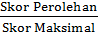 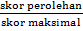 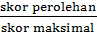 Ketuntasan belajar = x 100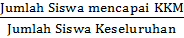 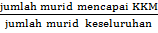 Ketidaktuntasan belajar = x 100Lampiran 24HASIL TES EVALUASI SISWA SIKULUS IINilai Akhir =  x100Ketuntasan belajar = x 100Ketidaktuntasan belajar = x 100Lampiran 25NILAI HASIL TES AKHIR SIKLUS I Hasil Analisis sebagai berikut:Rata-rataRata-rata  = 2218/32 x 100%                 = 69,31Ketuntasan belajar=  x 100%   =  x 100% = 59,38%Ketidaktuntasan = x 100% =  x 100% = 40,62% Lampiran 26NILAI HASIL TES AKHIR SIKLUS IIHasil Analisis sebagai berikut:Rata-rataRata-rata  = 2462/32 x 100%                 = 77Ketuntasan belajar=  x 100%   =  x 100% = 81,25%Ketidaktuntasan = x 100% =  x 100% = 18,75% Lampiran 27REKAPITULASI NILAI HASIL BELAJAR SISWA SIKLUS I DAN SIKLUS IISekolah		:   SD Inpres BTN IKIP II Kota MakassarKelas/ Semester	 :  IV/II (Genap)	Mata Pelajaran	:   IPASiklus 			: Pertama dan KeduaSumber: Hasil tes pertama dan keduaLampiran 28Foto Aktivitas Guru dan Siswa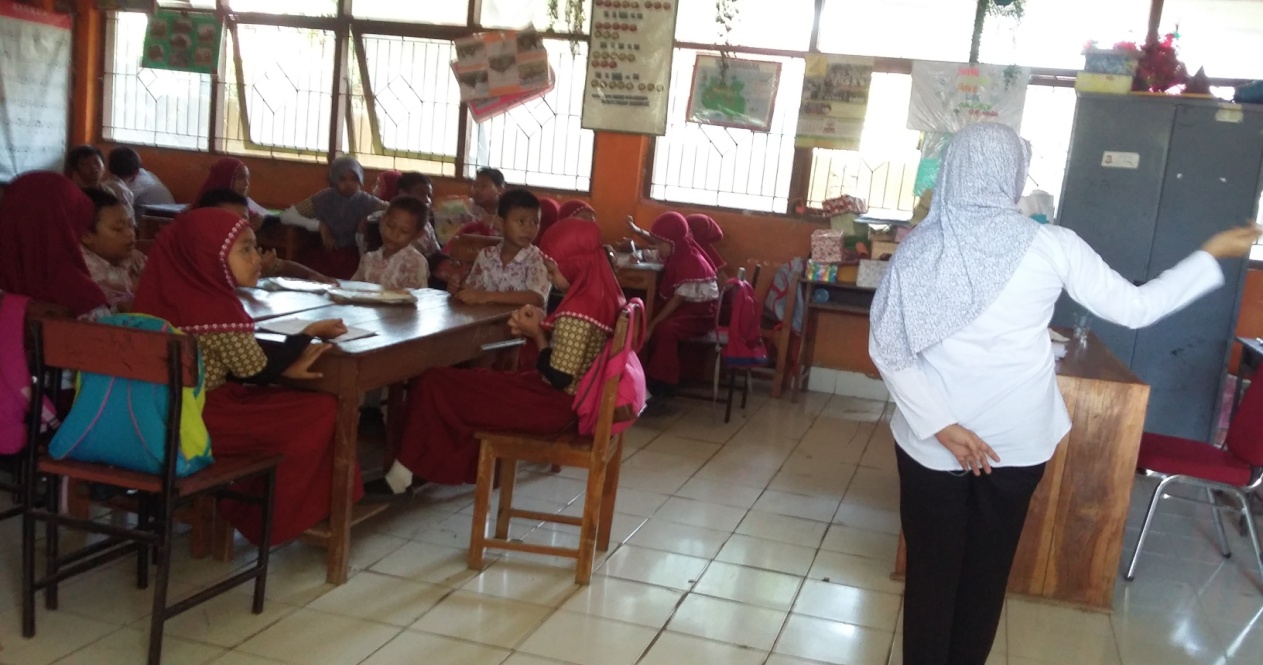 Siswa mendengarkan penjelasan guru 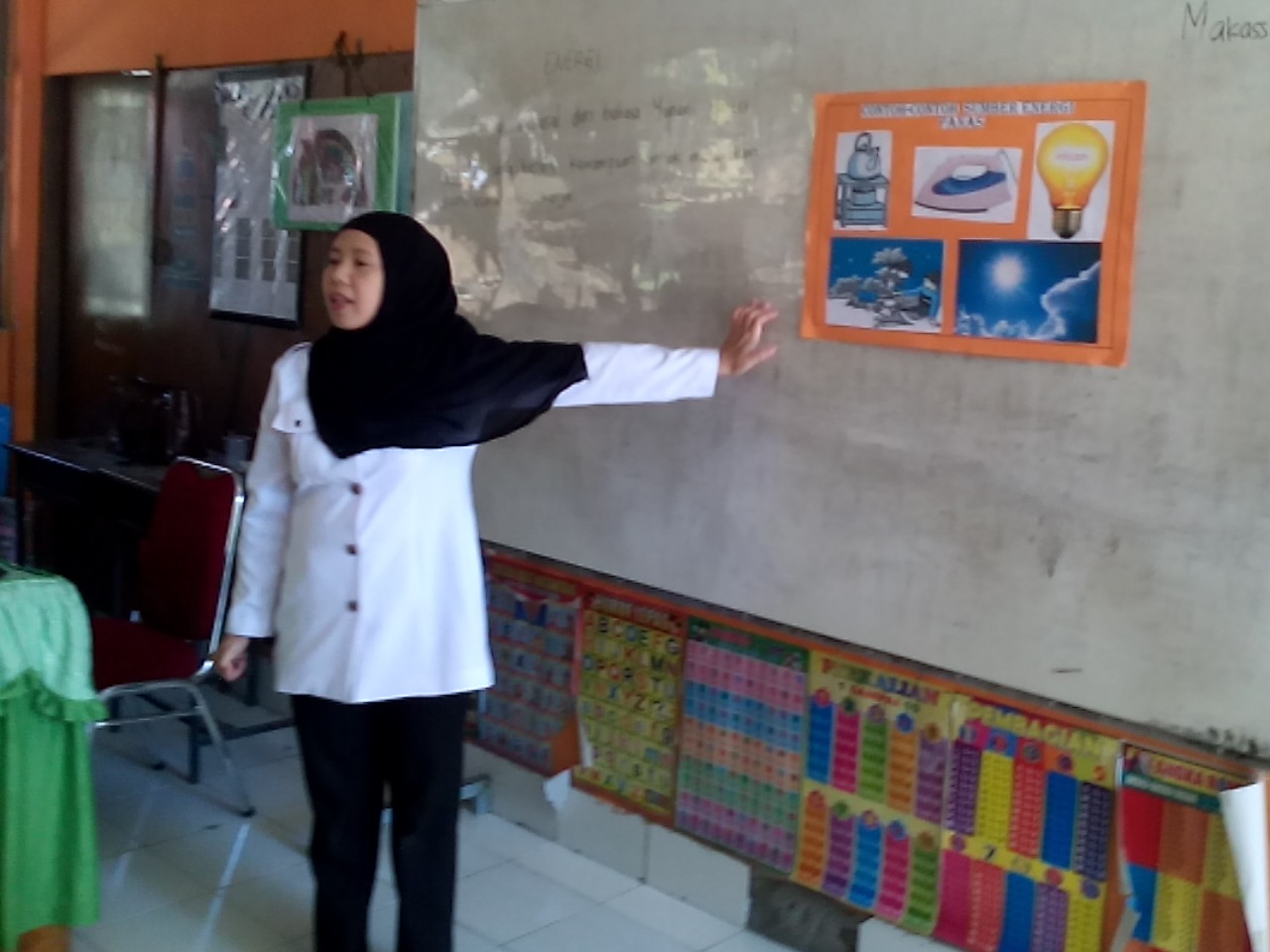 Guru Memperlihatkan Gambar Terkait Dengan Materi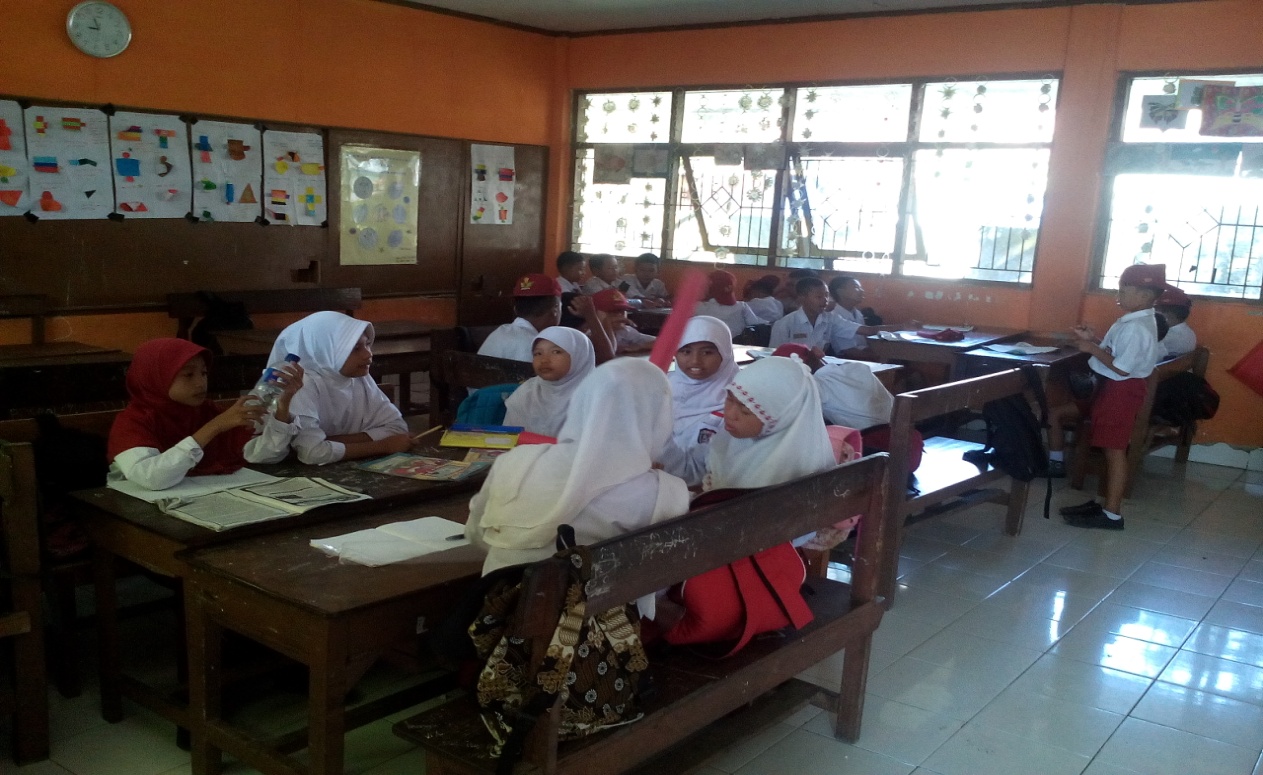 Guru Membagi Siswa Kedalam Beberapa Kelompok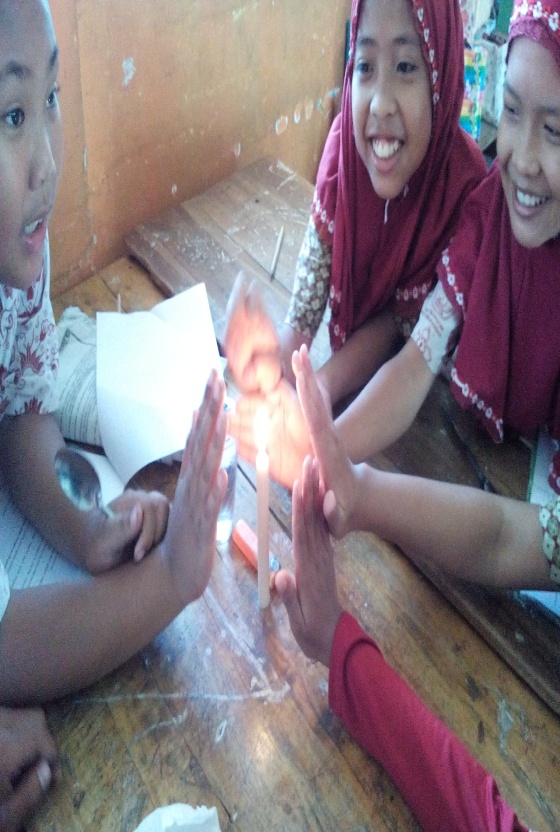 Siswa Melakukan Percobaan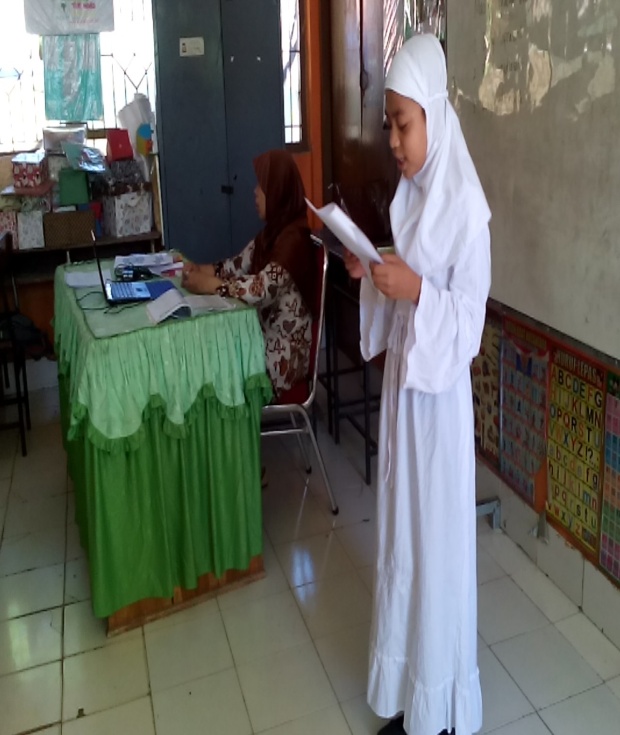 Siswa Mempresentasikan Hasil Diskusi Kelompok Masing-Masing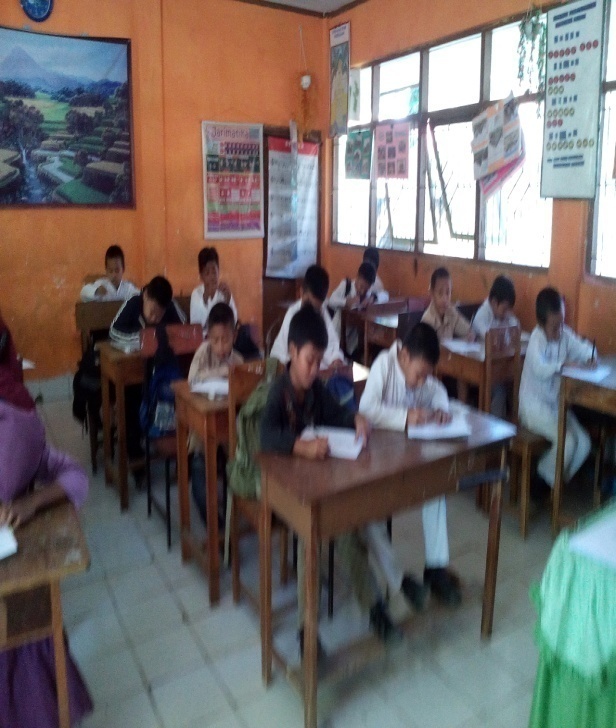 Siswa Mengerjakan EvaluasiRIWAYAT HIDUPMARDIA, lahir di Enrekang  pada tanggal 04 April 1994, anak kedua dari lima bersaudara,  dari pasangan Ayahanda Rading dan Ibunda Nur Hayati. Penulis memasuki Pendidikan Sekolah Dasar pada tahun 2000 ditempuh di SD Negeri 8 Tampaan kecamatan Baraka Kabupaten Enrekang dan tamat pada tahun 2006.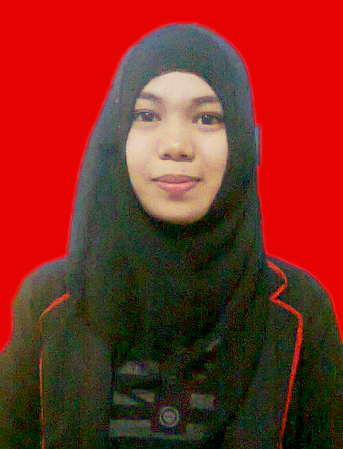 Kemudian penulis melanjutkan ke Sekolah MTsN Baraka, Kecamatan Baraka Kabupatn Enrekang dan tamat pada tahun 2009, Pada tahun itu juga penulis   melanjutkan Sekolah di MAN BARAKA Kecamatan Baraka Kabupaten Enrekang Sulawesi Selatan pada tahun 2009 dan tamat pada tahun 2012. Kemudian penulis melanjutkan pendidikan di Universitas Negeri Makassar (UNM), Fakultas Ilmu Pendidikan (FIP),  Program Studi Pendidikan Guru Sekolah Dasar (PGSD) S-1 hingga sekarang.Aktifitas %Kategori70%– 100%Baik (B)41% – 69%Cukup (C)<40Kurang (K)NilaiKategori70 – 100Tuntas0 – 69Tidak TuntasNilaiKategoriFrekuensiPersentase (%)Keterangan70 – 100Tuntas1959,38%KKM = 700 – 69Tidak Tuntas1340,62%KKM = 70JumlahJumlah32100%KKM = 70NilaiKategoriFrekuensiPersentase (%)Keterangan70 – 100Tuntas2681,25%KKM = 700 – 69Tidak Tuntas618,75%KKM = 70JumlahJumlah32100%KKM = 70KegiatanDeskripsi kegiatanAlokasi waktuPendahuluanTahap I (Persiapan )Guru membuka pelajaran dengan memberi salam, menyapa siswa dan menanyakan kabar mereka.Berdoa bersamaGuru mengecek kehadiran siswaGuru bernyanyi bersama untuk menumbuhkan minat belajar siswa.Guru melakukan apersepsi sebagai awal pembelajaran inti. Guru memberi motivasi kepada siswa agar semangat dalam mengikuti pembelajaran yang akan dilaksanakan.Siswa mendengarkan penjelasan guru  mengenai kegiatan yang akan dilaksanakan dan tujuan pembelajaran yang akan dicapai.Menyampaikan KKM10 menitInti Tahap II(Penyampaian)Tahap III(Pelatihan)Tahap IV(Penampilan Hasil)Guru memperlihatkan akar tanaman, gambar atau menampilkan video terkait materi Bagian Tumbuhan khusus tentang Akar dan Fungsinya.Tanya jawab  mengenai gambar atau video tersebut.Guru menjelaskan materi tentang  Bagian Tumbuhan khusus tentang Akar dan Fungsinya dengan melibatkan siswa. Diskusi kelas. Dengan terlebih dahulu membagi siswa ke dalam 4 kelompok.Guru membagikan LKS kepada setiap kelompokGuru menyampaikan petunjuk/cara kerja percobaan/demonstrasi yang akan dilakukan.Berdasarkan LKS yang diberikan oleh guru, siswa melakukan beberapa percobaan terkait dengan  materi tentang bagian tumbuhan yakni akar. Beberapa perwakilan kelompok maju ke depan kelas mempresentasikan hasil kerja mereka yang disertai dengan pendemontrasian masing-masing percobaan yang dilakukan oleh kelompok. Kelompok lain diberi kesempatan untuk memberikan tanggapan melalui kartu bicara yang dimiliki oleh masing-masing kelompok. Guru memberikan apresiasi bagi tiap kelompokSiswa dibimbing oleh guru menyimpulkan hasil diskusi kelas. 55 menitPenutupPenugasan/penguatan oleh guruRefleksiTindak lanjut / pemberian PR.Guru memberikan pesan-pesan moral Berdoa bersama sebelum mengakhiri pembelajaranSalam penutup5 menit Guru Kelas IV( Herlina S.Pd )NIP.19700414 20050 2 2003Makassar,      Oktober 2016        Peneliti( Jamil )NIM. 1247042247NoAspek /indikatorKLASIFIKASIKLASIFIKASIKLASIFIKASISKORNoAspek /indikatorBCKSKORGuru menyampaikan tujuan pembelajaran yang ingin dicapai.2Guru memperlihatkan gambar terkait dengan materi yang di bahas.2Guru melakukan tanya jawab mengenai gambar tersebut.2Guru menjelaskan materi tentang sumber energi panas.2Guru membagi siswa ke dalam 5 kelompok secara heterogen26.Guru membagikan LKS kepada setiap kelompok37.Guru menyampaikan cara kerja praktikum yang akan dilakukan28.Guru meminta perwakilan setiap kelompok maju ke depan kelas untuk membacakan hasil dari percobaan yang telah dilakukan29.Guru memberikan apresiasi bagi tiap kelompok yang maju ke depan membacakan hasil percobaan yang telah di lakukan110.Guru menyimpulkan materi pelajaran tentang percobaan yang telah dilakukan3Skor Maksimum IndikatorSkor Maksimum IndikatorSkor Maksimum IndikatorSkor Maksimum IndikatorSkor Maksimum Indikator30Skor Indikator yang DiperolehSkor Indikator yang DiperolehSkor Indikator yang DiperolehSkor Indikator yang DiperolehSkor Indikator yang Diperoleh21Persentase Persentase Persentase Persentase Persentase 65,62 %Kategori 	Kategori Kategori 	Kategori Kategori 	Kategori Kategori 	Kategori Kategori 	Kategori Cukup    B=C=       K=Jika guru  menyampaikan tujuan pembelajaran.Jika guru  menyampaikan tujuan pembelajaran kurang jelasJika guru tidak menyampaikan tujuan pembelajaran    B=C=       K=Jika guru  memperlihatkan gambar sesuai dengan materi yang di bahasJika guru  memperlihatkan gambar  yang kurang sesuai dengan materi yang di bahasJika guru memperlihatkan gambar tetapi tidak sesuai dengan materi yang di bahas.    B=C=       K=Jika guru melakukan tanya jawab yang berkaitan dengan gambar.Jika guru melakukan tanya jawab tetapi tidak berkaitan dengan gambar.Jika guru tidak melakukan tanya jawab    B=C=     K=Guru menjelaskan materi tentang sumber energi panas dengan jelasGuru menjelaskan materi tentang sumber energi panas kurang jelasGuru tidak menjelaskan materi tentang sumber energi panas     B=C=       K=Guru membagi siswa ke dalam 5 kelompok secara heterogenGuru membagi siswa ke dalam 5 kelompok tidak secara heterogenGuru tidak  membagi siswa ke dalam 5 kelompok secara heterogen    B=C=       K=Guru membagikan LKS kepada setiap kelompokGuru membagikan LKS kepada beberapa kelompokGuru tidak membagikan LKS kepada setiap kelompok    B=C=       K=Guru menyampaikan cara kerja praktikum yang akan dilakukan dengan jelasGuru menyampaikan cara kerja praktikum yang akan dilakukan kurang jelasGuru tidak menyampaikan cara kerja praktikum yang akan dilakukan      B=C=      K=Guru meminta perwakilan setiap kelompok maju ke depan kelas untuk membacakan hasi dari percobaan yang telah dilakukan.Guru meminta perwakilan beberapa kelompok maju ke depan kelas untuk membacakan hasil dari percobaan yang telah dilakukanGuru tidak meminta perwakilan kelompok untuk membacakan hasil dari percobaan yang telah dilakukan     B= C=     K=Guru memberikan apresiasi kepada masing-masing kelompokGuru kurang memberikan apresiasi kepada masing-masing kelompokGuru tidak memberikan apresiasi kepada masing-masing kelompok      B=C=       K=Jika guru menyimpulkan materi pelajaran tentang penyelesaian masalah sesuai dengan percobaan yang telah dilakukanJika guru menyimpulkan materi pelajaran tentang penyelesaian masalah sesuai dengan percobaan yang telah dilakukanJika guru tidak menyimpulkan materi pelajaran tentang penyelesaian masalah sesuai dengan percobaan yang telah dilakukanNoNama SiswaAspek yang dinilaiAspek yang dinilaiAspek yang dinilaiAspek yang dinilaiAspek yang dinilaiAspek yang dinilaiAspek yang dinilaiAspek yang dinilaiAspek yang dinilaiAspek yang dinilaiNoNama Siswa123456789101ADL-√√√√-√-√-2FL√√√-√-√√--3IA-√-√√√-√-√4MA√-√√-√√-√√5MDM√√-√-√√√-√6MH-√√√--√√√-7MI-√-√√-√√--8MIAA√-√√-√√-√√9MHP-√--√√-√-√10MRS√√--√-√√√-11MR--√√-√-√-√12NH√-√--√√---13RF√√-√√-√√-√14RA--√√√--√√-15RA-√-√-√-√--16AR√--√√-√-√√17APK√√√-√√√√√-18DW-√√-√√-√-√19HS--√√√√√-√√20MFU√√√-√√√√√-21MI--√√--√--√22ND√-√√--√-√√23NA-√√-√√√√-√24NIA√---√√√√-√25RH-√√√√-√√--26RN√√√-√-√√√-27SNQ-√-√√√-√-√28SR√-√√-√√-√√29SS√√-√-√√√-√30RY-√√√--√√√-31NB-√-√√-√√--32RUN√-√√-√√-√√Jumlah SiswaJumlah Siswa16202022191825221418SkorSkor1222223212KategoriKategoriKCCCCCBCKCNoAspek /indikatorKLASIFIKASIKLASIFIKASIKLASIFIKASIJumlah SiswaSkorNoAspek /indikatorBCKJumlah SiswaSkorSiswa menjawab pertanyaan guru mengenai gambar yang di perlihatkan161Siswa mengamati gambar yang berkaitan dengan pembelajaran tentang energi panas.202Siswa menyimak penjelasan guru mengenai materi energi panas202Siswa membentuk 5  kelompok (yang terdiri dari 6-7 orang) secara heterogen222Siswa mencermati LKS dan menyimak penjelasan guru mengenai langkah kerja dari kegiata percobaan yang akan dilaksanakan192Siswa memperhatikan percobaan yang dicontohkan oleh guru182Siswa melakukan percobaan sederhana bersama teman kelompoknya masing-masing253Masing-masing kelompok mempresentasikan hasil diskusinya mengenai hasil percobaan yang telah dilakukan222Siswa menanggapi hasil diskusi kelompok lain141Siswa mendengarkan kesimpulan guru mengenai hasil percobaan yang telah dilakukan182Skor Maksimum IndikatorSkor Maksimum IndikatorSkor Maksimum IndikatorSkor Maksimum IndikatorSkor Maksimum IndikatorSkor Maksimum Indikator30Skor Indikator yang DiperolehSkor Indikator yang DiperolehSkor Indikator yang DiperolehSkor Indikator yang DiperolehSkor Indikator yang DiperolehSkor Indikator yang Diperoleh19Persentase %Persentase %Persentase %Persentase %Persentase %Persentase %63,33%KategoriKategoriKategoriKategoriKategoriKategoriCukup     B=C=       K=Jika 23-32 siswa menjawab pertanyaan guru mengenai gambar yang di perlihatkanJika 13-22 siswa menjawab pertanyaan guru mengenai gambar yang di perlihatkanJika 1-12 siswa menjawab pertanyaan guru mengenai gambar yang di perlihatkan     B=C=       K=Siswa mengamati gambar yang berkaitan dengan pembelajaran tentang energi panasSiswa kurang mengamati gambar yang berkaitan dengan pembelajaran tentang energi panasSiswa tidak mengamati gambar yang berkaitan dengan pembelajaran tentang energi panas     B=C=       K=Siswa menyimak penjelasan guru mengenai materi energi panas. Siswa kurang antusias menyimak penjelasan guru mengenai materi energi panas..Siswa tidak menyimak penjelasan guru mengenai materi energi panas     B=C=       K=Siswa membentuk  kelompok secara heterogenSiswa  tidak membentuk  kelompok secara heterogenSiswa  tidak membentuk  kelompok     B=C=       K=Siswa mencermati LKS dan menyimak penjelasan guru mengenai langkah kerja dari kegiata percobaan yang akan dilaksanakanSiswa mencermati LKS dan kurang menyimak penjelasan guru mengenai langkah kerja dari kegiata percobaan yang akan dilaksanakanSiswa tidak mencermati LKS dan tidak menyimak penjelasan guru mengenai langkah kerja dari kegiata percobaan yang akan dilaksanakan     B=C=       K=Siswa memperhatikan percobaan yang dicontohkan oleh guruSiswa kurang memperhatikan percobaan yang dicontohkan oleh guruSiswa tidak memperhatikan percobaan yang dicontohkan oleh guru     B=C=       K=Siswa melakukan percobaan sederhana bersama dengan  teman kelompoknya.Siswa melakukan percobaan sederhana tidak bersama dengan teman kelompoknya.Siswa tidak melakukan percobaan sederhana bersama teman kelompoknya.     B=C=       K=Siswa mempresentasikan hasil diskusi kelompoknya dengan tertibSiswa mempresentasikan hasil diskusi kelompoknya kurang tertibSiswa  tidak mempresentasikan hasil diskusi kelompoknya      B=C=       K=Siswa menanggapi hasil diskusi kelompok lain dengan baikSiswa menanggapi hasil diskusi kelompok lain kurang baikSiswa tidak menanggapi hasil diskusi kelompok lain     B=C=       K=Siswa mendengarkan kesimpulan guru mengenai hasil percobaan yang telah dilakukan dengan tenangSiswa mendengarkan kesimpulan guru mengenai hasil percobaan yang telah dilakukan kurang tenangSiswa  tidak mendengarkan kesimpulan guru mengenai hasil percobaan yang telah dilakukanKegiatanDeskripsi kegiatanAlokasi waktuPendahuluanTahap I (Persiapan)Guru membuka pelajaran dengan memberi salam, menyapa  siswa  dan menanyakan kabar  siswaGuru meminta salah satu   siswa  untuk memimpin doaGuru mengecek kehadiran  siswaGuru melakukan apersepsi sebagai awal komunikasi sebelum memasuki pembelajaran inti.Guru memberi motivasi kepada siswa agar semangat dalam mengikuti pembelajaran yang akan dilaksanakansiswa mendengarkan penjelasan guru  mengenai kegiatan yang akan dilaksanakan dan tujuan pembelajaran yang akan dicapai±10 MenitInti Tahap II(Penyampaian)Tahap III(Pelatihan)Tahap IV(Penampilan Hasil)Guru memperlihatkan gambar terkait materi perpindahan panas.Tanya jawab mengenai gambar tersebut.Guru menjelaskan materi tentang perpindahan panas yang biasanya ditemui dalam kehidupan sehari-hariGuru membagi siswa kedalam 5 kelompok dengan jumlah anggota 6-7 orang.Guru membagikan LKS kepada setiap kelompok Guru menyampaikan petunjuk atau cara kerja praktikum yang akan dilakukan.Berdasarkan LKS yang diberikan oleh guru,  siswa  melakukan beberapa percobaan terkait dengan perpindahan panas untuk mengetahui sifat-sifat energi panas. Antara lain percobaan mengenai:Perpindahan panas dengan cara radiasiPerpindahan panas dengan cara konveksiPerpindahan panas dengan cara radiasiBeberapa perwakilan kelompok maju ke depan kelas mempresentasikan hasil kerja mereka yang disertai dengan pendemontrasian masing-masing percobaan yang dilakukan oleh kelompok.Kelompok lain diberi kesempatan untuk memberikan tanggapan mengenai hasil diskusiGuru memberikan apresiasi bagi tiap kelompokSiswa dibimbing oleh guru menyimpulkan hasil diskusi kelasEvaluasi±50 MenitPenutupGuru bersama siswa membuat kesimpulan materi yang telah dipelajari.Pada akhir siklus pertama guru memberikan tes evaluasi hasil belajar±10 Menit Guru Kelas( Misbahu S.Pd )NIP.19760811 200901 2 002Makassar,      Mei 2016        Peneliti( Mardia )NIM. 1247141080NoAspek /indikatorKLASIFIKASIKLASIFIKASIKLASIFIKASISKORNoAspek /indikatorBCKSKORGuru membacakan tujuan pembelajaran yang ingin dicapai.2Guru memperlihatkan gambar terkait dengan materi yang di bahas.3Guru melakukan tanya jawab mengenai gambar tersebut.3Guru menjelaskan materi tentang sumber energi panas yang biasa ditemui dalam kehidupan sehari-hari.2Guru membagi siswa ke dalam 5 kelompok secara heterogen26.Guru membagikan LKS kepada setiap kelompok37.guru menyampaikan cara kerja praktikum yang akan dilakukan28.Guru meminta perwakilan setiap kelompok maju ke depan kelas untuk membacakan hasil dari percobaan yang telah dilakukan29.Guru memberikan apresiasi bagi tiap kelompok yang maju ke depan membacakan hasil percobaan yang telah di lakukan110.Guru menyimpulkan materi pelajaran tentang percobaan yang telah dilakukan2Skor Maksimum IndikatorSkor Maksimum IndikatorSkor Maksimum IndikatorSkor Maksimum IndikatorSkor Maksimum Indikator30Skor Indikator yang DiperolehSkor Indikator yang DiperolehSkor Indikator yang DiperolehSkor Indikator yang DiperolehSkor Indikator yang Diperoleh22Persentase Persentase Persentase Persentase Persentase 73 %Kategori 	Kategori Kategori 	Kategori Kategori 	Kategori Kategori 	Kategori Kategori 	Kategori Baik    B=C=       K=Jika guru  menyampaikan tujuan pembelajaran.Jika guru  menyampaikan tujuan pembelajaran kurang jelasJika guru tidak menyampaikan tujuan pembelajaran    B=C=       K=Jika guru  memperlihatkan gambar terkait dengan materi yang di bahasJika guru  memperlihatkan gambar  yang kurang berkaitan dengan materi yang di bahasJika guru tidak memperlihatkan gambar terkait dengan materi yang di bahas.    B=C=       K=Jika guru melakukan tanya jawab yang berkaitan dengan gambar.Jika guru melakukan tanya jawab tetapi tidak berkaitan dengan gambar.Jika guru tidak melakukan tanya jawab    B=C=     K=Guru menjelaskan materi tentang sumber energi panas dengan jelasGuru menjelaskan materi tentang sumber energi panas kurang jelasGuru tidak menjelaskan materi tentang sumber energi panas     B=C=       K=Guru membagi siswa ke dalam 5 kelompok secara heterogenGuru membagi siswa ke dalam 5 kelompok tidak secara heterogenGuru tidak  membagi siswa ke dalam 5 kelompok secara heterogen    B=C=       K=Guru membagikan LKS kepada setiap kelompokGuru membagikan LKS kepada beberapa kelompokGuru tidak membagikan LKS kepada setiap kelompok    B=C=       K=Guru menyampaikan cara kerja praktikum yang akan dilakukan dengan jelasGuru menyampaikan cara kerja praktikum yang akan dilakukan kurang jelasGuru tidak menyampaikan cara kerja praktikum yang akan dilakukan      B=C=      K=Guru meminta perwakilan setiap kelompok maju ke depan kelas untuk membacakan hasi dari percobaan yang telah dilakukan.Guru meminta perwakilan beberapa kelompok maju ke depan kelas untuk membacakan hasil dari percobaan yang telah dilakukanGuru tidak meminta perwakilan kelompok untuk membacakan hasil dari percobaan yang telah dilakukan     B= C=     K=Guru memberikan apresiasi kepada masing-masing kelompokGuru kurang memberikan apresiasi kepada masing-masing kelompokGuru tidak memberikan apresiasi kepada masing-masing kelompok    B=C=       K=Jika guru menyimpulkan materi pelajaran tentang penyelesaian masalah sesuai dengan percobaan yang telah dilakukanJika guru menyimpulkan materi pelajaran tentang penyelesaian masalah sesuai dengan percobaan yang telah dilakukanJika guru tidak menyimpulkan materi pelajaran tentang penyelesaian masalah sesuai dengan percobaan yang telah dilakukanNoNama SiswaAspek yang dinilaiAspek yang dinilaiAspek yang dinilaiAspek yang dinilaiAspek yang dinilaiAspek yang dinilaiAspek yang dinilaiAspek yang dinilaiAspek yang dinilaiAspek yang dinilaiNoNama Siswa123456789101ADL-√√√√-√-√-2FL√√√-√-√√√-3IA-√-√√√-√-√4MA√-√√-√√-√√5MDM√√-√-√√√-√6MH-√√√--√√√-7MI-√-√√-√√--8MIAA√-√√-√√-√√9MHP√√--√√-√-√10MRS√√--√-√√√-11MR--√√-√-√√√12NH√-√--√√-√-13RF√√-√√-√√-√14RA--√√√--√√-15RA-√-√-√-√--16AR√--√√-√-√√17APK√√√-√√√√√-18DW√√√-√√-√-√19HS--√√√√√-√√20MFU√√√-√√√√√-21MI√-√√--√--√22ND√-√√--√-√√23NA-√√-√√√√√√24NIA√---√√√√-√25RH-√√√√-√√√-26RN√√√-√-√√√-27SNQ-√-√√√-√-√28SR√-√√-√√-√√29SS√√-√-√√√-√30RY-√√√--√√√-31NB-√-√√-√√--32RUN√-√√-√√-√√Jumlah SiswaJumlah Siswa19202022191825222018SkorSkor2222223222KategoriKategoriCCCCCCBCCCNoAspek /indikatorAspek /indikatorKLASIFIKASIKLASIFIKASIKLASIFIKASIKLASIFIKASIKLASIFIKASIKLASIFIKASIJumlah SiswaSKORNoAspek /indikatorAspek /indikatorBBCCKKJumlah SiswaSKORSiswa menjawab pertanyaan guru mengenai gambar yang di perlihatkan19192Siswa mengamati gambar yang berkaitan dengan pembelajaran tentang energi panas.20202Siswa menyimak penjelasan guru mengenai materi energi panas20202Siswa membentuk 5  kelompok (yang terdiri dari 6-7 orang) secara heterogen22222Siswa mencermati LKS dan menyimak penjelasan guru mengenai langkah kerja dari kegiata percobaan yang akan dilaksanakan19192Siswa memperhatikan percobaan yang dicontohkan oleh guru18182Siswa melakukan percobaan sederhana bersama teman kelompoknya masing-masing25253Masing-masing kelompok mempresentasikan hasil diskusinya mengenai hasil percobaan yang telah dilakukan22222siswa menanggapi hasil diskusi kelompok lain20202Siswa mendengarkan kesimpulan guru mengenai hasil percobaan yang telah dilakukan18182Skor Maksimum IndikatorSkor Maksimum IndikatorSkor Maksimum IndikatorSkor Maksimum IndikatorSkor Maksimum IndikatorSkor Maksimum IndikatorSkor Maksimum IndikatorSkor Maksimum IndikatorSkor Maksimum IndikatorSkor Maksimum Indikator30Skor Indikator yang DiperolehSkor Indikator yang DiperolehSkor Indikator yang DiperolehSkor Indikator yang DiperolehSkor Indikator yang DiperolehSkor Indikator yang DiperolehSkor Indikator yang DiperolehSkor Indikator yang DiperolehSkor Indikator yang DiperolehSkor Indikator yang Diperoleh21Persentase %Persentase %Persentase %Persentase %Persentase %Persentase %Persentase %Persentase %Persentase %Persentase %70%KategoriKategoriKategoriKategoriKategoriKategoriKategoriKategoriKategoriKategoriBaik     B=C=       K=Jika 23-32 siswa menjawab pertanyaan guru mengenai gambar yang di perlihatkanJika 13-22 siswa menjawab pertanyaan guru mengenai gambar yang di perlihatkanJika 1-12 siswa menjawab pertanyaan guru mengenai gambar yang di perlihatkan     B=C=       K=Siswa mengamati gambar yang berkaitan dengan pembelajaran tentang energi panasSiswa kurang mengamati gambar yang berkaitan dengan pembelajaran tentang energi panasSiswa tidak mengamati gambar yang berkaitan dengan pembelajaran tentang energi panas     B=C=       K=Siswa menyimak penjelasan guru mengenai materi energi panas. Siswa kurang antusias menyimak penjelasan guru mengenai materi energi panas..Siswa tidak menyimak penjelasan guru mengenai materi energi panas     B=C=       K=Siswa membentuk  kelompok secara heterogenSiswa  tidak membentuk  kelompok secara heterogenSiswa  tidak membentuk  kelompok     B=C=       K=Siswa mencermati LKS dan menyimak penjelasan guru mengenai langkah kerja dari kegiata percobaan yang akan dilaksanakanSiswa mencermati LKS dan kurang menyimak penjelasan guru mengenai langkah kerja dari kegiata percobaan yang akan dilaksanakanSiswa tidak mencermati LKS dan tidak menyimak penjelasan guru mengenai langkah kerja dari kegiata percobaan yang akan dilaksanakan     B=C=       K=Siswa memperhatikan percobaan yang dicontohkan oleh guruSiswa kurang memperhatikan percobaan yang dicontohkan oleh guruSiswa tidak memperhatikan percobaan yang dicontohkan oleh guru     B=C=       K=Siswa melakukan percobaan sederhana bersama dengan  teman kelompoknya.Siswa melakukan percobaan sederhana tidak bersama dengan teman kelompoknya.Siswa tidak melakukan percobaan sederhana bersama teman kelompoknya.     B=C=       K=Siswa mempresentasikan hasil diskusi kelompoknya dengan tertibSiswa mempresentasikan hasil diskusi kelompoknya kurang tertibSiswa  tidak mempresentasikan hasil diskusi kelompoknya      B=C=       K=Siswa menanggapi hasil diskusi kelompok lain dengan baikSiswa menanggapi hasil diskusi kelompok lain kurang baikSiswa tidak menanggapi hasil diskusi kelompok lain     B=C=       K=Siswa mendengarkan kesimpulan guru mengenai hasil percobaan yang telah dilakukan dengan tenangSiswa mendengarkan kesimpulan guru mengenai hasil percobaan yang telah dilakukan kurang tenangSiswa  tidak mendengarkan kesimpulan guru mengenai hasil percobaan yang telah dilakukanNomor Soal Aspek yang dinilaiSkorSkorMaks.1Jika jawaban benar dan tepatjika jawaban  sebagian besar benar jika jawaban sebagian kecil benarjika menjawab tetapi salahJika tidak menuliskan atau kosong4321042Jika jawaban benar dan tepatjika jawaban  sebagian besar benar jika jawaban sebagian kecil benarjika menjawab tetapi salahJika tidak menuliskan atau kosong4321043Jika menuliskan 2 macam sumber energi panas dan menuliskan masing-masing contohnyajika menuliskan 2 macam sumber energi panas tetapi hanya 1 contoh yang dituliskan jika menuliskan 2 macam sumber energi panas tetapi tidak menuliskan contohnyajika menuliskan 1 macam sumber energi panas dan menuliskan 1 contohnya.Jika menuliskan 1 macam sumber energi panas dan tidak menuliskan contohnyajika menuliskan tetapi salahJika tidak menuliskan atau kosong654321064Jika jawaban benar dan tepatjika jawaban  sebagian besar benar jika jawaban sebagian kecil benarjika menjawab tetapi salahJika tidak menuliskan atau kosong4321045jika menuliskan 5 sifat-sifat energi panasJika menuliskan 4 sifat-sifat energi panasJika menuliskan 3 sifat-sifat energi panasJika menuliskan 2 sifat-sifat energi panasJika menuliskan 1 sifat-sifat energi panasjika menuliskan tetapi salahJika tidak menuliskan atau kosong654321066Jika menuliskan 3 cara perpindahan energi panasJika menuliskan 2 cara perpindahan energi panasJika menuliskan 1 cara perpindahan energi panasjika menuliskan tetapi salahJika tidak menuliskan atau kosong4321047Jika jawaban benar dan tepatjika jawaban  sebagian besar benar jika jawaban sebagian kecil benarjika menjawab tetapi salahJika tidak menuliskan atau kosong4321048Jika jawaban benar dan tepatjika jawaban  sebagian besar benar jika jawaban sebagian kecil benarjika menjawab tetapi salahJika tidak menuliskan atau kosong4321049Jika jawaban benar dan tepatjika jawaban  sebagian besar benar jika jawaban sebagian kecil benarjika menjawab tetapi salahJika tidak menuliskan atau kosong43210410Jika menuliskan 3 perpindahan energi panas dan menuliskan contohnya masing-masingJika menuliskan 2 perpindahan energi panas dan menuliskan contohnya masing-masingJika menuliskan 1 perpindahan energi panas dan menuliskan contohnya masing-masingjika menuliskan 3 perpindahan energi panas tetapi hanya 2  contoh yang dituliskanjika menuliskan 2 perpindahan energi panas tetapi hanya 1  contoh yang dituliskanjika menuliskan 3 perpindahan energi panas tetapi hanya 1  contoh yang dituliskanJika menuliskan 3 perpindahan energi panas tetapi tidak menuliskan contohnyaJika menuliskan 2 perpindahan energi panas tetapi tidak menuliskan contohnyaJika menuliskan 1 perpindahan energi panas tetapi tidak menuliskan contohnyaJika menuliskan tetapi salahJika tidak menuliskan atau kosong10987654321010Jumlah Jumlah Jumlah 50KegiatanDeskripsi kegiatanAlokasi waktuPendahuluanTahap I (Persiapan)Guru membuka pelajaran dengan memberi salam, menyapa  siswa  dan menanyakan kabar  siswaGuru meminta salah satu   siswa  untuk memimpin doaGuru mengecek kehadiran  siswaGuru melakukan apersepsi sebagai awal komunikasi sebelum memasuki pembelajaran inti.Guru memberi motivasi kepada siswa agar semangat dalam mengikuti pembelajaran yang akan dilaksanakansiswa mendengarkan penjelasan guru  mengenai kegiatan yang akan dilaksanakan dan tujuan pembelajaran yang akan dicapai±10 MenitInti Tahap II(Penyampaian)Tahap III(Pelatihan)Tahap IV(Penampilan Hasil)Guru memperlihatkan gambar terkait materi sumber energi bunyiTanya jawab mengenai gambar tersebut.Guru menjelaskan materi tentang sumber energi bunyi yang biasanya ditemui dalam kehidupan sehari-hariGuru membagi siswa kedalam 5 kelompok dengan jumlah anggota 6-7 orang.Guru membagikan LKS kepada setiap kelompok Guru menyampaikan petunjuk atau cara kerja praktikum yang akan dilakukan.Berdasarkan LKS yang diberikan oleh guru,  siswa  melakukan percobaan terkait dengan sumber energi bunyi. Beberapa perwakilan kelompok maju ke depan kelas mempresentasikan hasil kerja mereka yang disertai dengan pendemontrasian masing-masing percobaan yang dilakukan oleh kelompok.Kelompok lain diberi kesempatan untuk memberikan tanggapan mengenai hasil diskusiGuru memberikan apresiasi bagi tiap kelompokSiswa dibimbing oleh guru menyimpulkan hasil diskusi kelas±50 MenitPenutupGuru bersama siswa membuat kesimpilan materi yang telah dipelajari.Pada akhir siklus pertama guru memberikan tes evaluasi hasil belajar±10 Menit Guru Kelas( Misbahu S.Pd )NIP.19760811 200901 2 002Makassar,     Mei 2016        Peneliti( Mardia )NIM. 1247141080NoAspek /indikatorKLASIFIKASIKLASIFIKASIKLASIFIKASISKORNoAspek /indikatorBCKSKORGuru membacakan tujuan pembelajaran yang ingin dicapai.2Guru memperlihatkan gambar terkait dengan materi yang di bahas.3Guru melakukan tanya jawab mengenai gambar tersebut.3Guru menjelaskan materi tentang sumber energi panas yang biasa ditemui dalam kehidupan sehari-hari.3Guru membagi siswa ke dalam 5 kelompok secara heterogen26.Guru membagikan LKS kepada setiap kelompok37.guru menyampaikan cara kerja praktikum yang akan dilakukan28.Guru meminta perwakilan setiap kelompok maju ke depan kelas untuk membacakan hasil dari percobaan yang telah dilakukan29.Guru memberikan apresiasi bagi tiap kelompok yang maju ke depan membacakan hasil percobaan yang telah di lakukan110.Guru menyimpulkan materi pelajaran tentang percobaan yang telah dilakukan2Skor Maksimum IndikatorSkor Maksimum IndikatorSkor Maksimum IndikatorSkor Maksimum IndikatorSkor Maksimum Indikator30Skor Indikator yang DiperolehSkor Indikator yang DiperolehSkor Indikator yang DiperolehSkor Indikator yang DiperolehSkor Indikator yang Diperoleh23Persentase Persentase Persentase Persentase Persentase 77%Kategori 	Kategori Kategori 	Kategori Kategori 	Kategori Kategori 	Kategori Kategori 	Kategori Baik    B=C=       K=Jika guru  menyampaikan tujuan pembelajaran.Jika guru  menyampaikan tujuan pembelajaran kurang jelasJika guru tidak menyampaikan tujuan pembelajaran    B=C=       K=Jika guru  memperlihatkan gambar terkait dengan materi yang di bahasJika guru  memperlihatkan gambar  yang kurang berkaitan dengan materi yang di bahasJika guru tidak memperlihatkan gambar terkait dengan materi yang di bahas.    B=C=       K=Jika guru melakukan tanya jawab yang berkaitan dengan gambar.Jika guru melakukan tanya jawab tetapi tidak berkaitan dengan gambar.Jika guru tidak melakukan tanya jawab    B=C=     K=Guru menjelaskan materi tentang sumber energi panas dengan jelasGuru menjelaskan materi tentang sumber energi panas kurang jelasGuru tidak menjelaskan materi tentang sumber energi panas     B=C=       K=Guru membagi siswa ke dalam 5 kelompok secara heterogenGuru membagi siswa ke dalam 5 kelompok tidak secara heterogenGuru tidak  membagi siswa ke dalam 5 kelompok secara heterogen    B=C=       K=Guru membagikan LKS kepada setiap kelompokGuru membagikan LKS kepada beberapa kelompokGuru tidak membagikan LKS kepada setiap kelompok    B=C=       K=Guru menyampaikan cara kerja praktikum yang akan dilakukan dengan jelasGuru menyampaikan cara kerja praktikum yang akan dilakukan kurang jelasGuru tidak menyampaikan cara kerja praktikum yang akan dilakukan      B=C=      K=Guru meminta perwakilan setiap kelompok maju ke depan kelas untuk membacakan hasi dari percobaan yang telah dilakukan.Guru meminta perwakilan beberapa kelompok maju ke depan kelas untuk membacakan hasil dari percobaan yang telah dilakukanGuru tidak meminta perwakilan kelompok untuk membacakan hasil dari percobaan yang telah dilakukan     B= C=     K=Guru memberikan apresiasi kepada masing-masing kelompokGuru kurang memberikan apresiasi kepada masing-masing kelompokGuru tidak memberikan apresiasi kepada masing-masing kelompok    B=C=       K=Jika guru menyimpulkan materi pelajaran tentang penyelesaian masalah sesuai dengan percobaan yang telah dilakukanJika guru menyimpulkan materi pelajaran tentang penyelesaian masalah sesuai dengan percobaan yang telah dilakukanJika guru tidak menyimpulkan materi pelajaran tentang penyelesaian masalah sesuai dengan percobaan yang telah dilakukanNoNama SiswaAspek yang dinilaiAspek yang dinilaiAspek yang dinilaiAspek yang dinilaiAspek yang dinilaiAspek yang dinilaiAspek yang dinilaiAspek yang dinilaiAspek yang dinilaiAspek yang dinilaiNoNama Siswa123456789101ADL-√√√√-√√√-2FL√√√-√-√√√-3IA-√-√√√-√-√4MA√-√√-√√-√√5MDM√√-√-√√√-√6MH-√√√--√√√-7MI-√-√√-√√--8MIAA√-√√-√√-√√9MHP√√--√√-√-√10MRS√√--√-√√√-11MR--√√-√-√√√12NH√-√--√√-√-13RF√√-√√-√√-√14RA--√√√--√√-15RA-√-√-√-√--16AR√--√√-√-√√17APK√√√-√√√√√-18DW√√√-√√-√√√19HS--√√√√√√√√20MFU√√√-√√√√√-21MI√-√√--√-√√22ND√-√√--√-√√23NA-√√-√√√√√√24NIA√---√√√√√√25RH-√√√√-√√√-26RN√√√-√-√√√-27SNQ-√-√√√-√-√28SR√-√√-√√-√√29SS√√-√-√√√-√30RY-√√√--√√√-31NB-√-√√-√√--32RUN√-√√-√√-√√Jumlah SiswaJumlah Siswa19202022191825242318SkorSkor2222223332KategoriKategoriCCCCCCBBBCNoAspek /indikatorKLASIFIKASIKLASIFIKASIKLASIFIKASIJumlah  SiswaSKORNoAspek /indikatorBCKJumlah  SiswaSKORSiswa menjawab pertanyaan guru mengenai gambar yang di perlihatkan192Siswa mengamati gambar yang berkaitan dengan pembelajaran tentang energi bunyi202Siswa menyimak penjelasan guru mengenai materi energi panas202Siswa membentuk 5  kelompok (yang terdiri dari 6-7 orang) secara heterogen2225.Siswa mencermati LKS dan menyimak penjelasan guru mengenai langkah kerja dari kegiata percobaan yang akan dilaksanakan1926.Siswa memperhatikan percobaan yang dicontohkan oleh guru1827.Siswa melakukan percobaan sederhana bersama teman kelompoknya masing-masing2538Masing-masing kelompok mempresentasikan hasil diskusinya mengenai hasil percobaan yang telah dilakukan2439.siswa menanggapi hasil diskusi kelompok lain23310.Siswa mendengarkan kesimpulan guru mengenai hasil percobaan yang telah dilakukan182Skor Maksimum IndikatorSkor Maksimum IndikatorSkor Maksimum IndikatorSkor Maksimum IndikatorSkor Maksimum IndikatorSkor Maksimum Indikator30Skor Indikator yang DiperolehSkor Indikator yang DiperolehSkor Indikator yang DiperolehSkor Indikator yang DiperolehSkor Indikator yang DiperolehSkor Indikator yang Diperoleh23Persentase %Persentase %Persentase %Persentase %Persentase %Persentase %77%KategoriKategoriKategoriKategoriKategoriKategoriBaik     B=C=       K=Jika 23-32 siswa menjawab pertanyaan guru mengenai gambar yang di perlihatkanJika 13-22 siswa menjawab pertanyaan guru mengenai gambar yang di perlihatkanJika 1-12 siswa menjawab pertanyaan guru mengenai gambar yang di perlihatkan     B=C=       K=Siswa mengamati gambar yang berkaitan dengan pembelajaran tentang energi bunyiSiswa kurang mengamati gambar yang berkaitan dengan pembelajaran tentang energi bunyiSiswa tidak mengamati gambar yang berkaitan dengan pembelajaran tentang energi bunyi     B=C=       K=Siswa menyimak penjelasan guru mengenai materi energi bunyi Siswa kurang antusias menyimak penjelasan guru mengenai materi energi bunyiSiswa tidak menyimak penjelasan guru mengenai materi energi bunyi     B=C=       K=Siswa membentuk  kelompok secara heterogenSiswa  tidak membentuk  kelompok secara heterogenSiswa  tidak membentuk  kelompok     B=C=       K=Siswa mencermati LKS dan menyimak penjelasan guru mengenai langkah kerja dari kegiata percobaan yang akan dilaksanakanSiswa mencermati LKS dan kurang menyimak penjelasan guru mengenai langkah kerja dari kegiata percobaan yang akan dilaksanakanSiswa tidak mencermati LKS dan tidak menyimak penjelasan guru mengenai langkah kerja dari kegiata percobaan yang akan dilaksanakan     B=C=       K=Siswa memperhatikan percobaan yang dicontohkan oleh guruSiswa kurang memperhatikan percobaan yang dicontohkan oleh guruSiswa tidak memperhatikan percobaan yang dicontohkan oleh guru     B=C=       K=Siswa melakukan percobaan sederhana bersama dengan  teman kelompoknya.Siswa melakukan percobaan sederhana tidak bersama dengan teman kelompoknya.Siswa tidak melakukan percobaan sederhana bersama teman kelompoknya.     B=C=       K=Siswa mempresentasikan hasil diskusi kelompoknya dengan tertibSiswa mempresentasikan hasil diskusi kelompoknya kurang tertibSiswa  tidak mempresentasikan hasil diskusi kelompoknya      B=C=       K=Siswa menanggapi hasil diskusi kelompok lain dengan baikSiswa menanggapi hasil diskusi kelompok lain kurang baikSiswa tidak menanggapi hasil diskusi kelompok lain     B=C=       K=Siswa mendengarkan kesimpulan guru mengenai hasil percobaan yang telah dilakukan dengan tenangSiswa mendengarkan kesimpulan guru mengenai hasil percobaan yang telah dilakukan kurang tenangSiswa  tidak mendengarkan kesimpulan guru mengenai hasil percobaan yang telah dilakukanKegiatanDeskripsi kegiatanAlokasi waktuPendahuluanTahap I (Persiapan)Guru membuka pelajaran dengan memberi salam, menyapa  siswa  dan menanyakan kabar  siswaGuru meminta salah satu   siswa  untuk memimpin doaGuru mengecek kehadiran  siswaGuru melakukan apersepsi sebagai awal komunikasi sebelum memasuki pembelajaran inti.Guru memberi motivasi kepada siswa agar semangat dalam mengikuti pembelajaran yang akan dilaksanakansiswa mendengarkan penjelasan guru  mengenai kegiatan yang akan dilaksanakan dan tujuan pembelajaran yang akan dicapai±10 MenitInti Tahap II(Penyampaian)Tahap III(Pelatihan)Tahap IV(Penampilan Hasil)Guru memperlihatkan gambar terkait materi perambatan bunyiTanya jawab mengenai gambar tersebut.Guru menjelaskan materi tentang  perambatan bunyi  yang biasanya ditemui dalam kehidupan sehari-hariGuru membagi siswa kedalam 5 kelompok dengan jumlah anggota 6-7 orang.Guru membagikan LKS kepada setiap kelompok Guru menyampaikan petunjuk atau cara kerja praktikum yang akan dilakukan.Berdasarkan LKS yang diberikan oleh guru,  siswa  melakukan percobaan terkait dengan  perambatan bunyi Beberapa perwakilan kelompok maju ke depan kelas mempresentasikan hasil kerja mereka yang disertai dengan pendemontrasian masing-masing percobaan yang dilakukan oleh kelompok.Kelompok lain diberi kesempatan untuk memberikan tanggapan mengenai hasil diskusiGuru memberikan apresiasi bagi tiap kelompokSiswa dibimbing oleh guru menyimpulkan hasil diskusi kelasEvaluasi.±50 MenitPenutupGuru bersama siswa membuat kesimpilan materi yang telah dipelajari.Pada akhir siklus pertama guru memberikan tes evaluasi hasil belajar±10 Menit Guru Kelas( Misbahu S.Pd )NIP.19760811 200901 2 002Makassar,       Mei 2016        Peneliti( Mardia )NIM. 1247141080NoAspek /indikatorKLASIFIKASIKLASIFIKASIKLASIFIKASISKORNoAspek /indikatorBCKSKORGuru membacakan tujuan pembelajaran yang ingin dicapai.3Guru memperlihatkan gambar terkait dengan materi yang di bahas.3Guru melakukan tanya jawab mengenai gambar tersebut.3Guru menjelaskan materi tentang sumber energi panas yang biasa ditemui dalam kehidupan sehari-hari.3Guru membagi siswa ke dalam 5 kelompok secara heterogen26.Guru membagikan LKS kepada setiap kelompok37.guru menyampaikan cara kerja praktikum yang akan dilakukan38.Guru meminta perwakilan setiap kelompok maju ke depan kelas untuk membacakan hasil dari percobaan yang telah dilakukan29.Guru memberikan apresiasi bagi tiap kelompok yang maju ke depan membacakan hasil percobaan yang telah di lakukan210.Guru menyimpulkan materi pelajaran tentang percobaan yang telah dilakukan2Skor Maksimum IndikatorSkor Maksimum IndikatorSkor Maksimum IndikatorSkor Maksimum IndikatorSkor Maksimum Indikator30Skor Indikator yang DiperolehSkor Indikator yang DiperolehSkor Indikator yang DiperolehSkor Indikator yang DiperolehSkor Indikator yang Diperoleh26Persentase Persentase Persentase Persentase Persentase 87%Kategori 	Kategori Kategori 	Kategori Kategori 	Kategori Kategori 	Kategori Kategori 	Kategori Baik    B=C=       K=Jika guru  menyampaikan tujuan pembelajaran.Jika guru  menyampaikan tujuan pembelajaran kurang jelasJika guru tidak menyampaikan tujuan pembelajaran    B=C=       K=Jika guru  memperlihatkan gambar terkait dengan materi yang di bahasJika guru  memperlihatkan gambar  yang kurang berkaitan dengan materi yang di bahasJika guru tidak memperlihatkan gambar terkait dengan materi yang di bahas.    B=C=       K=Jika guru melakukan tanya jawab yang berkaitan dengan gambar.Jika guru melakukan tanya jawab tetapi tidak berkaitan dengan gambar.Jika guru tidak melakukan tanya jawab    B=C=    K=Guru menjelaskan materi tentang sumber energi panas dengan jelasGuru menjelaskan materi tentang sumber energi panas kurang jelasGuru tidak menjelaskan materi tentang sumber energi panas     B=C=       K=Guru membagi siswa ke dalam 5 kelompok secara heterogenGuru membagi siswa ke dalam 5 kelompok tidak secara heterogenGuru tidak  membagi siswa ke dalam 5 kelompok secara heterogen    B=C=       K=Guru membagikan LKS kepada setiap kelompokGuru membagikan LKS kepada beberapa kelompokGuru tidak membagikan LKS kepada setiap kelompok    B=C=       K=Guru menyampaikan cara kerja praktikum yang akan dilakukan dengan jelasGuru menyampaikan cara kerja praktikum yang akan dilakukan kurang jelasGuru tidak menyampaikan cara kerja praktikum yang akan dilakukan      B=C=      K=Guru meminta perwakilan setiap kelompok maju ke depan kelas untuk membacakan hasi dari percobaan yang telah dilakukan.Guru meminta perwakilan beberapa kelompok maju ke depan kelas untuk membacakan hasil dari percobaan yang telah dilakukanGuru tidak meminta perwakilan kelompok untuk membacakan hasil dari percobaan yang telah dilakukan     B= C=     K=Guru memberikan apresiasi kepada masing-masing kelompokGuru kurang memberikan apresiasi kepada masing-masing kelompokGuru tidak memberikan apresiasi kepada masing-masing kelompok    B=C=       K=Jika guru menyimpulkan materi pelajaran tentang penyelesaian masalah sesuai dengan percobaan yang telah dilakukanJika guru menyimpulkan materi pelajaran tentang penyelesaian masalah sesuai dengan percobaan yang telah dilakukanJika guru tidak menyimpulkan materi pelajaran tentang penyelesaian masalah sesuai dengan percobaan yang telah dilakukanNoNama SiswaAspek yang dinilaiAspek yang dinilaiAspek yang dinilaiAspek yang dinilaiAspek yang dinilaiAspek yang dinilaiAspek yang dinilaiAspek yang dinilaiAspek yang dinilaiAspek yang dinilaiNoNama Siswa123456789101ADL-√√√√√√√√√2FL√√√√√-√√√-3IA-√√-√√√√√-4MA√-√√-√√√√√5MDM√√--√√√√√√6MH-√√√√-√√√-7MI√√--√-√√√√8MIAA√-√√-√√√√√9MHP√√√-√√√√-√10MRS√√-√√-√-√√11MR√-√√-√-√√√12NH√-√√-√√-√√13RF√√--√-√√√√14RA√-√√√√-√√-15RA√√---√-√√√16AR√--√√-√-√-17APK√√√√√√√√-√18DW√√√√√√-√-√19HS--√√√√√√√√20MFU√√√√√√√√--21MI√-√√-√√-√√22ND√√√√√-√-√√23NA-√√√√√√√-√24NIA√√√√√√-√√√25RH-√√√√√√√√√26RN√√√√√-√√√-27SNQ-√--√√√√√-28SR√-√√-√√√√√29SS√√--√√√√√√30RY-√--√-√√√-31NB√√--√-√√√√32RUN√-√√-√√√√-Jumlah SiswaJumlah Siswa24222223272227262722SkorSkor3222323332KategoriKategoriBCCCBCBBBCNoAspek /indikatorKLASIFIKASIKLASIFIKASIKLASIFIKASIJumlah SiswaSKORNoAspek /indikatorBCKJumlah SiswaSKORSiswa menjawab pertanyaan guru mengenai gambar yang di perlihatkan243Siswa mengamati gambar yang berkaitan dengan pembelajaran tentang energi panas.222Siswa menyimak penjelasan guru mengenai materi energi panas222Siswa membentuk 5  kelompok (yang terdiri dari 6-7 orang) secara heterogen2325.Siswa mencermati LKS dan menyimak penjelasan guru mengenai langkah kerja dari kegiata percobaan yang akan dilaksanakan2736.Siswa memperhatikan percobaan yang dicontohkan oleh guru2227.Siswa melakukan percobaan sederhana bersama teman kelompoknya masing-masing2738Masing-masing kelompok mempresentasikan hasil diskusinya mengenai hasil percobaan yang telah dilakukan2639.siswa menanggapi hasil diskusi kelompok lain27310.Siswa mendengarkan kesimpulan guru mengenai hasil percobaan yang telah dilakukan222Skor Maksimum IndikatorSkor Maksimum IndikatorSkor Maksimum IndikatorSkor Maksimum IndikatorSkor Maksimum IndikatorSkor Maksimum Indikator30Skor Indikator yang DiperolehSkor Indikator yang DiperolehSkor Indikator yang DiperolehSkor Indikator yang DiperolehSkor Indikator yang DiperolehSkor Indikator yang Diperoleh25Persentase %Persentase %Persentase %Persentase %Persentase %Persentase %83,33%KategoriKategoriKategoriKategoriKategoriKategoriBaik     B=C=       K=Jika 23-32 siswa menjawab pertanyaan guru mengenai gambar yang di perlihatkanJika 13-22 siswa menjawab pertanyaan guru mengenai gambar yang di perlihatkanJika 1-12 siswa menjawab pertanyaan guru mengenai gambar yang di perlihatkan     B=C=       K=Siswa mengamati gambar yang berkaitan dengan pembelajaran tentang energi panasSiswa kurang mengamati gambar yang berkaitan dengan pembelajaran tentang energi panasSiswa tidak mengamati gambar yang berkaitan dengan pembelajaran tentang energi panas     B=C=       K=Siswa menyimak penjelasan guru mengenai materi energi panas. Siswa kurang antusias menyimak penjelasan guru mengenai materi energi panas..Siswa tidak menyimak penjelasan guru mengenai materi energi panas     B=C=       K=Siswa membentuk  kelompok secara heterogenSiswa  tidak membentuk  kelompok secara heterogenSiswa  tidak membentuk  kelompok     B=C=       K=Siswa mencermati LKS dan menyimak penjelasan guru mengenai langkah kerja dari kegiata percobaan yang akan dilaksanakanSiswa mencermati LKS dan kurang menyimak penjelasan guru mengenai langkah kerja dari kegiata percobaan yang akan dilaksanakanSiswa tidak mencermati LKS dan tidak menyimak penjelasan guru mengenai langkah kerja dari kegiata percobaan yang akan dilaksanakan     B=C=       K=Siswa memperhatikan percobaan yang dicontohkan oleh guruSiswa kurang memperhatikan percobaan yang dicontohkan oleh guruSiswa tidak memperhatikan percobaan yang dicontohkan oleh guru     B=C=       K=Siswa melakukan percobaan sederhana bersama dengan  teman kelompoknya.Siswa melakukan percobaan sederhana tidak bersama dengan teman kelompoknya.Siswa tidak melakukan percobaan sederhana bersama teman kelompoknya.     B=C=       K=Siswa mempresentasikan hasil diskusi kelompoknya dengan tertibSiswa mempresentasikan hasil diskusi kelompoknya kurang tertibSiswa  tidak mempresentasikan hasil diskusi kelompoknya      B=C=       K=Siswa menanggapi hasil diskusi kelompok lain dengan baikSiswa menanggapi hasil diskusi kelompok lain kurang baikSiswa tidak menanggapi hasil diskusi kelompok lain     B=C=       K=Siswa mendengarkan kesimpulan guru mengenai hasil percobaan yang telah dilakukan dengan tenangSiswa mendengarkan kesimpulan guru mengenai hasil percobaan yang telah dilakukan kurang tenangSiswa  tidak mendengarkan kesimpulan guru mengenai hasil percobaan yang telah dilakukanNomor Soal Aspek yang dinilaiSkorSkorMaks.1Jika jawaban benar dan tepatjika jawaban  sebagian besar benar jika jawaban sebagian kecil benarjika menjawab tetapi salahJika tidak menuliskan atau kosong4321042Jika jawaban benar dan tepatjika jawaban  sebagian besar benar jika jawaban sebagian kecil benarjika menjawab tetapi salahJika tidak menuliskan atau kosong4321043jika menuliskan 5 contoh sumber bunyiJika menuliskan 4 contoh sumber bunyiJika menuliskan 3 contoh sumber bunyiJika menuliskan 2 contoh sumber bunyiJika menuliskan 1 contoh sumber bunyijika menuliskan tetapi salahJika tidak menuliskan atau kosong654321064Jika menuliskan 4 sifat-sifat sumber bunyi dan menuliskan masing-masing contohnya.Jika menuliskan 3 sifat-sifat sumber bunyi dan menuliskan masing-masing contohnya.Jika menuliskan 2 sifat-sifat sumber bunyi dan menuliskan masing-masing contohnya.Jika menuliskan 1 sifat-sifat sumber bunyi dan menuliskan masing-masing contohnya.Jika menuliskan 4 sifat-sifat sumber bunyi tetapi tidak menuliskan masing-masing contohnya.Jika menuliskan 3 sifat-sifat sumber bunyi tetapi tidak menuliskan masing-masing contohnya.Jika menuliskan 2 sifat-sifat sumber bunyi tetapi tidak menuliskan masing-masing contohnya.Jika menuliskan 1 sifat-sifat sumber bunyi tetapi tidak menuliskan masing-masing contohnya.jika menuliskan tetapi salahJika tidak menuliskan atau kosong987654321095Jika jawaban benar dan tepatjika jawaban  sebagian besar benar jika jawaban sebagian kecil benarjika menjawab tetapi salahJika tidak menuliskan atau kosong4321046Jika jawaban benar dan tepatjika jawaban  sebagian besar benar jika jawaban sebagian kecil benarjika menjawab tetapi salahJika tidak menuliskan atau kosong4321047Jika menuliskan 3 alat  yang dapat menghasilkan bunyiJika menuliskan 2 alat  yang dapat menghasilkan bunyiJika menuliskan 1 alat  yang dapat menghasilkan bunyijika menuliskan tetapi salahJika tidak menuliskan atau kosong4321048Jika jawaban benar dan tepatjika jawaban  sebagian besar benar jika jawaban sebagian kecil benarjika menjawab tetapi salahJika tidak menuliskan atau kosong4321049Jika jawaban benar dan tepatjika jawaban  sebagian besar benar jika jawaban sebagian kecil benarjika menjawab tetapi salahJika tidak menuliskan atau kosong43210410Jika menuliskan 3 jenis perambatan bunyi dan menuliskan masing-masing contohnya.Jika menuliskan 2 jenis perambatan bunyi dan menuliskan masing-masing contohnya.Jika menuliskan 1 jenis perambatan bunyi dan menuliskan masing-masing contohnya.Jika menuliskan 3 jenis perambatan bunyi tetapi tidak menuliskan masing-masing contohnya.Jika menuliskan 2 jenis perambatan bunyi tetapi tidak menuliskan masing-masing contohnya.Jika menuliskan 1 jenis perambatan bunyi tetapi tidak menuliskan masing-masing contohnya.jika menuliskan tetapi salahJika tidak menuliskan atau kosong765432107Jumlah Jumlah Jumlah 50NoNamaItem Soal/ BobotItem Soal/ BobotItem Soal/ BobotItem Soal/ BobotItem Soal/ BobotItem Soal/ BobotItem Soal/ BobotItem Soal/ BobotItem Soal/ BobotJumlahNilaiKeteranganNoNama1(5)2(5)3(5)4(5)5(6)6(4)7(5)8(5)9(5)10(5)JumlahNilaiKeterangan1ADL52523252223060Tidak Tuntas2FL55546252544386Tuntas3IA52255222553570Tuntas4MA5552235552		3978Tuntas5MDM52254322553570Tuntas6MH22252422222550Tidak Tuntas7MI52523452223264Tidak Tuntas8MIAA52556455524488Tuntas9MHP22253422222652Tidak Tuntas10MRS55524352253876Tuntas 11MR52225325223060Tidak Tuntas12NH52524252523468Tidak Tuntas13RF52555222253570Tuntas14RA55256452254182Tuntas15RA5522535552		3978Tuntas16AR55553452254182Tuntas17APK52255322553672Tuntas18DW55223252223060Tidak Tuntas19HS55522252223264Tidak Tuntas20MFU55556452224182Tuntas21MI55522452523774Tuntas22ND52256222553672Tuntas23NA55555252254182Tuntas24NIA55525455524386Tuntas25RH52222422222550Tidak Tuntas26RN52223422222652Tidak Tuntas27SNQ52225425553774Tuntas28SR55224252223162Tidak Tuntas29SS52552222553570Tuntas30RY52555322523672Tuntas31NB52224322222652Tidak Tuntas32RUN55223252223060Tidak TuntasJumlahJumlahJumlahJumlahJumlahJumlahJumlahJumlahJumlahJumlahJumlahJumlahJumlah2218Ketuntasan KlasikalKetuntasan KlasikalKetuntasan KlasikalKetuntasan KlasikalKetuntasan KlasikalKetuntasan KlasikalKetuntasan KlasikalKetuntasan KlasikalKetuntasan KlasikalKetuntasan KlasikalKetuntasan KlasikalKetuntasan KlasikalKetuntasan Klasikal59,38%59,38%Ketidaktuntasan klasikalKetidaktuntasan klasikalKetidaktuntasan klasikalKetidaktuntasan klasikalKetidaktuntasan klasikalKetidaktuntasan klasikalKetidaktuntasan klasikalKetidaktuntasan klasikalKetidaktuntasan klasikalKetidaktuntasan klasikalKetidaktuntasan klasikalKetidaktuntasan klasikalKetidaktuntasan klasikal40,62%40,62%NoNamaItem Soal/ BobotItem Soal/ BobotItem Soal/ BobotItem Soal/ BobotItem Soal/ BobotItem Soal/ BobotItem Soal/ BobotItem Soal/ BobotItem Soal/ BobotJumlahNilaiKeteranganNoNama1(5)2(5)3(6)4(5)5(5)6(5)7(5)8(5)9(5)10(4)JumlahNilaiKeterangan1ADL52652222543570Tuntas2FL52655255544488Tuntas3IA55625252243876Tuntas4MA55655252244182Tuntas5MDM55532555543978Tuntas6MH52522252543468Tidak Tuntas7MI52622252543570Tuntas8MIAA55635525544590Tuntas9MHP52522552223264Tidak Tuntas10MRS55545225524080Tuntas11MR55532555543978Tuntas12NH55532555543978Tuntas13RF55655552224284Tuntas14RA25655555244488Tuntas15RA55655252244182Tuntas16AR55632555544590Tuntas17APK55532555543978Tuntas18DW55522252223264Tidak Tuntas19HS52622252543570Tuntas20MFU55645252544386Tuntas21MI55645252544386Tuntas22ND55655252244182Tuntas23NA55532555543978Tuntas24NIA55652552544488Tuntas25RH52522252543468Tidak Tuntas26RN55522252223264Tidak Tuntas27SNQ52622225543570Tuntas28SR55532555523774Tuntas29SS52622252543570Tuntas30RY55532555543978Tuntas31NB52522252543468Tidak Tuntas32RUN52452522543672TuntasJumlahJumlahJumlahJumlahJumlahJumlahJumlahJumlahJumlahJumlahJumlahJumlahJumlah2462Ketuntasan KlasikalKetuntasan KlasikalKetuntasan KlasikalKetuntasan KlasikalKetuntasan KlasikalKetuntasan KlasikalKetuntasan KlasikalKetuntasan KlasikalKetuntasan KlasikalKetuntasan KlasikalKetuntasan KlasikalKetuntasan KlasikalKetuntasan Klasikal81,25%81,25%Ketidaktuntasan klasikalKetidaktuntasan klasikalKetidaktuntasan klasikalKetidaktuntasan klasikalKetidaktuntasan klasikalKetidaktuntasan klasikalKetidaktuntasan klasikalKetidaktuntasan klasikalKetidaktuntasan klasikalKetidaktuntasan klasikalKetidaktuntasan klasikalKetidaktuntasan klasikalKetidaktuntasan klasikal18,75%18,75%NoNama SiswaL/PNilaiKKM=70Keterangan1ADLL60Tidak Tuntas2FLL86Tuntas3IAL70Tuntas4MAL78Tuntas5MDML70Tuntas6MHL50Tidak Tuntas7MIL64Tidak Tuntas8MIAAL88Tuntas9MHPL52Tidak Tuntas10MRSL76Tuntas 11MRL60Tidak Tuntas12NHL68Tidak Tuntas13RFL70Tuntas14RAL82Tuntas15RAL78Tuntas16ARP82Tuntas17APKP72Tuntas18DWP60Tidak Tuntas19HSP64Tidak Tuntas20MFUP82Tuntas21MIP74Tuntas22NDP72Tuntas23NAP82Tuntas24NIAP86Tuntas25RHP50Tidak Tuntas26RNP52Tidak Tuntas27SNQP74Tuntas28SRP62Tidak Tuntas29SSP70Tuntas30RYP72Tuntas31NBP52Tidak Tuntas32RUNP60Tidak TuntasJumlahJumlahJumlah22182218Rata-rata KelasRata-rata KelasRata-rata Kelas69,3169,31NoNama SiswaL/PNilaiKKM=70Keterangan1ADLL70Tuntas2FLL88Tuntas3IAL76Tuntas4MAL82Tuntas5MDML78Tuntas 6MHL68Tidak Tuntas7MIL70Tuntas8MIAAL90Tuntas9MHPL64Tidak Tuntas10MRSL80Tuntas11MRL78Tuntas12NHL78Tuntas13RFL84Tuntas14RAL88Tuntas15RAL82Tuntas16ARP90Tuntas17APKP78Tuntas18DWP64Tidak Tuntas19HSP70Tuntas20MFUP86Tuntas21MIP86Tuntas22NDP82Tuntas23NAP78Tuntas24NIAP88Tuntas25RHP68Tidak Tuntas26RNP64Tidak Tuntas27SNQP70Tuntas28SRP74Tuntas29SSP70Tuntas30RYP78Tuntas31NBP68Tidak Tuntas32RUNP72TuntasJumlahJumlahJumlah24622462Rata-rata KelasRata-rata KelasRata-rata Kelas77%77%No.NamaSiswaKKMSiklus ISiklus ISiklus IISiklus IINo.NamaSiswaKKMNilaiKeterangan NilaiKeterangan1ADL7060Tidak Tuntas70Tuntas2FL7086Tuntas88Tuntas3IA7070Tuntas76Tuntas4MA7078Tuntas82Tuntas5MDM7070Tuntas78Tuntas 6MH7050Tidak Tuntas68Tidak Tuntas7MI7064Tidak Tuntas70Tuntas8MIAA7088Tuntas90Tuntas9MHP7052Tidak Tuntas64Tidak Tuntas10MRS7076Tuntas 80Tuntas11MR7060Tidak Tuntas78Tuntas12NH7068Tidak Tuntas78Tuntas13RF7070Tuntas84Tuntas14RA7082Tuntas88Tuntas15RA7078Tuntas82Tuntas16AR7082Tuntas90Tuntas17APK7072Tuntas78Tuntas18DW7060Tidak Tuntas64Tidak Tuntas19HS7064Tidak Tuntas70Tuntas20MFU7082Tuntas86Tuntas21MI7074Tuntas86Tuntas22ND7072Tuntas82Tuntas23NA7082Tuntas78Tuntas24NIA7086Tuntas88Tuntas25RH7050Tidak Tuntas68Tidak Tuntas26RN7052Tidak Tuntas64Tidak Tuntas27SNQ7074Tuntas70Tuntas28SR7062Tidak Tuntas74Tuntas29SS7070Tuntas70Tuntas30RY7072Tuntas78Tuntas31NB7052Tidak Tuntas68Tidak Tuntas32RUN7060Tidak Tuntas72TuntasJumlahJumlahJumlah221859,38%40,62%246281,25%18,75%                       Tuntas                       Tuntas                       Tuntas1959,38%40,62%2681,25%18,75%          Tidak Tuntas          Tidak Tuntas          Tidak Tuntas1359,38%40,62%681,25%18,75%